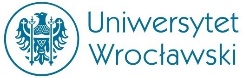 06.09.2017 | Bartłomiej Jaworski18.12.2017 | Bartłomiej JaworskiKONFERENCJE naukowe zgłoszone do planu na rok 2017KONFERENCJE naukowe zgłoszone do planu na rok 2017KONFERENCJE naukowe zgłoszone do planu na rok 2017KONFERENCJE naukowe zgłoszone do planu na rok 2017KONFERENCJE naukowe zgłoszone do planu na rok 2017KONFERENCJE naukowe zgłoszone do planu na rok 2017KONFERENCJE naukowe zgłoszone do planu na rok 2017KONFERENCJE naukowe zgłoszone do planu na rok 2017KONFERENCJE naukowe zgłoszone do planu na rok 2017KONFERENCJE naukowe zgłoszone do planu na rok 2017KONFERENCJE naukowe zgłoszone do planu na rok 2017KONFERENCJE naukowe zgłoszone do planu na rok 2017KONFERENCJE naukowe zgłoszone do planu na rok 2017KONFERENCJE naukowe zgłoszone do planu na rok 2017KONFERENCJE naukowe zgłoszone do planu na rok 2017KONFERENCJE naukowe zgłoszone do planu na rok 2017KONFERENCJE naukowe zgłoszone do planu na rok 2017KONFERENCJE naukowe zgłoszone do planu na rok 2017KONFERENCJE naukowe zgłoszone do planu na rok 2017temattemattemattemattemattemattemattemattemattemattemattematkierownik naukowykierownik naukowykierownik naukowyzasięgtemattemattemattemattemattemattemattemattemattemattemattematkierownik naukowykierownik naukowykierownik naukowyterminmiejscezasięgtemattemattemattemattemattemattemattemattemattemattemattematkierownik naukowykierownik naukowykierownik naukowyzasięgInstytut Historii Państwa i PrawaInstytut Historii Państwa i PrawaInstytut Historii Państwa i PrawaInstytut Historii Państwa i PrawaInstytut Historii Państwa i PrawaRegulacje prawne dotyczące małżeństwa w rozwoju historycznymRegulacje prawne dotyczące małżeństwa w rozwoju historycznymRegulacje prawne dotyczące małżeństwa w rozwoju historycznymRegulacje prawne dotyczące małżeństwa w rozwoju historycznymRegulacje prawne dotyczące małżeństwa w rozwoju historycznymRegulacje prawne dotyczące małżeństwa w rozwoju historycznymRegulacje prawne dotyczące małżeństwa w rozwoju historycznymRegulacje prawne dotyczące małżeństwa w rozwoju historycznymRegulacje prawne dotyczące małżeństwa w rozwoju historycznymRegulacje prawne dotyczące małżeństwa w rozwoju historycznymRegulacje prawne dotyczące małżeństwa w rozwoju historycznymRegulacje prawne dotyczące małżeństwa w rozwoju historycznymdr Jacek Przygodzkidr Jacek Przygodzkidr Jacek PrzygodzkiogólnopolskiRegulacje prawne dotyczące małżeństwa w rozwoju historycznymRegulacje prawne dotyczące małżeństwa w rozwoju historycznymRegulacje prawne dotyczące małżeństwa w rozwoju historycznymRegulacje prawne dotyczące małżeństwa w rozwoju historycznymRegulacje prawne dotyczące małżeństwa w rozwoju historycznymRegulacje prawne dotyczące małżeństwa w rozwoju historycznymRegulacje prawne dotyczące małżeństwa w rozwoju historycznymRegulacje prawne dotyczące małżeństwa w rozwoju historycznymRegulacje prawne dotyczące małżeństwa w rozwoju historycznymRegulacje prawne dotyczące małżeństwa w rozwoju historycznymRegulacje prawne dotyczące małżeństwa w rozwoju historycznymRegulacje prawne dotyczące małżeństwa w rozwoju historycznymdr Jacek Przygodzkidr Jacek Przygodzkidr Jacek Przygodzki21/09 - 23/09/2017Polanica-ZdrójogólnopolskiRegulacje prawne dotyczące małżeństwa w rozwoju historycznymRegulacje prawne dotyczące małżeństwa w rozwoju historycznymRegulacje prawne dotyczące małżeństwa w rozwoju historycznymRegulacje prawne dotyczące małżeństwa w rozwoju historycznymRegulacje prawne dotyczące małżeństwa w rozwoju historycznymRegulacje prawne dotyczące małżeństwa w rozwoju historycznymRegulacje prawne dotyczące małżeństwa w rozwoju historycznymRegulacje prawne dotyczące małżeństwa w rozwoju historycznymRegulacje prawne dotyczące małżeństwa w rozwoju historycznymRegulacje prawne dotyczące małżeństwa w rozwoju historycznymRegulacje prawne dotyczące małżeństwa w rozwoju historycznymRegulacje prawne dotyczące małżeństwa w rozwoju historycznymdr Jacek Przygodzkidr Jacek Przygodzkidr Jacek PrzygodzkiogólnopolskiInstytut Nauk AdministracyjnychInstytut Nauk AdministracyjnychInstytut Nauk AdministracyjnychInstytut Nauk AdministracyjnychInstytut Nauk AdministracyjnychInstytut Nauk AdministracyjnychThe Scope of Judicial Review of Decisions of Independent Regulators in Light of Rule of LawThe Scope of Judicial Review of Decisions of Independent Regulators in Light of Rule of LawThe Scope of Judicial Review of Decisions of Independent Regulators in Light of Rule of LawThe Scope of Judicial Review of Decisions of Independent Regulators in Light of Rule of LawThe Scope of Judicial Review of Decisions of Independent Regulators in Light of Rule of LawThe Scope of Judicial Review of Decisions of Independent Regulators in Light of Rule of LawThe Scope of Judicial Review of Decisions of Independent Regulators in Light of Rule of LawThe Scope of Judicial Review of Decisions of Independent Regulators in Light of Rule of LawThe Scope of Judicial Review of Decisions of Independent Regulators in Light of Rule of LawThe Scope of Judicial Review of Decisions of Independent Regulators in Light of Rule of LawThe Scope of Judicial Review of Decisions of Independent Regulators in Light of Rule of LawThe Scope of Judicial Review of Decisions of Independent Regulators in Light of Rule of Lawprof. dr hab. Marek Szydłoprof. dr hab. Marek Szydłoprof. dr hab. Marek SzydłomiędzynarodowyThe Scope of Judicial Review of Decisions of Independent Regulators in Light of Rule of LawThe Scope of Judicial Review of Decisions of Independent Regulators in Light of Rule of LawThe Scope of Judicial Review of Decisions of Independent Regulators in Light of Rule of LawThe Scope of Judicial Review of Decisions of Independent Regulators in Light of Rule of LawThe Scope of Judicial Review of Decisions of Independent Regulators in Light of Rule of LawThe Scope of Judicial Review of Decisions of Independent Regulators in Light of Rule of LawThe Scope of Judicial Review of Decisions of Independent Regulators in Light of Rule of LawThe Scope of Judicial Review of Decisions of Independent Regulators in Light of Rule of LawThe Scope of Judicial Review of Decisions of Independent Regulators in Light of Rule of LawThe Scope of Judicial Review of Decisions of Independent Regulators in Light of Rule of LawThe Scope of Judicial Review of Decisions of Independent Regulators in Light of Rule of LawThe Scope of Judicial Review of Decisions of Independent Regulators in Light of Rule of Lawprof. dr hab. Marek Szydłoprof. dr hab. Marek Szydłoprof. dr hab. Marek Szydło05/2017WrocławmiędzynarodowyThe Scope of Judicial Review of Decisions of Independent Regulators in Light of Rule of LawThe Scope of Judicial Review of Decisions of Independent Regulators in Light of Rule of LawThe Scope of Judicial Review of Decisions of Independent Regulators in Light of Rule of LawThe Scope of Judicial Review of Decisions of Independent Regulators in Light of Rule of LawThe Scope of Judicial Review of Decisions of Independent Regulators in Light of Rule of LawThe Scope of Judicial Review of Decisions of Independent Regulators in Light of Rule of LawThe Scope of Judicial Review of Decisions of Independent Regulators in Light of Rule of LawThe Scope of Judicial Review of Decisions of Independent Regulators in Light of Rule of LawThe Scope of Judicial Review of Decisions of Independent Regulators in Light of Rule of LawThe Scope of Judicial Review of Decisions of Independent Regulators in Light of Rule of LawThe Scope of Judicial Review of Decisions of Independent Regulators in Light of Rule of LawThe Scope of Judicial Review of Decisions of Independent Regulators in Light of Rule of Lawprof. dr hab. Marek Szydłoprof. dr hab. Marek Szydłoprof. dr hab. Marek SzydłomiędzynarodowySystem zamówień publicznych w PolsceSystem zamówień publicznych w PolsceSystem zamówień publicznych w PolsceSystem zamówień publicznych w PolsceSystem zamówień publicznych w PolsceSystem zamówień publicznych w PolsceSystem zamówień publicznych w PolsceSystem zamówień publicznych w PolsceSystem zamówień publicznych w PolsceSystem zamówień publicznych w PolsceSystem zamówień publicznych w PolsceSystem zamówień publicznych w Polscedr hab. Tadeusz Kocowski, prof. UWrdr hab. Tadeusz Kocowski, prof. UWrdr hab. Tadeusz Kocowski, prof. UWrogólnopolskiSystem zamówień publicznych w PolsceSystem zamówień publicznych w PolsceSystem zamówień publicznych w PolsceSystem zamówień publicznych w PolsceSystem zamówień publicznych w PolsceSystem zamówień publicznych w PolsceSystem zamówień publicznych w PolsceSystem zamówień publicznych w PolsceSystem zamówień publicznych w PolsceSystem zamówień publicznych w PolsceSystem zamówień publicznych w PolsceSystem zamówień publicznych w Polscedr hab. Tadeusz Kocowski, prof. UWrdr hab. Tadeusz Kocowski, prof. UWrdr hab. Tadeusz Kocowski, prof. UWr12/05/2017WrocławogólnopolskiSystem zamówień publicznych w PolsceSystem zamówień publicznych w PolsceSystem zamówień publicznych w PolsceSystem zamówień publicznych w PolsceSystem zamówień publicznych w PolsceSystem zamówień publicznych w PolsceSystem zamówień publicznych w PolsceSystem zamówień publicznych w PolsceSystem zamówień publicznych w PolsceSystem zamówień publicznych w PolsceSystem zamówień publicznych w PolsceSystem zamówień publicznych w Polscedr hab. Tadeusz Kocowski, prof. UWrdr hab. Tadeusz Kocowski, prof. UWrdr hab. Tadeusz Kocowski, prof. UWrogólnopolskiTrzeci sektor i ekonomia społeczna w Polsce i na świecieTrzeci sektor i ekonomia społeczna w Polsce i na świecieTrzeci sektor i ekonomia społeczna w Polsce i na świecieTrzeci sektor i ekonomia społeczna w Polsce i na świecieTrzeci sektor i ekonomia społeczna w Polsce i na świecieTrzeci sektor i ekonomia społeczna w Polsce i na świecieTrzeci sektor i ekonomia społeczna w Polsce i na świecieTrzeci sektor i ekonomia społeczna w Polsce i na świecieTrzeci sektor i ekonomia społeczna w Polsce i na świecieTrzeci sektor i ekonomia społeczna w Polsce i na świecieTrzeci sektor i ekonomia społeczna w Polsce i na świecieTrzeci sektor i ekonomia społeczna w Polsce i na świecieprof. dr hab. Jolanta Blicharzprof. dr hab. Jolanta Blicharzprof. dr hab. Jolanta BlicharzogólnopolskiTrzeci sektor i ekonomia społeczna w Polsce i na świecieTrzeci sektor i ekonomia społeczna w Polsce i na świecieTrzeci sektor i ekonomia społeczna w Polsce i na świecieTrzeci sektor i ekonomia społeczna w Polsce i na świecieTrzeci sektor i ekonomia społeczna w Polsce i na świecieTrzeci sektor i ekonomia społeczna w Polsce i na świecieTrzeci sektor i ekonomia społeczna w Polsce i na świecieTrzeci sektor i ekonomia społeczna w Polsce i na świecieTrzeci sektor i ekonomia społeczna w Polsce i na świecieTrzeci sektor i ekonomia społeczna w Polsce i na świecieTrzeci sektor i ekonomia społeczna w Polsce i na świecieTrzeci sektor i ekonomia społeczna w Polsce i na świecieprof. dr hab. Jolanta Blicharzprof. dr hab. Jolanta Blicharzprof. dr hab. Jolanta Blicharz01/06/2017WrocławogólnopolskiTrzeci sektor i ekonomia społeczna w Polsce i na świecieTrzeci sektor i ekonomia społeczna w Polsce i na świecieTrzeci sektor i ekonomia społeczna w Polsce i na świecieTrzeci sektor i ekonomia społeczna w Polsce i na świecieTrzeci sektor i ekonomia społeczna w Polsce i na świecieTrzeci sektor i ekonomia społeczna w Polsce i na świecieTrzeci sektor i ekonomia społeczna w Polsce i na świecieTrzeci sektor i ekonomia społeczna w Polsce i na świecieTrzeci sektor i ekonomia społeczna w Polsce i na świecieTrzeci sektor i ekonomia społeczna w Polsce i na świecieTrzeci sektor i ekonomia społeczna w Polsce i na świecieTrzeci sektor i ekonomia społeczna w Polsce i na świecieprof. dr hab. Jolanta Blicharzprof. dr hab. Jolanta Blicharzprof. dr hab. Jolanta BlicharzogólnopolskiPrawo i administracja wobec współczesnych problemów społecznych, gospodarczych i międzynarodowychPrawo i administracja wobec współczesnych problemów społecznych, gospodarczych i międzynarodowychPrawo i administracja wobec współczesnych problemów społecznych, gospodarczych i międzynarodowychPrawo i administracja wobec współczesnych problemów społecznych, gospodarczych i międzynarodowychPrawo i administracja wobec współczesnych problemów społecznych, gospodarczych i międzynarodowychPrawo i administracja wobec współczesnych problemów społecznych, gospodarczych i międzynarodowychPrawo i administracja wobec współczesnych problemów społecznych, gospodarczych i międzynarodowychPrawo i administracja wobec współczesnych problemów społecznych, gospodarczych i międzynarodowychPrawo i administracja wobec współczesnych problemów społecznych, gospodarczych i międzynarodowychPrawo i administracja wobec współczesnych problemów społecznych, gospodarczych i międzynarodowychPrawo i administracja wobec współczesnych problemów społecznych, gospodarczych i międzynarodowychPrawo i administracja wobec współczesnych problemów społecznych, gospodarczych i międzynarodowychdr hab. Tadeusz Kocowski, prof. UWrdr hab. Tadeusz Kocowski, prof. UWrdr hab. Tadeusz Kocowski, prof. UWrmiędzynarodowyPrawo i administracja wobec współczesnych problemów społecznych, gospodarczych i międzynarodowychPrawo i administracja wobec współczesnych problemów społecznych, gospodarczych i międzynarodowychPrawo i administracja wobec współczesnych problemów społecznych, gospodarczych i międzynarodowychPrawo i administracja wobec współczesnych problemów społecznych, gospodarczych i międzynarodowychPrawo i administracja wobec współczesnych problemów społecznych, gospodarczych i międzynarodowychPrawo i administracja wobec współczesnych problemów społecznych, gospodarczych i międzynarodowychPrawo i administracja wobec współczesnych problemów społecznych, gospodarczych i międzynarodowychPrawo i administracja wobec współczesnych problemów społecznych, gospodarczych i międzynarodowychPrawo i administracja wobec współczesnych problemów społecznych, gospodarczych i międzynarodowychPrawo i administracja wobec współczesnych problemów społecznych, gospodarczych i międzynarodowychPrawo i administracja wobec współczesnych problemów społecznych, gospodarczych i międzynarodowychPrawo i administracja wobec współczesnych problemów społecznych, gospodarczych i międzynarodowychdr hab. Tadeusz Kocowski, prof. UWrdr hab. Tadeusz Kocowski, prof. UWrdr hab. Tadeusz Kocowski, prof. UWr09/06 - 10/06/2017WrocławmiędzynarodowyPrawo i administracja wobec współczesnych problemów społecznych, gospodarczych i międzynarodowychPrawo i administracja wobec współczesnych problemów społecznych, gospodarczych i międzynarodowychPrawo i administracja wobec współczesnych problemów społecznych, gospodarczych i międzynarodowychPrawo i administracja wobec współczesnych problemów społecznych, gospodarczych i międzynarodowychPrawo i administracja wobec współczesnych problemów społecznych, gospodarczych i międzynarodowychPrawo i administracja wobec współczesnych problemów społecznych, gospodarczych i międzynarodowychPrawo i administracja wobec współczesnych problemów społecznych, gospodarczych i międzynarodowychPrawo i administracja wobec współczesnych problemów społecznych, gospodarczych i międzynarodowychPrawo i administracja wobec współczesnych problemów społecznych, gospodarczych i międzynarodowychPrawo i administracja wobec współczesnych problemów społecznych, gospodarczych i międzynarodowychPrawo i administracja wobec współczesnych problemów społecznych, gospodarczych i międzynarodowychPrawo i administracja wobec współczesnych problemów społecznych, gospodarczych i międzynarodowychdr hab. Tadeusz Kocowski, prof. UWrdr hab. Tadeusz Kocowski, prof. UWrdr hab. Tadeusz Kocowski, prof. UWrmiędzynarodowyVIII Krakowsko-Wrocławskie Spotkania Administratywistów: Równość w prawie administracyjnymVIII Krakowsko-Wrocławskie Spotkania Administratywistów: Równość w prawie administracyjnymVIII Krakowsko-Wrocławskie Spotkania Administratywistów: Równość w prawie administracyjnymVIII Krakowsko-Wrocławskie Spotkania Administratywistów: Równość w prawie administracyjnymVIII Krakowsko-Wrocławskie Spotkania Administratywistów: Równość w prawie administracyjnymVIII Krakowsko-Wrocławskie Spotkania Administratywistów: Równość w prawie administracyjnymVIII Krakowsko-Wrocławskie Spotkania Administratywistów: Równość w prawie administracyjnymVIII Krakowsko-Wrocławskie Spotkania Administratywistów: Równość w prawie administracyjnymVIII Krakowsko-Wrocławskie Spotkania Administratywistów: Równość w prawie administracyjnymVIII Krakowsko-Wrocławskie Spotkania Administratywistów: Równość w prawie administracyjnymVIII Krakowsko-Wrocławskie Spotkania Administratywistów: Równość w prawie administracyjnymVIII Krakowsko-Wrocławskie Spotkania Administratywistów: Równość w prawie administracyjnymdr hab. Jerzy Korczak, prof. UWrdr hab. Jerzy Korczak, prof. UWrdr hab. Jerzy Korczak, prof. UWrogólnopolskiVIII Krakowsko-Wrocławskie Spotkania Administratywistów: Równość w prawie administracyjnymVIII Krakowsko-Wrocławskie Spotkania Administratywistów: Równość w prawie administracyjnymVIII Krakowsko-Wrocławskie Spotkania Administratywistów: Równość w prawie administracyjnymVIII Krakowsko-Wrocławskie Spotkania Administratywistów: Równość w prawie administracyjnymVIII Krakowsko-Wrocławskie Spotkania Administratywistów: Równość w prawie administracyjnymVIII Krakowsko-Wrocławskie Spotkania Administratywistów: Równość w prawie administracyjnymVIII Krakowsko-Wrocławskie Spotkania Administratywistów: Równość w prawie administracyjnymVIII Krakowsko-Wrocławskie Spotkania Administratywistów: Równość w prawie administracyjnymVIII Krakowsko-Wrocławskie Spotkania Administratywistów: Równość w prawie administracyjnymVIII Krakowsko-Wrocławskie Spotkania Administratywistów: Równość w prawie administracyjnymVIII Krakowsko-Wrocławskie Spotkania Administratywistów: Równość w prawie administracyjnymVIII Krakowsko-Wrocławskie Spotkania Administratywistów: Równość w prawie administracyjnymdr hab. Jerzy Korczak, prof. UWrdr hab. Jerzy Korczak, prof. UWrdr hab. Jerzy Korczak, prof. UWr23/09 - 24/09/2017WrocławogólnopolskiVIII Krakowsko-Wrocławskie Spotkania Administratywistów: Równość w prawie administracyjnymVIII Krakowsko-Wrocławskie Spotkania Administratywistów: Równość w prawie administracyjnymVIII Krakowsko-Wrocławskie Spotkania Administratywistów: Równość w prawie administracyjnymVIII Krakowsko-Wrocławskie Spotkania Administratywistów: Równość w prawie administracyjnymVIII Krakowsko-Wrocławskie Spotkania Administratywistów: Równość w prawie administracyjnymVIII Krakowsko-Wrocławskie Spotkania Administratywistów: Równość w prawie administracyjnymVIII Krakowsko-Wrocławskie Spotkania Administratywistów: Równość w prawie administracyjnymVIII Krakowsko-Wrocławskie Spotkania Administratywistów: Równość w prawie administracyjnymVIII Krakowsko-Wrocławskie Spotkania Administratywistów: Równość w prawie administracyjnymVIII Krakowsko-Wrocławskie Spotkania Administratywistów: Równość w prawie administracyjnymVIII Krakowsko-Wrocławskie Spotkania Administratywistów: Równość w prawie administracyjnymVIII Krakowsko-Wrocławskie Spotkania Administratywistów: Równość w prawie administracyjnymdr hab. Jerzy Korczak, prof. UWrdr hab. Jerzy Korczak, prof. UWrdr hab. Jerzy Korczak, prof. UWrogólnopolskiInstytut Nauk EkonomicznychInstytut Nauk EkonomicznychInstytut Nauk EkonomicznychFINANSE – wyzwania i dylematy niestabilnej gospodarkiFINANSE – wyzwania i dylematy niestabilnej gospodarkiFINANSE – wyzwania i dylematy niestabilnej gospodarkiFINANSE – wyzwania i dylematy niestabilnej gospodarkiFINANSE – wyzwania i dylematy niestabilnej gospodarkiFINANSE – wyzwania i dylematy niestabilnej gospodarkiFINANSE – wyzwania i dylematy niestabilnej gospodarkiFINANSE – wyzwania i dylematy niestabilnej gospodarkiFINANSE – wyzwania i dylematy niestabilnej gospodarkiFINANSE – wyzwania i dylematy niestabilnej gospodarkiFINANSE – wyzwania i dylematy niestabilnej gospodarkiFINANSE – wyzwania i dylematy niestabilnej gospodarkidr Magdalena Homadr Magdalena Homadr Magdalena HomaogólnopolskiFINANSE – wyzwania i dylematy niestabilnej gospodarkiFINANSE – wyzwania i dylematy niestabilnej gospodarkiFINANSE – wyzwania i dylematy niestabilnej gospodarkiFINANSE – wyzwania i dylematy niestabilnej gospodarkiFINANSE – wyzwania i dylematy niestabilnej gospodarkiFINANSE – wyzwania i dylematy niestabilnej gospodarkiFINANSE – wyzwania i dylematy niestabilnej gospodarkiFINANSE – wyzwania i dylematy niestabilnej gospodarkiFINANSE – wyzwania i dylematy niestabilnej gospodarkiFINANSE – wyzwania i dylematy niestabilnej gospodarkiFINANSE – wyzwania i dylematy niestabilnej gospodarkiFINANSE – wyzwania i dylematy niestabilnej gospodarkidr Magdalena Homadr Magdalena Homadr Magdalena Homa06/04/2017WrocławogólnopolskiFINANSE – wyzwania i dylematy niestabilnej gospodarkiFINANSE – wyzwania i dylematy niestabilnej gospodarkiFINANSE – wyzwania i dylematy niestabilnej gospodarkiFINANSE – wyzwania i dylematy niestabilnej gospodarkiFINANSE – wyzwania i dylematy niestabilnej gospodarkiFINANSE – wyzwania i dylematy niestabilnej gospodarkiFINANSE – wyzwania i dylematy niestabilnej gospodarkiFINANSE – wyzwania i dylematy niestabilnej gospodarkiFINANSE – wyzwania i dylematy niestabilnej gospodarkiFINANSE – wyzwania i dylematy niestabilnej gospodarkiFINANSE – wyzwania i dylematy niestabilnej gospodarkiFINANSE – wyzwania i dylematy niestabilnej gospodarkidr Magdalena Homadr Magdalena Homadr Magdalena HomaogólnopolskiMiędzynarodowa Konferencja Naukowa Zdrowie i Style Życia – Wrocław 2017 / Wroclaw Annual International Conference on Health and Lifestyle (WAICHL-2017)Międzynarodowa Konferencja Naukowa Zdrowie i Style Życia – Wrocław 2017 / Wroclaw Annual International Conference on Health and Lifestyle (WAICHL-2017)Międzynarodowa Konferencja Naukowa Zdrowie i Style Życia – Wrocław 2017 / Wroclaw Annual International Conference on Health and Lifestyle (WAICHL-2017)Międzynarodowa Konferencja Naukowa Zdrowie i Style Życia – Wrocław 2017 / Wroclaw Annual International Conference on Health and Lifestyle (WAICHL-2017)Międzynarodowa Konferencja Naukowa Zdrowie i Style Życia – Wrocław 2017 / Wroclaw Annual International Conference on Health and Lifestyle (WAICHL-2017)Międzynarodowa Konferencja Naukowa Zdrowie i Style Życia – Wrocław 2017 / Wroclaw Annual International Conference on Health and Lifestyle (WAICHL-2017)Międzynarodowa Konferencja Naukowa Zdrowie i Style Życia – Wrocław 2017 / Wroclaw Annual International Conference on Health and Lifestyle (WAICHL-2017)Międzynarodowa Konferencja Naukowa Zdrowie i Style Życia – Wrocław 2017 / Wroclaw Annual International Conference on Health and Lifestyle (WAICHL-2017)Międzynarodowa Konferencja Naukowa Zdrowie i Style Życia – Wrocław 2017 / Wroclaw Annual International Conference on Health and Lifestyle (WAICHL-2017)Międzynarodowa Konferencja Naukowa Zdrowie i Style Życia – Wrocław 2017 / Wroclaw Annual International Conference on Health and Lifestyle (WAICHL-2017)Międzynarodowa Konferencja Naukowa Zdrowie i Style Życia – Wrocław 2017 / Wroclaw Annual International Conference on Health and Lifestyle (WAICHL-2017)Międzynarodowa Konferencja Naukowa Zdrowie i Style Życia – Wrocław 2017 / Wroclaw Annual International Conference on Health and Lifestyle (WAICHL-2017)dr hab. Katarzyna Szalonkadr hab. Katarzyna Szalonkadr hab. Katarzyna SzalonkamiędzynarodowyMiędzynarodowa Konferencja Naukowa Zdrowie i Style Życia – Wrocław 2017 / Wroclaw Annual International Conference on Health and Lifestyle (WAICHL-2017)Międzynarodowa Konferencja Naukowa Zdrowie i Style Życia – Wrocław 2017 / Wroclaw Annual International Conference on Health and Lifestyle (WAICHL-2017)Międzynarodowa Konferencja Naukowa Zdrowie i Style Życia – Wrocław 2017 / Wroclaw Annual International Conference on Health and Lifestyle (WAICHL-2017)Międzynarodowa Konferencja Naukowa Zdrowie i Style Życia – Wrocław 2017 / Wroclaw Annual International Conference on Health and Lifestyle (WAICHL-2017)Międzynarodowa Konferencja Naukowa Zdrowie i Style Życia – Wrocław 2017 / Wroclaw Annual International Conference on Health and Lifestyle (WAICHL-2017)Międzynarodowa Konferencja Naukowa Zdrowie i Style Życia – Wrocław 2017 / Wroclaw Annual International Conference on Health and Lifestyle (WAICHL-2017)Międzynarodowa Konferencja Naukowa Zdrowie i Style Życia – Wrocław 2017 / Wroclaw Annual International Conference on Health and Lifestyle (WAICHL-2017)Międzynarodowa Konferencja Naukowa Zdrowie i Style Życia – Wrocław 2017 / Wroclaw Annual International Conference on Health and Lifestyle (WAICHL-2017)Międzynarodowa Konferencja Naukowa Zdrowie i Style Życia – Wrocław 2017 / Wroclaw Annual International Conference on Health and Lifestyle (WAICHL-2017)Międzynarodowa Konferencja Naukowa Zdrowie i Style Życia – Wrocław 2017 / Wroclaw Annual International Conference on Health and Lifestyle (WAICHL-2017)Międzynarodowa Konferencja Naukowa Zdrowie i Style Życia – Wrocław 2017 / Wroclaw Annual International Conference on Health and Lifestyle (WAICHL-2017)Międzynarodowa Konferencja Naukowa Zdrowie i Style Życia – Wrocław 2017 / Wroclaw Annual International Conference on Health and Lifestyle (WAICHL-2017)dr hab. Katarzyna Szalonkadr hab. Katarzyna Szalonkadr hab. Katarzyna Szalonka11/05 - 12/05/2017WrocławmiędzynarodowyMiędzynarodowa Konferencja Naukowa Zdrowie i Style Życia – Wrocław 2017 / Wroclaw Annual International Conference on Health and Lifestyle (WAICHL-2017)Międzynarodowa Konferencja Naukowa Zdrowie i Style Życia – Wrocław 2017 / Wroclaw Annual International Conference on Health and Lifestyle (WAICHL-2017)Międzynarodowa Konferencja Naukowa Zdrowie i Style Życia – Wrocław 2017 / Wroclaw Annual International Conference on Health and Lifestyle (WAICHL-2017)Międzynarodowa Konferencja Naukowa Zdrowie i Style Życia – Wrocław 2017 / Wroclaw Annual International Conference on Health and Lifestyle (WAICHL-2017)Międzynarodowa Konferencja Naukowa Zdrowie i Style Życia – Wrocław 2017 / Wroclaw Annual International Conference on Health and Lifestyle (WAICHL-2017)Międzynarodowa Konferencja Naukowa Zdrowie i Style Życia – Wrocław 2017 / Wroclaw Annual International Conference on Health and Lifestyle (WAICHL-2017)Międzynarodowa Konferencja Naukowa Zdrowie i Style Życia – Wrocław 2017 / Wroclaw Annual International Conference on Health and Lifestyle (WAICHL-2017)Międzynarodowa Konferencja Naukowa Zdrowie i Style Życia – Wrocław 2017 / Wroclaw Annual International Conference on Health and Lifestyle (WAICHL-2017)Międzynarodowa Konferencja Naukowa Zdrowie i Style Życia – Wrocław 2017 / Wroclaw Annual International Conference on Health and Lifestyle (WAICHL-2017)Międzynarodowa Konferencja Naukowa Zdrowie i Style Życia – Wrocław 2017 / Wroclaw Annual International Conference on Health and Lifestyle (WAICHL-2017)Międzynarodowa Konferencja Naukowa Zdrowie i Style Życia – Wrocław 2017 / Wroclaw Annual International Conference on Health and Lifestyle (WAICHL-2017)Międzynarodowa Konferencja Naukowa Zdrowie i Style Życia – Wrocław 2017 / Wroclaw Annual International Conference on Health and Lifestyle (WAICHL-2017)dr hab. Katarzyna Szalonkadr hab. Katarzyna Szalonkadr hab. Katarzyna SzalonkamiędzynarodowyInformacja na rynku usług finansowych. Prawo-praktyka-problemy-potrzeby-perspektywyInformacja na rynku usług finansowych. Prawo-praktyka-problemy-potrzeby-perspektywyInformacja na rynku usług finansowych. Prawo-praktyka-problemy-potrzeby-perspektywyInformacja na rynku usług finansowych. Prawo-praktyka-problemy-potrzeby-perspektywyInformacja na rynku usług finansowych. Prawo-praktyka-problemy-potrzeby-perspektywyInformacja na rynku usług finansowych. Prawo-praktyka-problemy-potrzeby-perspektywyInformacja na rynku usług finansowych. Prawo-praktyka-problemy-potrzeby-perspektywyInformacja na rynku usług finansowych. Prawo-praktyka-problemy-potrzeby-perspektywyInformacja na rynku usług finansowych. Prawo-praktyka-problemy-potrzeby-perspektywyInformacja na rynku usług finansowych. Prawo-praktyka-problemy-potrzeby-perspektywyInformacja na rynku usług finansowych. Prawo-praktyka-problemy-potrzeby-perspektywyInformacja na rynku usług finansowych. Prawo-praktyka-problemy-potrzeby-perspektywydr hab. Edyta Rutkowska-Tomaszewskadr hab. Edyta Rutkowska-Tomaszewskadr hab. Edyta Rutkowska-TomaszewskaogólnopolskiInformacja na rynku usług finansowych. Prawo-praktyka-problemy-potrzeby-perspektywyInformacja na rynku usług finansowych. Prawo-praktyka-problemy-potrzeby-perspektywyInformacja na rynku usług finansowych. Prawo-praktyka-problemy-potrzeby-perspektywyInformacja na rynku usług finansowych. Prawo-praktyka-problemy-potrzeby-perspektywyInformacja na rynku usług finansowych. Prawo-praktyka-problemy-potrzeby-perspektywyInformacja na rynku usług finansowych. Prawo-praktyka-problemy-potrzeby-perspektywyInformacja na rynku usług finansowych. Prawo-praktyka-problemy-potrzeby-perspektywyInformacja na rynku usług finansowych. Prawo-praktyka-problemy-potrzeby-perspektywyInformacja na rynku usług finansowych. Prawo-praktyka-problemy-potrzeby-perspektywyInformacja na rynku usług finansowych. Prawo-praktyka-problemy-potrzeby-perspektywyInformacja na rynku usług finansowych. Prawo-praktyka-problemy-potrzeby-perspektywyInformacja na rynku usług finansowych. Prawo-praktyka-problemy-potrzeby-perspektywydr hab. Edyta Rutkowska-Tomaszewskadr hab. Edyta Rutkowska-Tomaszewskadr hab. Edyta Rutkowska-Tomaszewska25/05 - 26/05/2017WrocławogólnopolskiInformacja na rynku usług finansowych. Prawo-praktyka-problemy-potrzeby-perspektywyInformacja na rynku usług finansowych. Prawo-praktyka-problemy-potrzeby-perspektywyInformacja na rynku usług finansowych. Prawo-praktyka-problemy-potrzeby-perspektywyInformacja na rynku usług finansowych. Prawo-praktyka-problemy-potrzeby-perspektywyInformacja na rynku usług finansowych. Prawo-praktyka-problemy-potrzeby-perspektywyInformacja na rynku usług finansowych. Prawo-praktyka-problemy-potrzeby-perspektywyInformacja na rynku usług finansowych. Prawo-praktyka-problemy-potrzeby-perspektywyInformacja na rynku usług finansowych. Prawo-praktyka-problemy-potrzeby-perspektywyInformacja na rynku usług finansowych. Prawo-praktyka-problemy-potrzeby-perspektywyInformacja na rynku usług finansowych. Prawo-praktyka-problemy-potrzeby-perspektywyInformacja na rynku usług finansowych. Prawo-praktyka-problemy-potrzeby-perspektywyInformacja na rynku usług finansowych. Prawo-praktyka-problemy-potrzeby-perspektywydr hab. Edyta Rutkowska-Tomaszewskadr hab. Edyta Rutkowska-Tomaszewskadr hab. Edyta Rutkowska-TomaszewskaogólnopolskiXV Międzynarodowa Studencka Konferencja Naukowa: FINANSE – teoria a praktykaXV Międzynarodowa Studencka Konferencja Naukowa: FINANSE – teoria a praktykaXV Międzynarodowa Studencka Konferencja Naukowa: FINANSE – teoria a praktykaXV Międzynarodowa Studencka Konferencja Naukowa: FINANSE – teoria a praktykaXV Międzynarodowa Studencka Konferencja Naukowa: FINANSE – teoria a praktykaXV Międzynarodowa Studencka Konferencja Naukowa: FINANSE – teoria a praktykaXV Międzynarodowa Studencka Konferencja Naukowa: FINANSE – teoria a praktykaXV Międzynarodowa Studencka Konferencja Naukowa: FINANSE – teoria a praktykaXV Międzynarodowa Studencka Konferencja Naukowa: FINANSE – teoria a praktykaXV Międzynarodowa Studencka Konferencja Naukowa: FINANSE – teoria a praktykaXV Międzynarodowa Studencka Konferencja Naukowa: FINANSE – teoria a praktykaXV Międzynarodowa Studencka Konferencja Naukowa: FINANSE – teoria a praktykadr Magdalena Homadr Magdalena Homadr Magdalena HomamiędzynarodowyXV Międzynarodowa Studencka Konferencja Naukowa: FINANSE – teoria a praktykaXV Międzynarodowa Studencka Konferencja Naukowa: FINANSE – teoria a praktykaXV Międzynarodowa Studencka Konferencja Naukowa: FINANSE – teoria a praktykaXV Międzynarodowa Studencka Konferencja Naukowa: FINANSE – teoria a praktykaXV Międzynarodowa Studencka Konferencja Naukowa: FINANSE – teoria a praktykaXV Międzynarodowa Studencka Konferencja Naukowa: FINANSE – teoria a praktykaXV Międzynarodowa Studencka Konferencja Naukowa: FINANSE – teoria a praktykaXV Międzynarodowa Studencka Konferencja Naukowa: FINANSE – teoria a praktykaXV Międzynarodowa Studencka Konferencja Naukowa: FINANSE – teoria a praktykaXV Międzynarodowa Studencka Konferencja Naukowa: FINANSE – teoria a praktykaXV Międzynarodowa Studencka Konferencja Naukowa: FINANSE – teoria a praktykaXV Międzynarodowa Studencka Konferencja Naukowa: FINANSE – teoria a praktykadr Magdalena Homadr Magdalena Homadr Magdalena Homa07/12 - 08/12/2017WrocławmiędzynarodowyXV Międzynarodowa Studencka Konferencja Naukowa: FINANSE – teoria a praktykaXV Międzynarodowa Studencka Konferencja Naukowa: FINANSE – teoria a praktykaXV Międzynarodowa Studencka Konferencja Naukowa: FINANSE – teoria a praktykaXV Międzynarodowa Studencka Konferencja Naukowa: FINANSE – teoria a praktykaXV Międzynarodowa Studencka Konferencja Naukowa: FINANSE – teoria a praktykaXV Międzynarodowa Studencka Konferencja Naukowa: FINANSE – teoria a praktykaXV Międzynarodowa Studencka Konferencja Naukowa: FINANSE – teoria a praktykaXV Międzynarodowa Studencka Konferencja Naukowa: FINANSE – teoria a praktykaXV Międzynarodowa Studencka Konferencja Naukowa: FINANSE – teoria a praktykaXV Międzynarodowa Studencka Konferencja Naukowa: FINANSE – teoria a praktykaXV Międzynarodowa Studencka Konferencja Naukowa: FINANSE – teoria a praktykaXV Międzynarodowa Studencka Konferencja Naukowa: FINANSE – teoria a praktykadr Magdalena Homadr Magdalena Homadr Magdalena HomamiędzynarodowyInstytut Prawa CywilnegoInstytut Prawa CywilnegoGłówne Wyzwania HIV/AIDS w PolsceGłówne Wyzwania HIV/AIDS w PolsceGłówne Wyzwania HIV/AIDS w PolsceGłówne Wyzwania HIV/AIDS w PolsceGłówne Wyzwania HIV/AIDS w PolsceGłówne Wyzwania HIV/AIDS w PolsceGłówne Wyzwania HIV/AIDS w PolsceGłówne Wyzwania HIV/AIDS w PolsceGłówne Wyzwania HIV/AIDS w PolsceGłówne Wyzwania HIV/AIDS w PolsceGłówne Wyzwania HIV/AIDS w PolsceGłówne Wyzwania HIV/AIDS w Polsceprof. dr hab. Elwira Marszałkowska-Krześprof. dr hab. Elwira Marszałkowska-Krześprof. dr hab. Elwira Marszałkowska-KrześmiędzynarodowyGłówne Wyzwania HIV/AIDS w PolsceGłówne Wyzwania HIV/AIDS w PolsceGłówne Wyzwania HIV/AIDS w PolsceGłówne Wyzwania HIV/AIDS w PolsceGłówne Wyzwania HIV/AIDS w PolsceGłówne Wyzwania HIV/AIDS w PolsceGłówne Wyzwania HIV/AIDS w PolsceGłówne Wyzwania HIV/AIDS w PolsceGłówne Wyzwania HIV/AIDS w PolsceGłówne Wyzwania HIV/AIDS w PolsceGłówne Wyzwania HIV/AIDS w PolsceGłówne Wyzwania HIV/AIDS w Polsceprof. dr hab. Elwira Marszałkowska-Krześprof. dr hab. Elwira Marszałkowska-Krześprof. dr hab. Elwira Marszałkowska-Krześ10/04/2017WrocławmiędzynarodowyGłówne Wyzwania HIV/AIDS w PolsceGłówne Wyzwania HIV/AIDS w PolsceGłówne Wyzwania HIV/AIDS w PolsceGłówne Wyzwania HIV/AIDS w PolsceGłówne Wyzwania HIV/AIDS w PolsceGłówne Wyzwania HIV/AIDS w PolsceGłówne Wyzwania HIV/AIDS w PolsceGłówne Wyzwania HIV/AIDS w PolsceGłówne Wyzwania HIV/AIDS w PolsceGłówne Wyzwania HIV/AIDS w PolsceGłówne Wyzwania HIV/AIDS w PolsceGłówne Wyzwania HIV/AIDS w Polsceprof. dr hab. Elwira Marszałkowska-Krześprof. dr hab. Elwira Marszałkowska-Krześprof. dr hab. Elwira Marszałkowska-KrześmiędzynarodowyDziałalność deweloperska w praktyce obrotu gospodarczego. Pięć lat obowiązywania ustawy o ochronie praw nabywcy lokalu mieszkalnego lub domu jednorodzinnegoDziałalność deweloperska w praktyce obrotu gospodarczego. Pięć lat obowiązywania ustawy o ochronie praw nabywcy lokalu mieszkalnego lub domu jednorodzinnegoDziałalność deweloperska w praktyce obrotu gospodarczego. Pięć lat obowiązywania ustawy o ochronie praw nabywcy lokalu mieszkalnego lub domu jednorodzinnegoDziałalność deweloperska w praktyce obrotu gospodarczego. Pięć lat obowiązywania ustawy o ochronie praw nabywcy lokalu mieszkalnego lub domu jednorodzinnegoDziałalność deweloperska w praktyce obrotu gospodarczego. Pięć lat obowiązywania ustawy o ochronie praw nabywcy lokalu mieszkalnego lub domu jednorodzinnegoDziałalność deweloperska w praktyce obrotu gospodarczego. Pięć lat obowiązywania ustawy o ochronie praw nabywcy lokalu mieszkalnego lub domu jednorodzinnegoDziałalność deweloperska w praktyce obrotu gospodarczego. Pięć lat obowiązywania ustawy o ochronie praw nabywcy lokalu mieszkalnego lub domu jednorodzinnegoDziałalność deweloperska w praktyce obrotu gospodarczego. Pięć lat obowiązywania ustawy o ochronie praw nabywcy lokalu mieszkalnego lub domu jednorodzinnegoDziałalność deweloperska w praktyce obrotu gospodarczego. Pięć lat obowiązywania ustawy o ochronie praw nabywcy lokalu mieszkalnego lub domu jednorodzinnegoDziałalność deweloperska w praktyce obrotu gospodarczego. Pięć lat obowiązywania ustawy o ochronie praw nabywcy lokalu mieszkalnego lub domu jednorodzinnegoDziałalność deweloperska w praktyce obrotu gospodarczego. Pięć lat obowiązywania ustawy o ochronie praw nabywcy lokalu mieszkalnego lub domu jednorodzinnegoDziałalność deweloperska w praktyce obrotu gospodarczego. Pięć lat obowiązywania ustawy o ochronie praw nabywcy lokalu mieszkalnego lub domu jednorodzinnegoprof. dr hab. Józef Frąckowiakdr hab. Adam Bieranowski, prof. UWMdr hab. Joanna Kruczalak-Jankowska, prof. UGprof. dr hab. Józef Frąckowiakdr hab. Adam Bieranowski, prof. UWMdr hab. Joanna Kruczalak-Jankowska, prof. UGprof. dr hab. Józef Frąckowiakdr hab. Adam Bieranowski, prof. UWMdr hab. Joanna Kruczalak-Jankowska, prof. UGogólnopolskiDziałalność deweloperska w praktyce obrotu gospodarczego. Pięć lat obowiązywania ustawy o ochronie praw nabywcy lokalu mieszkalnego lub domu jednorodzinnegoDziałalność deweloperska w praktyce obrotu gospodarczego. Pięć lat obowiązywania ustawy o ochronie praw nabywcy lokalu mieszkalnego lub domu jednorodzinnegoDziałalność deweloperska w praktyce obrotu gospodarczego. Pięć lat obowiązywania ustawy o ochronie praw nabywcy lokalu mieszkalnego lub domu jednorodzinnegoDziałalność deweloperska w praktyce obrotu gospodarczego. Pięć lat obowiązywania ustawy o ochronie praw nabywcy lokalu mieszkalnego lub domu jednorodzinnegoDziałalność deweloperska w praktyce obrotu gospodarczego. Pięć lat obowiązywania ustawy o ochronie praw nabywcy lokalu mieszkalnego lub domu jednorodzinnegoDziałalność deweloperska w praktyce obrotu gospodarczego. Pięć lat obowiązywania ustawy o ochronie praw nabywcy lokalu mieszkalnego lub domu jednorodzinnegoDziałalność deweloperska w praktyce obrotu gospodarczego. Pięć lat obowiązywania ustawy o ochronie praw nabywcy lokalu mieszkalnego lub domu jednorodzinnegoDziałalność deweloperska w praktyce obrotu gospodarczego. Pięć lat obowiązywania ustawy o ochronie praw nabywcy lokalu mieszkalnego lub domu jednorodzinnegoDziałalność deweloperska w praktyce obrotu gospodarczego. Pięć lat obowiązywania ustawy o ochronie praw nabywcy lokalu mieszkalnego lub domu jednorodzinnegoDziałalność deweloperska w praktyce obrotu gospodarczego. Pięć lat obowiązywania ustawy o ochronie praw nabywcy lokalu mieszkalnego lub domu jednorodzinnegoDziałalność deweloperska w praktyce obrotu gospodarczego. Pięć lat obowiązywania ustawy o ochronie praw nabywcy lokalu mieszkalnego lub domu jednorodzinnegoDziałalność deweloperska w praktyce obrotu gospodarczego. Pięć lat obowiązywania ustawy o ochronie praw nabywcy lokalu mieszkalnego lub domu jednorodzinnegoprof. dr hab. Józef Frąckowiakdr hab. Adam Bieranowski, prof. UWMdr hab. Joanna Kruczalak-Jankowska, prof. UGprof. dr hab. Józef Frąckowiakdr hab. Adam Bieranowski, prof. UWMdr hab. Joanna Kruczalak-Jankowska, prof. UGprof. dr hab. Józef Frąckowiakdr hab. Adam Bieranowski, prof. UWMdr hab. Joanna Kruczalak-Jankowska, prof. UG21/04/2017WrocławogólnopolskiDziałalność deweloperska w praktyce obrotu gospodarczego. Pięć lat obowiązywania ustawy o ochronie praw nabywcy lokalu mieszkalnego lub domu jednorodzinnegoDziałalność deweloperska w praktyce obrotu gospodarczego. Pięć lat obowiązywania ustawy o ochronie praw nabywcy lokalu mieszkalnego lub domu jednorodzinnegoDziałalność deweloperska w praktyce obrotu gospodarczego. Pięć lat obowiązywania ustawy o ochronie praw nabywcy lokalu mieszkalnego lub domu jednorodzinnegoDziałalność deweloperska w praktyce obrotu gospodarczego. Pięć lat obowiązywania ustawy o ochronie praw nabywcy lokalu mieszkalnego lub domu jednorodzinnegoDziałalność deweloperska w praktyce obrotu gospodarczego. Pięć lat obowiązywania ustawy o ochronie praw nabywcy lokalu mieszkalnego lub domu jednorodzinnegoDziałalność deweloperska w praktyce obrotu gospodarczego. Pięć lat obowiązywania ustawy o ochronie praw nabywcy lokalu mieszkalnego lub domu jednorodzinnegoDziałalność deweloperska w praktyce obrotu gospodarczego. Pięć lat obowiązywania ustawy o ochronie praw nabywcy lokalu mieszkalnego lub domu jednorodzinnegoDziałalność deweloperska w praktyce obrotu gospodarczego. Pięć lat obowiązywania ustawy o ochronie praw nabywcy lokalu mieszkalnego lub domu jednorodzinnegoDziałalność deweloperska w praktyce obrotu gospodarczego. Pięć lat obowiązywania ustawy o ochronie praw nabywcy lokalu mieszkalnego lub domu jednorodzinnegoDziałalność deweloperska w praktyce obrotu gospodarczego. Pięć lat obowiązywania ustawy o ochronie praw nabywcy lokalu mieszkalnego lub domu jednorodzinnegoDziałalność deweloperska w praktyce obrotu gospodarczego. Pięć lat obowiązywania ustawy o ochronie praw nabywcy lokalu mieszkalnego lub domu jednorodzinnegoDziałalność deweloperska w praktyce obrotu gospodarczego. Pięć lat obowiązywania ustawy o ochronie praw nabywcy lokalu mieszkalnego lub domu jednorodzinnegoprof. dr hab. Józef Frąckowiakdr hab. Adam Bieranowski, prof. UWMdr hab. Joanna Kruczalak-Jankowska, prof. UGprof. dr hab. Józef Frąckowiakdr hab. Adam Bieranowski, prof. UWMdr hab. Joanna Kruczalak-Jankowska, prof. UGprof. dr hab. Józef Frąckowiakdr hab. Adam Bieranowski, prof. UWMdr hab. Joanna Kruczalak-Jankowska, prof. UGogólnopolskiPrawne i pozaprawne aspekty własności wirtualnejPrawne i pozaprawne aspekty własności wirtualnejPrawne i pozaprawne aspekty własności wirtualnejPrawne i pozaprawne aspekty własności wirtualnejPrawne i pozaprawne aspekty własności wirtualnejPrawne i pozaprawne aspekty własności wirtualnejPrawne i pozaprawne aspekty własności wirtualnejPrawne i pozaprawne aspekty własności wirtualnejPrawne i pozaprawne aspekty własności wirtualnejPrawne i pozaprawne aspekty własności wirtualnejPrawne i pozaprawne aspekty własności wirtualnejPrawne i pozaprawne aspekty własności wirtualnejdr hab. Jacek Mazurkiewicz, prof. UWrdr hab. Jacek Mazurkiewicz, prof. UWrdr hab. Jacek Mazurkiewicz, prof. UWrmiędzynarodowyPrawne i pozaprawne aspekty własności wirtualnejPrawne i pozaprawne aspekty własności wirtualnejPrawne i pozaprawne aspekty własności wirtualnejPrawne i pozaprawne aspekty własności wirtualnejPrawne i pozaprawne aspekty własności wirtualnejPrawne i pozaprawne aspekty własności wirtualnejPrawne i pozaprawne aspekty własności wirtualnejPrawne i pozaprawne aspekty własności wirtualnejPrawne i pozaprawne aspekty własności wirtualnejPrawne i pozaprawne aspekty własności wirtualnejPrawne i pozaprawne aspekty własności wirtualnejPrawne i pozaprawne aspekty własności wirtualnejdr hab. Jacek Mazurkiewicz, prof. UWrdr hab. Jacek Mazurkiewicz, prof. UWrdr hab. Jacek Mazurkiewicz, prof. UWr26/05/2017WrocławmiędzynarodowyPrawne i pozaprawne aspekty własności wirtualnejPrawne i pozaprawne aspekty własności wirtualnejPrawne i pozaprawne aspekty własności wirtualnejPrawne i pozaprawne aspekty własności wirtualnejPrawne i pozaprawne aspekty własności wirtualnejPrawne i pozaprawne aspekty własności wirtualnejPrawne i pozaprawne aspekty własności wirtualnejPrawne i pozaprawne aspekty własności wirtualnejPrawne i pozaprawne aspekty własności wirtualnejPrawne i pozaprawne aspekty własności wirtualnejPrawne i pozaprawne aspekty własności wirtualnejPrawne i pozaprawne aspekty własności wirtualnejdr hab. Jacek Mazurkiewicz, prof. UWrdr hab. Jacek Mazurkiewicz, prof. UWrdr hab. Jacek Mazurkiewicz, prof. UWrmiędzynarodowyvNiewypłacalność – skutki materialne i procesoweNiewypłacalność – skutki materialne i procesoweNiewypłacalność – skutki materialne i procesoweNiewypłacalność – skutki materialne i procesoweNiewypłacalność – skutki materialne i procesoweNiewypłacalność – skutki materialne i procesoweNiewypłacalność – skutki materialne i procesoweNiewypłacalność – skutki materialne i procesoweNiewypłacalność – skutki materialne i procesoweNiewypłacalność – skutki materialne i procesoweNiewypłacalność – skutki materialne i procesoweNiewypłacalność – skutki materialne i procesowedr hab. Izabella Gil, prof. UWrdr hab. Izabella Gil, prof. UWrdr hab. Izabella Gil, prof. UWrogólnopolskiNiewypłacalność – skutki materialne i procesoweNiewypłacalność – skutki materialne i procesoweNiewypłacalność – skutki materialne i procesoweNiewypłacalność – skutki materialne i procesoweNiewypłacalność – skutki materialne i procesoweNiewypłacalność – skutki materialne i procesoweNiewypłacalność – skutki materialne i procesoweNiewypłacalność – skutki materialne i procesoweNiewypłacalność – skutki materialne i procesoweNiewypłacalność – skutki materialne i procesoweNiewypłacalność – skutki materialne i procesoweNiewypłacalność – skutki materialne i procesowedr hab. Izabella Gil, prof. UWrdr hab. Izabella Gil, prof. UWrdr hab. Izabella Gil, prof. UWr03/06/2017WrocławogólnopolskiNiewypłacalność – skutki materialne i procesoweNiewypłacalność – skutki materialne i procesoweNiewypłacalność – skutki materialne i procesoweNiewypłacalność – skutki materialne i procesoweNiewypłacalność – skutki materialne i procesoweNiewypłacalność – skutki materialne i procesoweNiewypłacalność – skutki materialne i procesoweNiewypłacalność – skutki materialne i procesoweNiewypłacalność – skutki materialne i procesoweNiewypłacalność – skutki materialne i procesoweNiewypłacalność – skutki materialne i procesoweNiewypłacalność – skutki materialne i procesowedr hab. Izabella Gil, prof. UWrdr hab. Izabella Gil, prof. UWrdr hab. Izabella Gil, prof. UWrogólnopolskivPojęcie pracodawcy w prawie pracy i ubezpieczeń społecznychPojęcie pracodawcy w prawie pracy i ubezpieczeń społecznychPojęcie pracodawcy w prawie pracy i ubezpieczeń społecznychPojęcie pracodawcy w prawie pracy i ubezpieczeń społecznychPojęcie pracodawcy w prawie pracy i ubezpieczeń społecznychPojęcie pracodawcy w prawie pracy i ubezpieczeń społecznychPojęcie pracodawcy w prawie pracy i ubezpieczeń społecznychPojęcie pracodawcy w prawie pracy i ubezpieczeń społecznychPojęcie pracodawcy w prawie pracy i ubezpieczeń społecznychPojęcie pracodawcy w prawie pracy i ubezpieczeń społecznychPojęcie pracodawcy w prawie pracy i ubezpieczeń społecznychPojęcie pracodawcy w prawie pracy i ubezpieczeń społecznychprof. dr hab. Tadeusz Kuczyńskiprof. dr hab. Tadeusz Kuczyńskiprof. dr hab. Tadeusz KuczyńskiogólnopolskiPojęcie pracodawcy w prawie pracy i ubezpieczeń społecznychPojęcie pracodawcy w prawie pracy i ubezpieczeń społecznychPojęcie pracodawcy w prawie pracy i ubezpieczeń społecznychPojęcie pracodawcy w prawie pracy i ubezpieczeń społecznychPojęcie pracodawcy w prawie pracy i ubezpieczeń społecznychPojęcie pracodawcy w prawie pracy i ubezpieczeń społecznychPojęcie pracodawcy w prawie pracy i ubezpieczeń społecznychPojęcie pracodawcy w prawie pracy i ubezpieczeń społecznychPojęcie pracodawcy w prawie pracy i ubezpieczeń społecznychPojęcie pracodawcy w prawie pracy i ubezpieczeń społecznychPojęcie pracodawcy w prawie pracy i ubezpieczeń społecznychPojęcie pracodawcy w prawie pracy i ubezpieczeń społecznychprof. dr hab. Tadeusz Kuczyńskiprof. dr hab. Tadeusz Kuczyńskiprof. dr hab. Tadeusz Kuczyński17/11/2017WrocławogólnopolskiPojęcie pracodawcy w prawie pracy i ubezpieczeń społecznychPojęcie pracodawcy w prawie pracy i ubezpieczeń społecznychPojęcie pracodawcy w prawie pracy i ubezpieczeń społecznychPojęcie pracodawcy w prawie pracy i ubezpieczeń społecznychPojęcie pracodawcy w prawie pracy i ubezpieczeń społecznychPojęcie pracodawcy w prawie pracy i ubezpieczeń społecznychPojęcie pracodawcy w prawie pracy i ubezpieczeń społecznychPojęcie pracodawcy w prawie pracy i ubezpieczeń społecznychPojęcie pracodawcy w prawie pracy i ubezpieczeń społecznychPojęcie pracodawcy w prawie pracy i ubezpieczeń społecznychPojęcie pracodawcy w prawie pracy i ubezpieczeń społecznychPojęcie pracodawcy w prawie pracy i ubezpieczeń społecznychprof. dr hab. Tadeusz Kuczyńskiprof. dr hab. Tadeusz Kuczyńskiprof. dr hab. Tadeusz KuczyńskiogólnopolskiKatedra Doktryn Politycznych i PrawnychKatedra Doktryn Politycznych i PrawnychKatedra Doktryn Politycznych i PrawnychKatedra Doktryn Politycznych i PrawnychKatedra Doktryn Politycznych i PrawnychKatedra Doktryn Politycznych i PrawnychKatedra Doktryn Politycznych i PrawnychKatedra Doktryn Politycznych i PrawnychKatedra Doktryn Politycznych i PrawnychUkraińska myśl polityczna i prawna w XX wiekuUkraińska myśl polityczna i prawna w XX wiekuUkraińska myśl polityczna i prawna w XX wiekuUkraińska myśl polityczna i prawna w XX wiekuUkraińska myśl polityczna i prawna w XX wiekuUkraińska myśl polityczna i prawna w XX wiekuUkraińska myśl polityczna i prawna w XX wiekuUkraińska myśl polityczna i prawna w XX wiekuUkraińska myśl polityczna i prawna w XX wiekuUkraińska myśl polityczna i prawna w XX wiekuUkraińska myśl polityczna i prawna w XX wiekuUkraińska myśl polityczna i prawna w XX wiekudr hab. Maciej Marszał, prof. UWrdr hab. Maciej Marszał, prof. UWrdr hab. Maciej Marszał, prof. UWrmiędzynarodowyUkraińska myśl polityczna i prawna w XX wiekuUkraińska myśl polityczna i prawna w XX wiekuUkraińska myśl polityczna i prawna w XX wiekuUkraińska myśl polityczna i prawna w XX wiekuUkraińska myśl polityczna i prawna w XX wiekuUkraińska myśl polityczna i prawna w XX wiekuUkraińska myśl polityczna i prawna w XX wiekuUkraińska myśl polityczna i prawna w XX wiekuUkraińska myśl polityczna i prawna w XX wiekuUkraińska myśl polityczna i prawna w XX wiekuUkraińska myśl polityczna i prawna w XX wiekuUkraińska myśl polityczna i prawna w XX wiekudr hab. Maciej Marszał, prof. UWrdr hab. Maciej Marszał, prof. UWrdr hab. Maciej Marszał, prof. UWr27/04/2017WrocławmiędzynarodowyUkraińska myśl polityczna i prawna w XX wiekuUkraińska myśl polityczna i prawna w XX wiekuUkraińska myśl polityczna i prawna w XX wiekuUkraińska myśl polityczna i prawna w XX wiekuUkraińska myśl polityczna i prawna w XX wiekuUkraińska myśl polityczna i prawna w XX wiekuUkraińska myśl polityczna i prawna w XX wiekuUkraińska myśl polityczna i prawna w XX wiekuUkraińska myśl polityczna i prawna w XX wiekuUkraińska myśl polityczna i prawna w XX wiekuUkraińska myśl polityczna i prawna w XX wiekuUkraińska myśl polityczna i prawna w XX wiekudr hab. Maciej Marszał, prof. UWrdr hab. Maciej Marszał, prof. UWrdr hab. Maciej Marszał, prof. UWrmiędzynarodowyXIII Colloquium Prawno-Historyczne: Miasto – idea, historia i prawo. W 800-lecie lokacji miejskiej OpolaXIII Colloquium Prawno-Historyczne: Miasto – idea, historia i prawo. W 800-lecie lokacji miejskiej OpolaXIII Colloquium Prawno-Historyczne: Miasto – idea, historia i prawo. W 800-lecie lokacji miejskiej OpolaXIII Colloquium Prawno-Historyczne: Miasto – idea, historia i prawo. W 800-lecie lokacji miejskiej OpolaXIII Colloquium Prawno-Historyczne: Miasto – idea, historia i prawo. W 800-lecie lokacji miejskiej OpolaXIII Colloquium Prawno-Historyczne: Miasto – idea, historia i prawo. W 800-lecie lokacji miejskiej OpolaXIII Colloquium Prawno-Historyczne: Miasto – idea, historia i prawo. W 800-lecie lokacji miejskiej OpolaXIII Colloquium Prawno-Historyczne: Miasto – idea, historia i prawo. W 800-lecie lokacji miejskiej OpolaXIII Colloquium Prawno-Historyczne: Miasto – idea, historia i prawo. W 800-lecie lokacji miejskiej OpolaXIII Colloquium Prawno-Historyczne: Miasto – idea, historia i prawo. W 800-lecie lokacji miejskiej OpolaXIII Colloquium Prawno-Historyczne: Miasto – idea, historia i prawo. W 800-lecie lokacji miejskiej OpolaXIII Colloquium Prawno-Historyczne: Miasto – idea, historia i prawo. W 800-lecie lokacji miejskiej Opolaprof. dr hab. Włodzimierz Kaczorowski (Uniwersytet Opolski)prof. dr hab. Marek Maciejewskidr hab. Józef Koredczuk, prof. UWrprof. dr hab. Włodzimierz Kaczorowski (Uniwersytet Opolski)prof. dr hab. Marek Maciejewskidr hab. Józef Koredczuk, prof. UWrprof. dr hab. Włodzimierz Kaczorowski (Uniwersytet Opolski)prof. dr hab. Marek Maciejewskidr hab. Józef Koredczuk, prof. UWrogólnopolskiXIII Colloquium Prawno-Historyczne: Miasto – idea, historia i prawo. W 800-lecie lokacji miejskiej OpolaXIII Colloquium Prawno-Historyczne: Miasto – idea, historia i prawo. W 800-lecie lokacji miejskiej OpolaXIII Colloquium Prawno-Historyczne: Miasto – idea, historia i prawo. W 800-lecie lokacji miejskiej OpolaXIII Colloquium Prawno-Historyczne: Miasto – idea, historia i prawo. W 800-lecie lokacji miejskiej OpolaXIII Colloquium Prawno-Historyczne: Miasto – idea, historia i prawo. W 800-lecie lokacji miejskiej OpolaXIII Colloquium Prawno-Historyczne: Miasto – idea, historia i prawo. W 800-lecie lokacji miejskiej OpolaXIII Colloquium Prawno-Historyczne: Miasto – idea, historia i prawo. W 800-lecie lokacji miejskiej OpolaXIII Colloquium Prawno-Historyczne: Miasto – idea, historia i prawo. W 800-lecie lokacji miejskiej OpolaXIII Colloquium Prawno-Historyczne: Miasto – idea, historia i prawo. W 800-lecie lokacji miejskiej OpolaXIII Colloquium Prawno-Historyczne: Miasto – idea, historia i prawo. W 800-lecie lokacji miejskiej OpolaXIII Colloquium Prawno-Historyczne: Miasto – idea, historia i prawo. W 800-lecie lokacji miejskiej OpolaXIII Colloquium Prawno-Historyczne: Miasto – idea, historia i prawo. W 800-lecie lokacji miejskiej Opolaprof. dr hab. Włodzimierz Kaczorowski (Uniwersytet Opolski)prof. dr hab. Marek Maciejewskidr hab. Józef Koredczuk, prof. UWrprof. dr hab. Włodzimierz Kaczorowski (Uniwersytet Opolski)prof. dr hab. Marek Maciejewskidr hab. Józef Koredczuk, prof. UWrprof. dr hab. Włodzimierz Kaczorowski (Uniwersytet Opolski)prof. dr hab. Marek Maciejewskidr hab. Józef Koredczuk, prof. UWr10/05 - 11/05/2017BrzegogólnopolskiXIII Colloquium Prawno-Historyczne: Miasto – idea, historia i prawo. W 800-lecie lokacji miejskiej OpolaXIII Colloquium Prawno-Historyczne: Miasto – idea, historia i prawo. W 800-lecie lokacji miejskiej OpolaXIII Colloquium Prawno-Historyczne: Miasto – idea, historia i prawo. W 800-lecie lokacji miejskiej OpolaXIII Colloquium Prawno-Historyczne: Miasto – idea, historia i prawo. W 800-lecie lokacji miejskiej OpolaXIII Colloquium Prawno-Historyczne: Miasto – idea, historia i prawo. W 800-lecie lokacji miejskiej OpolaXIII Colloquium Prawno-Historyczne: Miasto – idea, historia i prawo. W 800-lecie lokacji miejskiej OpolaXIII Colloquium Prawno-Historyczne: Miasto – idea, historia i prawo. W 800-lecie lokacji miejskiej OpolaXIII Colloquium Prawno-Historyczne: Miasto – idea, historia i prawo. W 800-lecie lokacji miejskiej OpolaXIII Colloquium Prawno-Historyczne: Miasto – idea, historia i prawo. W 800-lecie lokacji miejskiej OpolaXIII Colloquium Prawno-Historyczne: Miasto – idea, historia i prawo. W 800-lecie lokacji miejskiej OpolaXIII Colloquium Prawno-Historyczne: Miasto – idea, historia i prawo. W 800-lecie lokacji miejskiej OpolaXIII Colloquium Prawno-Historyczne: Miasto – idea, historia i prawo. W 800-lecie lokacji miejskiej Opolaprof. dr hab. Włodzimierz Kaczorowski (Uniwersytet Opolski)prof. dr hab. Marek Maciejewskidr hab. Józef Koredczuk, prof. UWrprof. dr hab. Włodzimierz Kaczorowski (Uniwersytet Opolski)prof. dr hab. Marek Maciejewskidr hab. Józef Koredczuk, prof. UWrprof. dr hab. Włodzimierz Kaczorowski (Uniwersytet Opolski)prof. dr hab. Marek Maciejewskidr hab. Józef Koredczuk, prof. UWrogólnopolskiKatedra Postępowania KarnegoKatedra Postępowania KarnegoKatedra Postępowania KarnegoKatedra Postępowania KarnegoKatedra Postępowania KarnegoKatedra Postępowania KarnegoWrocławskie Seminarium Karnoprocesowe: Norma postępowania karnego. Sędzia wobec nowego prawa karnego procesowegoWrocławskie Seminarium Karnoprocesowe: Norma postępowania karnego. Sędzia wobec nowego prawa karnego procesowegoWrocławskie Seminarium Karnoprocesowe: Norma postępowania karnego. Sędzia wobec nowego prawa karnego procesowegoWrocławskie Seminarium Karnoprocesowe: Norma postępowania karnego. Sędzia wobec nowego prawa karnego procesowegoWrocławskie Seminarium Karnoprocesowe: Norma postępowania karnego. Sędzia wobec nowego prawa karnego procesowegoWrocławskie Seminarium Karnoprocesowe: Norma postępowania karnego. Sędzia wobec nowego prawa karnego procesowegoWrocławskie Seminarium Karnoprocesowe: Norma postępowania karnego. Sędzia wobec nowego prawa karnego procesowegoWrocławskie Seminarium Karnoprocesowe: Norma postępowania karnego. Sędzia wobec nowego prawa karnego procesowegoWrocławskie Seminarium Karnoprocesowe: Norma postępowania karnego. Sędzia wobec nowego prawa karnego procesowegoWrocławskie Seminarium Karnoprocesowe: Norma postępowania karnego. Sędzia wobec nowego prawa karnego procesowegoWrocławskie Seminarium Karnoprocesowe: Norma postępowania karnego. Sędzia wobec nowego prawa karnego procesowegoWrocławskie Seminarium Karnoprocesowe: Norma postępowania karnego. Sędzia wobec nowego prawa karnego procesowegoprof. dr hab. Jerzy Skorupkaprof. dr hab. Jerzy Skorupkaprof. dr hab. Jerzy SkorupkaogólnopolskiWrocławskie Seminarium Karnoprocesowe: Norma postępowania karnego. Sędzia wobec nowego prawa karnego procesowegoWrocławskie Seminarium Karnoprocesowe: Norma postępowania karnego. Sędzia wobec nowego prawa karnego procesowegoWrocławskie Seminarium Karnoprocesowe: Norma postępowania karnego. Sędzia wobec nowego prawa karnego procesowegoWrocławskie Seminarium Karnoprocesowe: Norma postępowania karnego. Sędzia wobec nowego prawa karnego procesowegoWrocławskie Seminarium Karnoprocesowe: Norma postępowania karnego. Sędzia wobec nowego prawa karnego procesowegoWrocławskie Seminarium Karnoprocesowe: Norma postępowania karnego. Sędzia wobec nowego prawa karnego procesowegoWrocławskie Seminarium Karnoprocesowe: Norma postępowania karnego. Sędzia wobec nowego prawa karnego procesowegoWrocławskie Seminarium Karnoprocesowe: Norma postępowania karnego. Sędzia wobec nowego prawa karnego procesowegoWrocławskie Seminarium Karnoprocesowe: Norma postępowania karnego. Sędzia wobec nowego prawa karnego procesowegoWrocławskie Seminarium Karnoprocesowe: Norma postępowania karnego. Sędzia wobec nowego prawa karnego procesowegoWrocławskie Seminarium Karnoprocesowe: Norma postępowania karnego. Sędzia wobec nowego prawa karnego procesowegoWrocławskie Seminarium Karnoprocesowe: Norma postępowania karnego. Sędzia wobec nowego prawa karnego procesowegoprof. dr hab. Jerzy Skorupkaprof. dr hab. Jerzy Skorupkaprof. dr hab. Jerzy Skorupka10/04/2017WrocławogólnopolskiWrocławskie Seminarium Karnoprocesowe: Norma postępowania karnego. Sędzia wobec nowego prawa karnego procesowegoWrocławskie Seminarium Karnoprocesowe: Norma postępowania karnego. Sędzia wobec nowego prawa karnego procesowegoWrocławskie Seminarium Karnoprocesowe: Norma postępowania karnego. Sędzia wobec nowego prawa karnego procesowegoWrocławskie Seminarium Karnoprocesowe: Norma postępowania karnego. Sędzia wobec nowego prawa karnego procesowegoWrocławskie Seminarium Karnoprocesowe: Norma postępowania karnego. Sędzia wobec nowego prawa karnego procesowegoWrocławskie Seminarium Karnoprocesowe: Norma postępowania karnego. Sędzia wobec nowego prawa karnego procesowegoWrocławskie Seminarium Karnoprocesowe: Norma postępowania karnego. Sędzia wobec nowego prawa karnego procesowegoWrocławskie Seminarium Karnoprocesowe: Norma postępowania karnego. Sędzia wobec nowego prawa karnego procesowegoWrocławskie Seminarium Karnoprocesowe: Norma postępowania karnego. Sędzia wobec nowego prawa karnego procesowegoWrocławskie Seminarium Karnoprocesowe: Norma postępowania karnego. Sędzia wobec nowego prawa karnego procesowegoWrocławskie Seminarium Karnoprocesowe: Norma postępowania karnego. Sędzia wobec nowego prawa karnego procesowegoWrocławskie Seminarium Karnoprocesowe: Norma postępowania karnego. Sędzia wobec nowego prawa karnego procesowegoprof. dr hab. Jerzy Skorupkaprof. dr hab. Jerzy Skorupkaprof. dr hab. Jerzy SkorupkaogólnopolskiInstrumentalizacja prawa karnegoInstrumentalizacja prawa karnegoInstrumentalizacja prawa karnegoInstrumentalizacja prawa karnegoInstrumentalizacja prawa karnegoInstrumentalizacja prawa karnegoInstrumentalizacja prawa karnegoInstrumentalizacja prawa karnegoInstrumentalizacja prawa karnegoInstrumentalizacja prawa karnegoInstrumentalizacja prawa karnegoInstrumentalizacja prawa karnegoprof. dr hab. Jerzy Skorupkamgr Anna Drozdprof. dr hab. Jerzy Skorupkamgr Anna Drozdprof. dr hab. Jerzy Skorupkamgr Anna DrozdogólnopolskiInstrumentalizacja prawa karnegoInstrumentalizacja prawa karnegoInstrumentalizacja prawa karnegoInstrumentalizacja prawa karnegoInstrumentalizacja prawa karnegoInstrumentalizacja prawa karnegoInstrumentalizacja prawa karnegoInstrumentalizacja prawa karnegoInstrumentalizacja prawa karnegoInstrumentalizacja prawa karnegoInstrumentalizacja prawa karnegoInstrumentalizacja prawa karnegoprof. dr hab. Jerzy Skorupkamgr Anna Drozdprof. dr hab. Jerzy Skorupkamgr Anna Drozdprof. dr hab. Jerzy Skorupkamgr Anna Drozd11/04/2017WrocławogólnopolskiInstrumentalizacja prawa karnegoInstrumentalizacja prawa karnegoInstrumentalizacja prawa karnegoInstrumentalizacja prawa karnegoInstrumentalizacja prawa karnegoInstrumentalizacja prawa karnegoInstrumentalizacja prawa karnegoInstrumentalizacja prawa karnegoInstrumentalizacja prawa karnegoInstrumentalizacja prawa karnegoInstrumentalizacja prawa karnegoInstrumentalizacja prawa karnegoprof. dr hab. Jerzy Skorupkamgr Anna Drozdprof. dr hab. Jerzy Skorupkamgr Anna Drozdprof. dr hab. Jerzy Skorupkamgr Anna DrozdogólnopolskiKatedra Prawa FinansowegoKatedra Prawa FinansowegoKatedra Prawa FinansowegoIII Międzynarodowa Wrocławska Konferencja Prawa Finansowego i Finansów Publicznych. Finanse publiczne i prawo finansowe – stan obecny i możliwości rozwoju: Finanse samorządowe oraz daniny publiczne – stan obecny i perspektywyIII Międzynarodowa Wrocławska Konferencja Prawa Finansowego i Finansów Publicznych. Finanse publiczne i prawo finansowe – stan obecny i możliwości rozwoju: Finanse samorządowe oraz daniny publiczne – stan obecny i perspektywyIII Międzynarodowa Wrocławska Konferencja Prawa Finansowego i Finansów Publicznych. Finanse publiczne i prawo finansowe – stan obecny i możliwości rozwoju: Finanse samorządowe oraz daniny publiczne – stan obecny i perspektywyIII Międzynarodowa Wrocławska Konferencja Prawa Finansowego i Finansów Publicznych. Finanse publiczne i prawo finansowe – stan obecny i możliwości rozwoju: Finanse samorządowe oraz daniny publiczne – stan obecny i perspektywyIII Międzynarodowa Wrocławska Konferencja Prawa Finansowego i Finansów Publicznych. Finanse publiczne i prawo finansowe – stan obecny i możliwości rozwoju: Finanse samorządowe oraz daniny publiczne – stan obecny i perspektywyIII Międzynarodowa Wrocławska Konferencja Prawa Finansowego i Finansów Publicznych. Finanse publiczne i prawo finansowe – stan obecny i możliwości rozwoju: Finanse samorządowe oraz daniny publiczne – stan obecny i perspektywyIII Międzynarodowa Wrocławska Konferencja Prawa Finansowego i Finansów Publicznych. Finanse publiczne i prawo finansowe – stan obecny i możliwości rozwoju: Finanse samorządowe oraz daniny publiczne – stan obecny i perspektywyIII Międzynarodowa Wrocławska Konferencja Prawa Finansowego i Finansów Publicznych. Finanse publiczne i prawo finansowe – stan obecny i możliwości rozwoju: Finanse samorządowe oraz daniny publiczne – stan obecny i perspektywyIII Międzynarodowa Wrocławska Konferencja Prawa Finansowego i Finansów Publicznych. Finanse publiczne i prawo finansowe – stan obecny i możliwości rozwoju: Finanse samorządowe oraz daniny publiczne – stan obecny i perspektywyIII Międzynarodowa Wrocławska Konferencja Prawa Finansowego i Finansów Publicznych. Finanse publiczne i prawo finansowe – stan obecny i możliwości rozwoju: Finanse samorządowe oraz daniny publiczne – stan obecny i perspektywyIII Międzynarodowa Wrocławska Konferencja Prawa Finansowego i Finansów Publicznych. Finanse publiczne i prawo finansowe – stan obecny i możliwości rozwoju: Finanse samorządowe oraz daniny publiczne – stan obecny i perspektywyIII Międzynarodowa Wrocławska Konferencja Prawa Finansowego i Finansów Publicznych. Finanse publiczne i prawo finansowe – stan obecny i możliwości rozwoju: Finanse samorządowe oraz daniny publiczne – stan obecny i perspektywyprof. dr hab. Wiesława Miemiecprof. dr hab. Wiesława Miemiecprof. dr hab. Wiesława MiemiecogólnopolskiIII Międzynarodowa Wrocławska Konferencja Prawa Finansowego i Finansów Publicznych. Finanse publiczne i prawo finansowe – stan obecny i możliwości rozwoju: Finanse samorządowe oraz daniny publiczne – stan obecny i perspektywyIII Międzynarodowa Wrocławska Konferencja Prawa Finansowego i Finansów Publicznych. Finanse publiczne i prawo finansowe – stan obecny i możliwości rozwoju: Finanse samorządowe oraz daniny publiczne – stan obecny i perspektywyIII Międzynarodowa Wrocławska Konferencja Prawa Finansowego i Finansów Publicznych. Finanse publiczne i prawo finansowe – stan obecny i możliwości rozwoju: Finanse samorządowe oraz daniny publiczne – stan obecny i perspektywyIII Międzynarodowa Wrocławska Konferencja Prawa Finansowego i Finansów Publicznych. Finanse publiczne i prawo finansowe – stan obecny i możliwości rozwoju: Finanse samorządowe oraz daniny publiczne – stan obecny i perspektywyIII Międzynarodowa Wrocławska Konferencja Prawa Finansowego i Finansów Publicznych. Finanse publiczne i prawo finansowe – stan obecny i możliwości rozwoju: Finanse samorządowe oraz daniny publiczne – stan obecny i perspektywyIII Międzynarodowa Wrocławska Konferencja Prawa Finansowego i Finansów Publicznych. Finanse publiczne i prawo finansowe – stan obecny i możliwości rozwoju: Finanse samorządowe oraz daniny publiczne – stan obecny i perspektywyIII Międzynarodowa Wrocławska Konferencja Prawa Finansowego i Finansów Publicznych. Finanse publiczne i prawo finansowe – stan obecny i możliwości rozwoju: Finanse samorządowe oraz daniny publiczne – stan obecny i perspektywyIII Międzynarodowa Wrocławska Konferencja Prawa Finansowego i Finansów Publicznych. Finanse publiczne i prawo finansowe – stan obecny i możliwości rozwoju: Finanse samorządowe oraz daniny publiczne – stan obecny i perspektywyIII Międzynarodowa Wrocławska Konferencja Prawa Finansowego i Finansów Publicznych. Finanse publiczne i prawo finansowe – stan obecny i możliwości rozwoju: Finanse samorządowe oraz daniny publiczne – stan obecny i perspektywyIII Międzynarodowa Wrocławska Konferencja Prawa Finansowego i Finansów Publicznych. Finanse publiczne i prawo finansowe – stan obecny i możliwości rozwoju: Finanse samorządowe oraz daniny publiczne – stan obecny i perspektywyIII Międzynarodowa Wrocławska Konferencja Prawa Finansowego i Finansów Publicznych. Finanse publiczne i prawo finansowe – stan obecny i możliwości rozwoju: Finanse samorządowe oraz daniny publiczne – stan obecny i perspektywyIII Międzynarodowa Wrocławska Konferencja Prawa Finansowego i Finansów Publicznych. Finanse publiczne i prawo finansowe – stan obecny i możliwości rozwoju: Finanse samorządowe oraz daniny publiczne – stan obecny i perspektywyprof. dr hab. Wiesława Miemiecprof. dr hab. Wiesława Miemiecprof. dr hab. Wiesława Miemiec09/06/2017WrocławogólnopolskiIII Międzynarodowa Wrocławska Konferencja Prawa Finansowego i Finansów Publicznych. Finanse publiczne i prawo finansowe – stan obecny i możliwości rozwoju: Finanse samorządowe oraz daniny publiczne – stan obecny i perspektywyIII Międzynarodowa Wrocławska Konferencja Prawa Finansowego i Finansów Publicznych. Finanse publiczne i prawo finansowe – stan obecny i możliwości rozwoju: Finanse samorządowe oraz daniny publiczne – stan obecny i perspektywyIII Międzynarodowa Wrocławska Konferencja Prawa Finansowego i Finansów Publicznych. Finanse publiczne i prawo finansowe – stan obecny i możliwości rozwoju: Finanse samorządowe oraz daniny publiczne – stan obecny i perspektywyIII Międzynarodowa Wrocławska Konferencja Prawa Finansowego i Finansów Publicznych. Finanse publiczne i prawo finansowe – stan obecny i możliwości rozwoju: Finanse samorządowe oraz daniny publiczne – stan obecny i perspektywyIII Międzynarodowa Wrocławska Konferencja Prawa Finansowego i Finansów Publicznych. Finanse publiczne i prawo finansowe – stan obecny i możliwości rozwoju: Finanse samorządowe oraz daniny publiczne – stan obecny i perspektywyIII Międzynarodowa Wrocławska Konferencja Prawa Finansowego i Finansów Publicznych. Finanse publiczne i prawo finansowe – stan obecny i możliwości rozwoju: Finanse samorządowe oraz daniny publiczne – stan obecny i perspektywyIII Międzynarodowa Wrocławska Konferencja Prawa Finansowego i Finansów Publicznych. Finanse publiczne i prawo finansowe – stan obecny i możliwości rozwoju: Finanse samorządowe oraz daniny publiczne – stan obecny i perspektywyIII Międzynarodowa Wrocławska Konferencja Prawa Finansowego i Finansów Publicznych. Finanse publiczne i prawo finansowe – stan obecny i możliwości rozwoju: Finanse samorządowe oraz daniny publiczne – stan obecny i perspektywyIII Międzynarodowa Wrocławska Konferencja Prawa Finansowego i Finansów Publicznych. Finanse publiczne i prawo finansowe – stan obecny i możliwości rozwoju: Finanse samorządowe oraz daniny publiczne – stan obecny i perspektywyIII Międzynarodowa Wrocławska Konferencja Prawa Finansowego i Finansów Publicznych. Finanse publiczne i prawo finansowe – stan obecny i możliwości rozwoju: Finanse samorządowe oraz daniny publiczne – stan obecny i perspektywyIII Międzynarodowa Wrocławska Konferencja Prawa Finansowego i Finansów Publicznych. Finanse publiczne i prawo finansowe – stan obecny i możliwości rozwoju: Finanse samorządowe oraz daniny publiczne – stan obecny i perspektywyIII Międzynarodowa Wrocławska Konferencja Prawa Finansowego i Finansów Publicznych. Finanse publiczne i prawo finansowe – stan obecny i możliwości rozwoju: Finanse samorządowe oraz daniny publiczne – stan obecny i perspektywyprof. dr hab. Wiesława Miemiecprof. dr hab. Wiesława Miemiecprof. dr hab. Wiesława MiemiecogólnopolskiMuzyka i prawoMuzyka i prawoMuzyka i prawoMuzyka i prawoMuzyka i prawoMuzyka i prawoMuzyka i prawoMuzyka i prawoMuzyka i prawoMuzyka i prawoMuzyka i prawoMuzyka i prawodr Przemysław Pestdr Przemysław Pestdr Przemysław PestogólnopolskiMuzyka i prawoMuzyka i prawoMuzyka i prawoMuzyka i prawoMuzyka i prawoMuzyka i prawoMuzyka i prawoMuzyka i prawoMuzyka i prawoMuzyka i prawoMuzyka i prawoMuzyka i prawodr Przemysław Pestdr Przemysław Pestdr Przemysław Pest17/11/2017WrocławogólnopolskiMuzyka i prawoMuzyka i prawoMuzyka i prawoMuzyka i prawoMuzyka i prawoMuzyka i prawoMuzyka i prawoMuzyka i prawoMuzyka i prawoMuzyka i prawoMuzyka i prawoMuzyka i prawodr Przemysław Pestdr Przemysław Pestdr Przemysław PestogólnopolskiKatedra Prawa Karnego MaterialnegoKatedra Prawa Karnego MaterialnegoKatedra Prawa Karnego MaterialnegoKatedra Prawa Karnego MaterialnegoKatedra Prawa Karnego MaterialnegoKatedra Prawa Karnego MaterialnegoKatedra Prawa Karnego MaterialnegoKatedra Prawa Karnego MaterialnegoPytania podstawowe dogmatyki prawa karnego / Fundamental Dogmatic Questions of Criminal LawPytania podstawowe dogmatyki prawa karnego / Fundamental Dogmatic Questions of Criminal LawPytania podstawowe dogmatyki prawa karnego / Fundamental Dogmatic Questions of Criminal LawPytania podstawowe dogmatyki prawa karnego / Fundamental Dogmatic Questions of Criminal LawPytania podstawowe dogmatyki prawa karnego / Fundamental Dogmatic Questions of Criminal LawPytania podstawowe dogmatyki prawa karnego / Fundamental Dogmatic Questions of Criminal LawPytania podstawowe dogmatyki prawa karnego / Fundamental Dogmatic Questions of Criminal LawPytania podstawowe dogmatyki prawa karnego / Fundamental Dogmatic Questions of Criminal LawPytania podstawowe dogmatyki prawa karnego / Fundamental Dogmatic Questions of Criminal LawPytania podstawowe dogmatyki prawa karnego / Fundamental Dogmatic Questions of Criminal LawPytania podstawowe dogmatyki prawa karnego / Fundamental Dogmatic Questions of Criminal LawPytania podstawowe dogmatyki prawa karnego / Fundamental Dogmatic Questions of Criminal Lawprof. dr hab. Jacek Giezekprof. dr hab. Jacek Giezekprof. dr hab. Jacek GiezekogólnopolskiPytania podstawowe dogmatyki prawa karnego / Fundamental Dogmatic Questions of Criminal LawPytania podstawowe dogmatyki prawa karnego / Fundamental Dogmatic Questions of Criminal LawPytania podstawowe dogmatyki prawa karnego / Fundamental Dogmatic Questions of Criminal LawPytania podstawowe dogmatyki prawa karnego / Fundamental Dogmatic Questions of Criminal LawPytania podstawowe dogmatyki prawa karnego / Fundamental Dogmatic Questions of Criminal LawPytania podstawowe dogmatyki prawa karnego / Fundamental Dogmatic Questions of Criminal LawPytania podstawowe dogmatyki prawa karnego / Fundamental Dogmatic Questions of Criminal LawPytania podstawowe dogmatyki prawa karnego / Fundamental Dogmatic Questions of Criminal LawPytania podstawowe dogmatyki prawa karnego / Fundamental Dogmatic Questions of Criminal LawPytania podstawowe dogmatyki prawa karnego / Fundamental Dogmatic Questions of Criminal LawPytania podstawowe dogmatyki prawa karnego / Fundamental Dogmatic Questions of Criminal LawPytania podstawowe dogmatyki prawa karnego / Fundamental Dogmatic Questions of Criminal Lawprof. dr hab. Jacek Giezekprof. dr hab. Jacek Giezekprof. dr hab. Jacek Giezek12/05/2017WrocławogólnopolskiPytania podstawowe dogmatyki prawa karnego / Fundamental Dogmatic Questions of Criminal LawPytania podstawowe dogmatyki prawa karnego / Fundamental Dogmatic Questions of Criminal LawPytania podstawowe dogmatyki prawa karnego / Fundamental Dogmatic Questions of Criminal LawPytania podstawowe dogmatyki prawa karnego / Fundamental Dogmatic Questions of Criminal LawPytania podstawowe dogmatyki prawa karnego / Fundamental Dogmatic Questions of Criminal LawPytania podstawowe dogmatyki prawa karnego / Fundamental Dogmatic Questions of Criminal LawPytania podstawowe dogmatyki prawa karnego / Fundamental Dogmatic Questions of Criminal LawPytania podstawowe dogmatyki prawa karnego / Fundamental Dogmatic Questions of Criminal LawPytania podstawowe dogmatyki prawa karnego / Fundamental Dogmatic Questions of Criminal LawPytania podstawowe dogmatyki prawa karnego / Fundamental Dogmatic Questions of Criminal LawPytania podstawowe dogmatyki prawa karnego / Fundamental Dogmatic Questions of Criminal LawPytania podstawowe dogmatyki prawa karnego / Fundamental Dogmatic Questions of Criminal Lawprof. dr hab. Jacek Giezekprof. dr hab. Jacek Giezekprof. dr hab. Jacek GiezekogólnopolskiProblematyka sankcji karnychProblematyka sankcji karnychProblematyka sankcji karnychProblematyka sankcji karnychProblematyka sankcji karnychProblematyka sankcji karnychProblematyka sankcji karnychProblematyka sankcji karnychProblematyka sankcji karnychProblematyka sankcji karnychProblematyka sankcji karnychProblematyka sankcji karnychdr hab. Anna Muszyńska, prof. UWrdr hab. Anna Muszyńska, prof. UWrdr hab. Anna Muszyńska, prof. UWrogólnopolskiProblematyka sankcji karnychProblematyka sankcji karnychProblematyka sankcji karnychProblematyka sankcji karnychProblematyka sankcji karnychProblematyka sankcji karnychProblematyka sankcji karnychProblematyka sankcji karnychProblematyka sankcji karnychProblematyka sankcji karnychProblematyka sankcji karnychProblematyka sankcji karnychdr hab. Anna Muszyńska, prof. UWrdr hab. Anna Muszyńska, prof. UWrdr hab. Anna Muszyńska, prof. UWr20/11 - 21/11/2017WrocławogólnopolskiProblematyka sankcji karnychProblematyka sankcji karnychProblematyka sankcji karnychProblematyka sankcji karnychProblematyka sankcji karnychProblematyka sankcji karnychProblematyka sankcji karnychProblematyka sankcji karnychProblematyka sankcji karnychProblematyka sankcji karnychProblematyka sankcji karnychProblematyka sankcji karnychdr hab. Anna Muszyńska, prof. UWrdr hab. Anna Muszyńska, prof. UWrdr hab. Anna Muszyńska, prof. UWrogólnopolskiZakład Prawa Karnego WykonawczegoZakład Prawa Karnego WykonawczegoZakład Prawa Karnego WykonawczegoZakład Prawa Karnego WykonawczegoZakład Prawa Karnego WykonawczegoZakład Prawa Karnego WykonawczegoZakład Prawa Karnego WykonawczegoZakład Prawa Karnego WykonawczegoZakład Prawa Karnego WykonawczegoZakład Prawa Karnego WykonawczegoDozór elektroniczny – doświadczenia i wyzwaniaDozór elektroniczny – doświadczenia i wyzwaniaDozór elektroniczny – doświadczenia i wyzwaniaDozór elektroniczny – doświadczenia i wyzwaniaDozór elektroniczny – doświadczenia i wyzwaniaDozór elektroniczny – doświadczenia i wyzwaniaDozór elektroniczny – doświadczenia i wyzwaniaDozór elektroniczny – doświadczenia i wyzwaniaDozór elektroniczny – doświadczenia i wyzwaniaDozór elektroniczny – doświadczenia i wyzwaniaDozór elektroniczny – doświadczenia i wyzwaniaDozór elektroniczny – doświadczenia i wyzwaniadr hab. Tomasz Kalisz, prof. UWrdr Adam Kwiecińskidr hab. Tomasz Kalisz, prof. UWrdr Adam Kwiecińskidr hab. Tomasz Kalisz, prof. UWrdr Adam KwiecińskiogólnopolskiDozór elektroniczny – doświadczenia i wyzwaniaDozór elektroniczny – doświadczenia i wyzwaniaDozór elektroniczny – doświadczenia i wyzwaniaDozór elektroniczny – doświadczenia i wyzwaniaDozór elektroniczny – doświadczenia i wyzwaniaDozór elektroniczny – doświadczenia i wyzwaniaDozór elektroniczny – doświadczenia i wyzwaniaDozór elektroniczny – doświadczenia i wyzwaniaDozór elektroniczny – doświadczenia i wyzwaniaDozór elektroniczny – doświadczenia i wyzwaniaDozór elektroniczny – doświadczenia i wyzwaniaDozór elektroniczny – doświadczenia i wyzwaniadr hab. Tomasz Kalisz, prof. UWrdr Adam Kwiecińskidr hab. Tomasz Kalisz, prof. UWrdr Adam Kwiecińskidr hab. Tomasz Kalisz, prof. UWrdr Adam Kwieciński25/05 - 26/05/2017WrocławogólnopolskiDozór elektroniczny – doświadczenia i wyzwaniaDozór elektroniczny – doświadczenia i wyzwaniaDozór elektroniczny – doświadczenia i wyzwaniaDozór elektroniczny – doświadczenia i wyzwaniaDozór elektroniczny – doświadczenia i wyzwaniaDozór elektroniczny – doświadczenia i wyzwaniaDozór elektroniczny – doświadczenia i wyzwaniaDozór elektroniczny – doświadczenia i wyzwaniaDozór elektroniczny – doświadczenia i wyzwaniaDozór elektroniczny – doświadczenia i wyzwaniaDozór elektroniczny – doświadczenia i wyzwaniaDozór elektroniczny – doświadczenia i wyzwaniadr hab. Tomasz Kalisz, prof. UWrdr Adam Kwiecińskidr hab. Tomasz Kalisz, prof. UWrdr Adam Kwiecińskidr hab. Tomasz Kalisz, prof. UWrdr Adam KwiecińskiogólnopolskiKatedra Prawa KonstytucyjnegoKatedra Prawa KonstytucyjnegoKatedra Prawa KonstytucyjnegoKatedra Prawa KonstytucyjnegoKatedra Prawa KonstytucyjnegoKatedra Prawa KonstytucyjnegoKatedra Prawa KonstytucyjnegoZmiany unijnych standardów ochrony danych osobowych z perspektywy ABIZmiany unijnych standardów ochrony danych osobowych z perspektywy ABIZmiany unijnych standardów ochrony danych osobowych z perspektywy ABIZmiany unijnych standardów ochrony danych osobowych z perspektywy ABIZmiany unijnych standardów ochrony danych osobowych z perspektywy ABIZmiany unijnych standardów ochrony danych osobowych z perspektywy ABIZmiany unijnych standardów ochrony danych osobowych z perspektywy ABIZmiany unijnych standardów ochrony danych osobowych z perspektywy ABIZmiany unijnych standardów ochrony danych osobowych z perspektywy ABIZmiany unijnych standardów ochrony danych osobowych z perspektywy ABIZmiany unijnych standardów ochrony danych osobowych z perspektywy ABIZmiany unijnych standardów ochrony danych osobowych z perspektywy ABIprof. dr hab. Mariusz Jabłońskiprof. dr hab. Mariusz Jabłońskiprof. dr hab. Mariusz JabłońskiogólnopolskiZmiany unijnych standardów ochrony danych osobowych z perspektywy ABIZmiany unijnych standardów ochrony danych osobowych z perspektywy ABIZmiany unijnych standardów ochrony danych osobowych z perspektywy ABIZmiany unijnych standardów ochrony danych osobowych z perspektywy ABIZmiany unijnych standardów ochrony danych osobowych z perspektywy ABIZmiany unijnych standardów ochrony danych osobowych z perspektywy ABIZmiany unijnych standardów ochrony danych osobowych z perspektywy ABIZmiany unijnych standardów ochrony danych osobowych z perspektywy ABIZmiany unijnych standardów ochrony danych osobowych z perspektywy ABIZmiany unijnych standardów ochrony danych osobowych z perspektywy ABIZmiany unijnych standardów ochrony danych osobowych z perspektywy ABIZmiany unijnych standardów ochrony danych osobowych z perspektywy ABIprof. dr hab. Mariusz Jabłońskiprof. dr hab. Mariusz Jabłońskiprof. dr hab. Mariusz Jabłoński17/02/2017WrocławogólnopolskiZmiany unijnych standardów ochrony danych osobowych z perspektywy ABIZmiany unijnych standardów ochrony danych osobowych z perspektywy ABIZmiany unijnych standardów ochrony danych osobowych z perspektywy ABIZmiany unijnych standardów ochrony danych osobowych z perspektywy ABIZmiany unijnych standardów ochrony danych osobowych z perspektywy ABIZmiany unijnych standardów ochrony danych osobowych z perspektywy ABIZmiany unijnych standardów ochrony danych osobowych z perspektywy ABIZmiany unijnych standardów ochrony danych osobowych z perspektywy ABIZmiany unijnych standardów ochrony danych osobowych z perspektywy ABIZmiany unijnych standardów ochrony danych osobowych z perspektywy ABIZmiany unijnych standardów ochrony danych osobowych z perspektywy ABIZmiany unijnych standardów ochrony danych osobowych z perspektywy ABIprof. dr hab. Mariusz Jabłońskiprof. dr hab. Mariusz Jabłońskiprof. dr hab. Mariusz JabłońskiogólnopolskiWolność zgromadzeń i jej graniceWolność zgromadzeń i jej graniceWolność zgromadzeń i jej graniceWolność zgromadzeń i jej graniceWolność zgromadzeń i jej graniceWolność zgromadzeń i jej graniceWolność zgromadzeń i jej graniceWolność zgromadzeń i jej graniceWolność zgromadzeń i jej graniceWolność zgromadzeń i jej graniceWolność zgromadzeń i jej graniceWolność zgromadzeń i jej graniceprof. dr hab. Mariusz Jabłońskiprof. dr hab. Mariusz Jabłońskiprof. dr hab. Mariusz JabłońskiogólnopolskiWolność zgromadzeń i jej graniceWolność zgromadzeń i jej graniceWolność zgromadzeń i jej graniceWolność zgromadzeń i jej graniceWolność zgromadzeń i jej graniceWolność zgromadzeń i jej graniceWolność zgromadzeń i jej graniceWolność zgromadzeń i jej graniceWolność zgromadzeń i jej graniceWolność zgromadzeń i jej graniceWolność zgromadzeń i jej graniceWolność zgromadzeń i jej graniceprof. dr hab. Mariusz Jabłońskiprof. dr hab. Mariusz Jabłońskiprof. dr hab. Mariusz Jabłoński11/05 - 12/05/2017ZieleniecogólnopolskiWolność zgromadzeń i jej graniceWolność zgromadzeń i jej graniceWolność zgromadzeń i jej graniceWolność zgromadzeń i jej graniceWolność zgromadzeń i jej graniceWolność zgromadzeń i jej graniceWolność zgromadzeń i jej graniceWolność zgromadzeń i jej graniceWolność zgromadzeń i jej graniceWolność zgromadzeń i jej graniceWolność zgromadzeń i jej graniceWolność zgromadzeń i jej graniceprof. dr hab. Mariusz Jabłońskiprof. dr hab. Mariusz Jabłońskiprof. dr hab. Mariusz JabłońskiogólnopolskiKatedra Prawa Międzynarodowego i EuropejskiegoKatedra Prawa Międzynarodowego i EuropejskiegoKatedra Prawa Międzynarodowego i EuropejskiegoKatedra Prawa Międzynarodowego i EuropejskiegoKatedra Prawa Międzynarodowego i EuropejskiegoKatedra Prawa Międzynarodowego i EuropejskiegoKatedra Prawa Międzynarodowego i EuropejskiegoKatedra Prawa Międzynarodowego i EuropejskiegoKatedra Prawa Międzynarodowego i EuropejskiegoKatedra Prawa Międzynarodowego i EuropejskiegoKatedra Prawa Międzynarodowego i EuropejskiegoKatedra Prawa Międzynarodowego i EuropejskiegoKatedra Prawa Międzynarodowego i EuropejskiegoIV Międzynarodowy Kongres LituanistówIV Międzynarodowy Kongres LituanistówIV Międzynarodowy Kongres LituanistówIV Międzynarodowy Kongres LituanistówIV Międzynarodowy Kongres LituanistówIV Międzynarodowy Kongres LituanistówIV Międzynarodowy Kongres LituanistówIV Międzynarodowy Kongres LituanistówIV Międzynarodowy Kongres LituanistówIV Międzynarodowy Kongres LituanistówIV Międzynarodowy Kongres LituanistówIV Międzynarodowy Kongres Lituanistówdr hab. Barbara Mielnik, prof. UWrdr Tatjana Vologdina (Wydział Filologiczny)dr hab. Barbara Mielnik, prof. UWrdr Tatjana Vologdina (Wydział Filologiczny)dr hab. Barbara Mielnik, prof. UWrdr Tatjana Vologdina (Wydział Filologiczny)międzynarodowyIV Międzynarodowy Kongres LituanistówIV Międzynarodowy Kongres LituanistówIV Międzynarodowy Kongres LituanistówIV Międzynarodowy Kongres LituanistówIV Międzynarodowy Kongres LituanistówIV Międzynarodowy Kongres LituanistówIV Międzynarodowy Kongres LituanistówIV Międzynarodowy Kongres LituanistówIV Międzynarodowy Kongres LituanistówIV Międzynarodowy Kongres LituanistówIV Międzynarodowy Kongres LituanistówIV Międzynarodowy Kongres Lituanistówdr hab. Barbara Mielnik, prof. UWrdr Tatjana Vologdina (Wydział Filologiczny)dr hab. Barbara Mielnik, prof. UWrdr Tatjana Vologdina (Wydział Filologiczny)dr hab. Barbara Mielnik, prof. UWrdr Tatjana Vologdina (Wydział Filologiczny)22/05 - 24/05/2017WrocławmiędzynarodowyIV Międzynarodowy Kongres LituanistówIV Międzynarodowy Kongres LituanistówIV Międzynarodowy Kongres LituanistówIV Międzynarodowy Kongres LituanistówIV Międzynarodowy Kongres LituanistówIV Międzynarodowy Kongres LituanistówIV Międzynarodowy Kongres LituanistówIV Międzynarodowy Kongres LituanistówIV Międzynarodowy Kongres LituanistówIV Międzynarodowy Kongres LituanistówIV Międzynarodowy Kongres LituanistówIV Międzynarodowy Kongres Lituanistówdr hab. Barbara Mielnik, prof. UWrdr Tatjana Vologdina (Wydział Filologiczny)dr hab. Barbara Mielnik, prof. UWrdr Tatjana Vologdina (Wydział Filologiczny)dr hab. Barbara Mielnik, prof. UWrdr Tatjana Vologdina (Wydział Filologiczny)międzynarodowyThe Challenge of Cohesion – European Union PoliciesThe Challenge of Cohesion – European Union PoliciesThe Challenge of Cohesion – European Union PoliciesThe Challenge of Cohesion – European Union PoliciesThe Challenge of Cohesion – European Union PoliciesThe Challenge of Cohesion – European Union PoliciesThe Challenge of Cohesion – European Union PoliciesThe Challenge of Cohesion – European Union PoliciesThe Challenge of Cohesion – European Union PoliciesThe Challenge of Cohesion – European Union PoliciesThe Challenge of Cohesion – European Union PoliciesThe Challenge of Cohesion – European Union Policiesdr Justyna Bazylińska-Naglerdr Justyna Bazylińska-Naglerdr Justyna Bazylińska-NaglermiędzynarodowyThe Challenge of Cohesion – European Union PoliciesThe Challenge of Cohesion – European Union PoliciesThe Challenge of Cohesion – European Union PoliciesThe Challenge of Cohesion – European Union PoliciesThe Challenge of Cohesion – European Union PoliciesThe Challenge of Cohesion – European Union PoliciesThe Challenge of Cohesion – European Union PoliciesThe Challenge of Cohesion – European Union PoliciesThe Challenge of Cohesion – European Union PoliciesThe Challenge of Cohesion – European Union PoliciesThe Challenge of Cohesion – European Union PoliciesThe Challenge of Cohesion – European Union Policiesdr Justyna Bazylińska-Naglerdr Justyna Bazylińska-Naglerdr Justyna Bazylińska-Nagler06/11/2017WrocławmiędzynarodowyThe Challenge of Cohesion – European Union PoliciesThe Challenge of Cohesion – European Union PoliciesThe Challenge of Cohesion – European Union PoliciesThe Challenge of Cohesion – European Union PoliciesThe Challenge of Cohesion – European Union PoliciesThe Challenge of Cohesion – European Union PoliciesThe Challenge of Cohesion – European Union PoliciesThe Challenge of Cohesion – European Union PoliciesThe Challenge of Cohesion – European Union PoliciesThe Challenge of Cohesion – European Union PoliciesThe Challenge of Cohesion – European Union PoliciesThe Challenge of Cohesion – European Union Policiesdr Justyna Bazylińska-Naglerdr Justyna Bazylińska-Naglerdr Justyna Bazylińska-NaglermiędzynarodowyKatedra Teorii i Filozofii PrawaKatedra Teorii i Filozofii PrawaKatedra Teorii i Filozofii PrawaKatedra Teorii i Filozofii PrawaZ zagadnień teorii i filozofii prawa. KonstytucjonalizmZ zagadnień teorii i filozofii prawa. KonstytucjonalizmZ zagadnień teorii i filozofii prawa. KonstytucjonalizmZ zagadnień teorii i filozofii prawa. KonstytucjonalizmZ zagadnień teorii i filozofii prawa. KonstytucjonalizmZ zagadnień teorii i filozofii prawa. KonstytucjonalizmZ zagadnień teorii i filozofii prawa. KonstytucjonalizmZ zagadnień teorii i filozofii prawa. KonstytucjonalizmZ zagadnień teorii i filozofii prawa. KonstytucjonalizmZ zagadnień teorii i filozofii prawa. KonstytucjonalizmZ zagadnień teorii i filozofii prawa. KonstytucjonalizmZ zagadnień teorii i filozofii prawa. Konstytucjonalizmprof. dr hab. Andrzej Batorprof. dr hab. Andrzej Batorprof. dr hab. Andrzej BatorogólnopolskiZ zagadnień teorii i filozofii prawa. KonstytucjonalizmZ zagadnień teorii i filozofii prawa. KonstytucjonalizmZ zagadnień teorii i filozofii prawa. KonstytucjonalizmZ zagadnień teorii i filozofii prawa. KonstytucjonalizmZ zagadnień teorii i filozofii prawa. KonstytucjonalizmZ zagadnień teorii i filozofii prawa. KonstytucjonalizmZ zagadnień teorii i filozofii prawa. KonstytucjonalizmZ zagadnień teorii i filozofii prawa. KonstytucjonalizmZ zagadnień teorii i filozofii prawa. KonstytucjonalizmZ zagadnień teorii i filozofii prawa. KonstytucjonalizmZ zagadnień teorii i filozofii prawa. KonstytucjonalizmZ zagadnień teorii i filozofii prawa. Konstytucjonalizmprof. dr hab. Andrzej Batorprof. dr hab. Andrzej Batorprof. dr hab. Andrzej Bator24/09 - 27/09/2017WrocławogólnopolskiZ zagadnień teorii i filozofii prawa. KonstytucjonalizmZ zagadnień teorii i filozofii prawa. KonstytucjonalizmZ zagadnień teorii i filozofii prawa. KonstytucjonalizmZ zagadnień teorii i filozofii prawa. KonstytucjonalizmZ zagadnień teorii i filozofii prawa. KonstytucjonalizmZ zagadnień teorii i filozofii prawa. KonstytucjonalizmZ zagadnień teorii i filozofii prawa. KonstytucjonalizmZ zagadnień teorii i filozofii prawa. KonstytucjonalizmZ zagadnień teorii i filozofii prawa. KonstytucjonalizmZ zagadnień teorii i filozofii prawa. KonstytucjonalizmZ zagadnień teorii i filozofii prawa. KonstytucjonalizmZ zagadnień teorii i filozofii prawa. Konstytucjonalizmprof. dr hab. Andrzej Batorprof. dr hab. Andrzej Batorprof. dr hab. Andrzej BatorogólnopolskiCentrum Badań Problemów Prawnych i Ekonomicznych Komunikacji ElektronicznejCentrum Badań Problemów Prawnych i Ekonomicznych Komunikacji ElektronicznejCentrum Badań Problemów Prawnych i Ekonomicznych Komunikacji ElektronicznejCentrum Badań Problemów Prawnych i Ekonomicznych Komunikacji ElektronicznejCentrum Badań Problemów Prawnych i Ekonomicznych Komunikacji ElektronicznejCentrum Badań Problemów Prawnych i Ekonomicznych Komunikacji ElektronicznejCentrum Badań Problemów Prawnych i Ekonomicznych Komunikacji ElektronicznejCentrum Badań Problemów Prawnych i Ekonomicznych Komunikacji ElektronicznejCentrum Badań Problemów Prawnych i Ekonomicznych Komunikacji ElektronicznejCentrum Badań Problemów Prawnych i Ekonomicznych Komunikacji ElektronicznejCentrum Badań Problemów Prawnych i Ekonomicznych Komunikacji ElektronicznejCentrum Badań Problemów Prawnych i Ekonomicznych Komunikacji ElektronicznejCentrum Badań Problemów Prawnych i Ekonomicznych Komunikacji ElektronicznejCentrum Badań Problemów Prawnych i Ekonomicznych Komunikacji ElektronicznejCentrum Badań Problemów Prawnych i Ekonomicznych Komunikacji ElektronicznejOcena poziomu rzeczywistej ochrony praw wierzycieli w Polsce w latach 2004-2012 – koszty transakcyjne dochodzenia praw z umówOcena poziomu rzeczywistej ochrony praw wierzycieli w Polsce w latach 2004-2012 – koszty transakcyjne dochodzenia praw z umówOcena poziomu rzeczywistej ochrony praw wierzycieli w Polsce w latach 2004-2012 – koszty transakcyjne dochodzenia praw z umówOcena poziomu rzeczywistej ochrony praw wierzycieli w Polsce w latach 2004-2012 – koszty transakcyjne dochodzenia praw z umówOcena poziomu rzeczywistej ochrony praw wierzycieli w Polsce w latach 2004-2012 – koszty transakcyjne dochodzenia praw z umówOcena poziomu rzeczywistej ochrony praw wierzycieli w Polsce w latach 2004-2012 – koszty transakcyjne dochodzenia praw z umówOcena poziomu rzeczywistej ochrony praw wierzycieli w Polsce w latach 2004-2012 – koszty transakcyjne dochodzenia praw z umówOcena poziomu rzeczywistej ochrony praw wierzycieli w Polsce w latach 2004-2012 – koszty transakcyjne dochodzenia praw z umówOcena poziomu rzeczywistej ochrony praw wierzycieli w Polsce w latach 2004-2012 – koszty transakcyjne dochodzenia praw z umówOcena poziomu rzeczywistej ochrony praw wierzycieli w Polsce w latach 2004-2012 – koszty transakcyjne dochodzenia praw z umówOcena poziomu rzeczywistej ochrony praw wierzycieli w Polsce w latach 2004-2012 – koszty transakcyjne dochodzenia praw z umówOcena poziomu rzeczywistej ochrony praw wierzycieli w Polsce w latach 2004-2012 – koszty transakcyjne dochodzenia praw z umówprof. dr hab. Jacek Gołaczyńskiprof. dr hab. Jacek Gołaczyńskiprof. dr hab. Jacek GołaczyńskiogólnopolskiOcena poziomu rzeczywistej ochrony praw wierzycieli w Polsce w latach 2004-2012 – koszty transakcyjne dochodzenia praw z umówOcena poziomu rzeczywistej ochrony praw wierzycieli w Polsce w latach 2004-2012 – koszty transakcyjne dochodzenia praw z umówOcena poziomu rzeczywistej ochrony praw wierzycieli w Polsce w latach 2004-2012 – koszty transakcyjne dochodzenia praw z umówOcena poziomu rzeczywistej ochrony praw wierzycieli w Polsce w latach 2004-2012 – koszty transakcyjne dochodzenia praw z umówOcena poziomu rzeczywistej ochrony praw wierzycieli w Polsce w latach 2004-2012 – koszty transakcyjne dochodzenia praw z umówOcena poziomu rzeczywistej ochrony praw wierzycieli w Polsce w latach 2004-2012 – koszty transakcyjne dochodzenia praw z umówOcena poziomu rzeczywistej ochrony praw wierzycieli w Polsce w latach 2004-2012 – koszty transakcyjne dochodzenia praw z umówOcena poziomu rzeczywistej ochrony praw wierzycieli w Polsce w latach 2004-2012 – koszty transakcyjne dochodzenia praw z umówOcena poziomu rzeczywistej ochrony praw wierzycieli w Polsce w latach 2004-2012 – koszty transakcyjne dochodzenia praw z umówOcena poziomu rzeczywistej ochrony praw wierzycieli w Polsce w latach 2004-2012 – koszty transakcyjne dochodzenia praw z umówOcena poziomu rzeczywistej ochrony praw wierzycieli w Polsce w latach 2004-2012 – koszty transakcyjne dochodzenia praw z umówOcena poziomu rzeczywistej ochrony praw wierzycieli w Polsce w latach 2004-2012 – koszty transakcyjne dochodzenia praw z umówprof. dr hab. Jacek Gołaczyńskiprof. dr hab. Jacek Gołaczyńskiprof. dr hab. Jacek Gołaczyński20/03/2017WrocławogólnopolskiOcena poziomu rzeczywistej ochrony praw wierzycieli w Polsce w latach 2004-2012 – koszty transakcyjne dochodzenia praw z umówOcena poziomu rzeczywistej ochrony praw wierzycieli w Polsce w latach 2004-2012 – koszty transakcyjne dochodzenia praw z umówOcena poziomu rzeczywistej ochrony praw wierzycieli w Polsce w latach 2004-2012 – koszty transakcyjne dochodzenia praw z umówOcena poziomu rzeczywistej ochrony praw wierzycieli w Polsce w latach 2004-2012 – koszty transakcyjne dochodzenia praw z umówOcena poziomu rzeczywistej ochrony praw wierzycieli w Polsce w latach 2004-2012 – koszty transakcyjne dochodzenia praw z umówOcena poziomu rzeczywistej ochrony praw wierzycieli w Polsce w latach 2004-2012 – koszty transakcyjne dochodzenia praw z umówOcena poziomu rzeczywistej ochrony praw wierzycieli w Polsce w latach 2004-2012 – koszty transakcyjne dochodzenia praw z umówOcena poziomu rzeczywistej ochrony praw wierzycieli w Polsce w latach 2004-2012 – koszty transakcyjne dochodzenia praw z umówOcena poziomu rzeczywistej ochrony praw wierzycieli w Polsce w latach 2004-2012 – koszty transakcyjne dochodzenia praw z umówOcena poziomu rzeczywistej ochrony praw wierzycieli w Polsce w latach 2004-2012 – koszty transakcyjne dochodzenia praw z umówOcena poziomu rzeczywistej ochrony praw wierzycieli w Polsce w latach 2004-2012 – koszty transakcyjne dochodzenia praw z umówOcena poziomu rzeczywistej ochrony praw wierzycieli w Polsce w latach 2004-2012 – koszty transakcyjne dochodzenia praw z umówprof. dr hab. Jacek Gołaczyńskiprof. dr hab. Jacek Gołaczyńskiprof. dr hab. Jacek GołaczyńskiogólnopolskiDroga do naprawy systemu podatkowegoDroga do naprawy systemu podatkowegoDroga do naprawy systemu podatkowegoDroga do naprawy systemu podatkowegoDroga do naprawy systemu podatkowegoDroga do naprawy systemu podatkowegoDroga do naprawy systemu podatkowegoDroga do naprawy systemu podatkowegoDroga do naprawy systemu podatkowegoDroga do naprawy systemu podatkowegoDroga do naprawy systemu podatkowegoDroga do naprawy systemu podatkowegodr hab. Dariusz Adamski, prof. UWrdr hab. Dariusz Adamski, prof. UWrdr hab. Dariusz Adamski, prof. UWrogólnopolskiDroga do naprawy systemu podatkowegoDroga do naprawy systemu podatkowegoDroga do naprawy systemu podatkowegoDroga do naprawy systemu podatkowegoDroga do naprawy systemu podatkowegoDroga do naprawy systemu podatkowegoDroga do naprawy systemu podatkowegoDroga do naprawy systemu podatkowegoDroga do naprawy systemu podatkowegoDroga do naprawy systemu podatkowegoDroga do naprawy systemu podatkowegoDroga do naprawy systemu podatkowegodr hab. Dariusz Adamski, prof. UWrdr hab. Dariusz Adamski, prof. UWrdr hab. Dariusz Adamski, prof. UWr24/03/2017WrocławogólnopolskiDroga do naprawy systemu podatkowegoDroga do naprawy systemu podatkowegoDroga do naprawy systemu podatkowegoDroga do naprawy systemu podatkowegoDroga do naprawy systemu podatkowegoDroga do naprawy systemu podatkowegoDroga do naprawy systemu podatkowegoDroga do naprawy systemu podatkowegoDroga do naprawy systemu podatkowegoDroga do naprawy systemu podatkowegoDroga do naprawy systemu podatkowegoDroga do naprawy systemu podatkowegodr hab. Dariusz Adamski, prof. UWrdr hab. Dariusz Adamski, prof. UWrdr hab. Dariusz Adamski, prof. UWrogólnopolskiIII Forum Prawa Mediów ElektronicznychIII Forum Prawa Mediów ElektronicznychIII Forum Prawa Mediów ElektronicznychIII Forum Prawa Mediów ElektronicznychIII Forum Prawa Mediów ElektronicznychIII Forum Prawa Mediów ElektronicznychIII Forum Prawa Mediów ElektronicznychIII Forum Prawa Mediów ElektronicznychIII Forum Prawa Mediów ElektronicznychIII Forum Prawa Mediów ElektronicznychIII Forum Prawa Mediów ElektronicznychIII Forum Prawa Mediów Elektronicznychdr hab. Kinga Flaga-Gieruszyńska, prof. US (Uniwersytet Szczeciński)dr hab. Kinga Flaga-Gieruszyńska, prof. US (Uniwersytet Szczeciński)dr hab. Kinga Flaga-Gieruszyńska, prof. US (Uniwersytet Szczeciński)ogólnopolskiIII Forum Prawa Mediów ElektronicznychIII Forum Prawa Mediów ElektronicznychIII Forum Prawa Mediów ElektronicznychIII Forum Prawa Mediów ElektronicznychIII Forum Prawa Mediów ElektronicznychIII Forum Prawa Mediów ElektronicznychIII Forum Prawa Mediów ElektronicznychIII Forum Prawa Mediów ElektronicznychIII Forum Prawa Mediów ElektronicznychIII Forum Prawa Mediów ElektronicznychIII Forum Prawa Mediów ElektronicznychIII Forum Prawa Mediów Elektronicznychdr hab. Kinga Flaga-Gieruszyńska, prof. US (Uniwersytet Szczeciński)dr hab. Kinga Flaga-Gieruszyńska, prof. US (Uniwersytet Szczeciński)dr hab. Kinga Flaga-Gieruszyńska, prof. US (Uniwersytet Szczeciński)03/04 - 05/04/2017SzczecinogólnopolskiIII Forum Prawa Mediów ElektronicznychIII Forum Prawa Mediów ElektronicznychIII Forum Prawa Mediów ElektronicznychIII Forum Prawa Mediów ElektronicznychIII Forum Prawa Mediów ElektronicznychIII Forum Prawa Mediów ElektronicznychIII Forum Prawa Mediów ElektronicznychIII Forum Prawa Mediów ElektronicznychIII Forum Prawa Mediów ElektronicznychIII Forum Prawa Mediów ElektronicznychIII Forum Prawa Mediów ElektronicznychIII Forum Prawa Mediów Elektronicznychdr hab. Kinga Flaga-Gieruszyńska, prof. US (Uniwersytet Szczeciński)dr hab. Kinga Flaga-Gieruszyńska, prof. US (Uniwersytet Szczeciński)dr hab. Kinga Flaga-Gieruszyńska, prof. US (Uniwersytet Szczeciński)ogólnopolskiLegal InnovationLegal InnovationLegal InnovationLegal InnovationLegal InnovationLegal InnovationLegal InnovationLegal InnovationLegal InnovationLegal InnovationLegal InnovationLegal Innovationprof. dr hab. Jacek Gołaczyńskiprof. dr hab. Jacek Gołaczyńskiprof. dr hab. Jacek GołaczyńskimiędzynarodowyLegal InnovationLegal InnovationLegal InnovationLegal InnovationLegal InnovationLegal InnovationLegal InnovationLegal InnovationLegal InnovationLegal InnovationLegal InnovationLegal Innovationprof. dr hab. Jacek Gołaczyńskiprof. dr hab. Jacek Gołaczyńskiprof. dr hab. Jacek Gołaczyński21/04 - 22/04/2017WrocławmiędzynarodowyLegal InnovationLegal InnovationLegal InnovationLegal InnovationLegal InnovationLegal InnovationLegal InnovationLegal InnovationLegal InnovationLegal InnovationLegal InnovationLegal Innovationprof. dr hab. Jacek Gołaczyńskiprof. dr hab. Jacek Gołaczyńskiprof. dr hab. Jacek GołaczyńskimiędzynarodowyZjazd Katedr Prawa Prywatnego Międzynarodowego: Kolizyjne i procesowe aspekty prawa rodzinnegoZjazd Katedr Prawa Prywatnego Międzynarodowego: Kolizyjne i procesowe aspekty prawa rodzinnegoZjazd Katedr Prawa Prywatnego Międzynarodowego: Kolizyjne i procesowe aspekty prawa rodzinnegoZjazd Katedr Prawa Prywatnego Międzynarodowego: Kolizyjne i procesowe aspekty prawa rodzinnegoZjazd Katedr Prawa Prywatnego Międzynarodowego: Kolizyjne i procesowe aspekty prawa rodzinnegoZjazd Katedr Prawa Prywatnego Międzynarodowego: Kolizyjne i procesowe aspekty prawa rodzinnegoZjazd Katedr Prawa Prywatnego Międzynarodowego: Kolizyjne i procesowe aspekty prawa rodzinnegoZjazd Katedr Prawa Prywatnego Międzynarodowego: Kolizyjne i procesowe aspekty prawa rodzinnegoZjazd Katedr Prawa Prywatnego Międzynarodowego: Kolizyjne i procesowe aspekty prawa rodzinnegoZjazd Katedr Prawa Prywatnego Międzynarodowego: Kolizyjne i procesowe aspekty prawa rodzinnegoZjazd Katedr Prawa Prywatnego Międzynarodowego: Kolizyjne i procesowe aspekty prawa rodzinnegoZjazd Katedr Prawa Prywatnego Międzynarodowego: Kolizyjne i procesowe aspekty prawa rodzinnegoprof. dr hab. Jacek Gołaczyńskiprof. dr hab. Jacek Gołaczyńskiprof. dr hab. Jacek GołaczyńskiogólnopolskiZjazd Katedr Prawa Prywatnego Międzynarodowego: Kolizyjne i procesowe aspekty prawa rodzinnegoZjazd Katedr Prawa Prywatnego Międzynarodowego: Kolizyjne i procesowe aspekty prawa rodzinnegoZjazd Katedr Prawa Prywatnego Międzynarodowego: Kolizyjne i procesowe aspekty prawa rodzinnegoZjazd Katedr Prawa Prywatnego Międzynarodowego: Kolizyjne i procesowe aspekty prawa rodzinnegoZjazd Katedr Prawa Prywatnego Międzynarodowego: Kolizyjne i procesowe aspekty prawa rodzinnegoZjazd Katedr Prawa Prywatnego Międzynarodowego: Kolizyjne i procesowe aspekty prawa rodzinnegoZjazd Katedr Prawa Prywatnego Międzynarodowego: Kolizyjne i procesowe aspekty prawa rodzinnegoZjazd Katedr Prawa Prywatnego Międzynarodowego: Kolizyjne i procesowe aspekty prawa rodzinnegoZjazd Katedr Prawa Prywatnego Międzynarodowego: Kolizyjne i procesowe aspekty prawa rodzinnegoZjazd Katedr Prawa Prywatnego Międzynarodowego: Kolizyjne i procesowe aspekty prawa rodzinnegoZjazd Katedr Prawa Prywatnego Międzynarodowego: Kolizyjne i procesowe aspekty prawa rodzinnegoZjazd Katedr Prawa Prywatnego Międzynarodowego: Kolizyjne i procesowe aspekty prawa rodzinnegoprof. dr hab. Jacek Gołaczyńskiprof. dr hab. Jacek Gołaczyńskiprof. dr hab. Jacek Gołaczyński14/04 - 16/09/2017WrocławogólnopolskiZjazd Katedr Prawa Prywatnego Międzynarodowego: Kolizyjne i procesowe aspekty prawa rodzinnegoZjazd Katedr Prawa Prywatnego Międzynarodowego: Kolizyjne i procesowe aspekty prawa rodzinnegoZjazd Katedr Prawa Prywatnego Międzynarodowego: Kolizyjne i procesowe aspekty prawa rodzinnegoZjazd Katedr Prawa Prywatnego Międzynarodowego: Kolizyjne i procesowe aspekty prawa rodzinnegoZjazd Katedr Prawa Prywatnego Międzynarodowego: Kolizyjne i procesowe aspekty prawa rodzinnegoZjazd Katedr Prawa Prywatnego Międzynarodowego: Kolizyjne i procesowe aspekty prawa rodzinnegoZjazd Katedr Prawa Prywatnego Międzynarodowego: Kolizyjne i procesowe aspekty prawa rodzinnegoZjazd Katedr Prawa Prywatnego Międzynarodowego: Kolizyjne i procesowe aspekty prawa rodzinnegoZjazd Katedr Prawa Prywatnego Międzynarodowego: Kolizyjne i procesowe aspekty prawa rodzinnegoZjazd Katedr Prawa Prywatnego Międzynarodowego: Kolizyjne i procesowe aspekty prawa rodzinnegoZjazd Katedr Prawa Prywatnego Międzynarodowego: Kolizyjne i procesowe aspekty prawa rodzinnegoZjazd Katedr Prawa Prywatnego Międzynarodowego: Kolizyjne i procesowe aspekty prawa rodzinnegoprof. dr hab. Jacek Gołaczyńskiprof. dr hab. Jacek Gołaczyńskiprof. dr hab. Jacek GołaczyńskiogólnopolskiCentrum Edukacji Prawniczej i Teorii SpołecznejCentrum Edukacji Prawniczej i Teorii SpołecznejCentrum Edukacji Prawniczej i Teorii SpołecznejCentrum Edukacji Prawniczej i Teorii SpołecznejCentrum Edukacji Prawniczej i Teorii SpołecznejCentrum Edukacji Prawniczej i Teorii SpołecznejCentrum Edukacji Prawniczej i Teorii SpołecznejCentrum Edukacji Prawniczej i Teorii SpołecznejCentrum Edukacji Prawniczej i Teorii SpołecznejCentrum Edukacji Prawniczej i Teorii SpołecznejCentrum Edukacji Prawniczej i Teorii Społecznej9th Central and Eastern European Forum of Young Legal, Political and Social Theorists: Democracy, Academia and the Political9th Central and Eastern European Forum of Young Legal, Political and Social Theorists: Democracy, Academia and the Political9th Central and Eastern European Forum of Young Legal, Political and Social Theorists: Democracy, Academia and the Political9th Central and Eastern European Forum of Young Legal, Political and Social Theorists: Democracy, Academia and the Political9th Central and Eastern European Forum of Young Legal, Political and Social Theorists: Democracy, Academia and the Political9th Central and Eastern European Forum of Young Legal, Political and Social Theorists: Democracy, Academia and the Political9th Central and Eastern European Forum of Young Legal, Political and Social Theorists: Democracy, Academia and the Political9th Central and Eastern European Forum of Young Legal, Political and Social Theorists: Democracy, Academia and the Political9th Central and Eastern European Forum of Young Legal, Political and Social Theorists: Democracy, Academia and the Political9th Central and Eastern European Forum of Young Legal, Political and Social Theorists: Democracy, Academia and the Political9th Central and Eastern European Forum of Young Legal, Political and Social Theorists: Democracy, Academia and the Political9th Central and Eastern European Forum of Young Legal, Political and Social Theorists: Democracy, Academia and the Politicaldr Michał Paździoramgr Michał Stambulskidr Michał Paździoramgr Michał Stambulskidr Michał Paździoramgr Michał Stambulskimiędzynarodowy9th Central and Eastern European Forum of Young Legal, Political and Social Theorists: Democracy, Academia and the Political9th Central and Eastern European Forum of Young Legal, Political and Social Theorists: Democracy, Academia and the Political9th Central and Eastern European Forum of Young Legal, Political and Social Theorists: Democracy, Academia and the Political9th Central and Eastern European Forum of Young Legal, Political and Social Theorists: Democracy, Academia and the Political9th Central and Eastern European Forum of Young Legal, Political and Social Theorists: Democracy, Academia and the Political9th Central and Eastern European Forum of Young Legal, Political and Social Theorists: Democracy, Academia and the Political9th Central and Eastern European Forum of Young Legal, Political and Social Theorists: Democracy, Academia and the Political9th Central and Eastern European Forum of Young Legal, Political and Social Theorists: Democracy, Academia and the Political9th Central and Eastern European Forum of Young Legal, Political and Social Theorists: Democracy, Academia and the Political9th Central and Eastern European Forum of Young Legal, Political and Social Theorists: Democracy, Academia and the Political9th Central and Eastern European Forum of Young Legal, Political and Social Theorists: Democracy, Academia and the Political9th Central and Eastern European Forum of Young Legal, Political and Social Theorists: Democracy, Academia and the Politicaldr Michał Paździoramgr Michał Stambulskidr Michał Paździoramgr Michał Stambulskidr Michał Paździoramgr Michał Stambulski27/04 - 28/04/2017Wrocławmiędzynarodowy9th Central and Eastern European Forum of Young Legal, Political and Social Theorists: Democracy, Academia and the Political9th Central and Eastern European Forum of Young Legal, Political and Social Theorists: Democracy, Academia and the Political9th Central and Eastern European Forum of Young Legal, Political and Social Theorists: Democracy, Academia and the Political9th Central and Eastern European Forum of Young Legal, Political and Social Theorists: Democracy, Academia and the Political9th Central and Eastern European Forum of Young Legal, Political and Social Theorists: Democracy, Academia and the Political9th Central and Eastern European Forum of Young Legal, Political and Social Theorists: Democracy, Academia and the Political9th Central and Eastern European Forum of Young Legal, Political and Social Theorists: Democracy, Academia and the Political9th Central and Eastern European Forum of Young Legal, Political and Social Theorists: Democracy, Academia and the Political9th Central and Eastern European Forum of Young Legal, Political and Social Theorists: Democracy, Academia and the Political9th Central and Eastern European Forum of Young Legal, Political and Social Theorists: Democracy, Academia and the Political9th Central and Eastern European Forum of Young Legal, Political and Social Theorists: Democracy, Academia and the Political9th Central and Eastern European Forum of Young Legal, Political and Social Theorists: Democracy, Academia and the Politicaldr Michał Paździoramgr Michał Stambulskidr Michał Paździoramgr Michał Stambulskidr Michał Paździoramgr Michał StambulskimiędzynarodowyInterdyscyplinarna Pracownia Prawa Medycznego i BioetykiInterdyscyplinarna Pracownia Prawa Medycznego i BioetykiInterdyscyplinarna Pracownia Prawa Medycznego i BioetykiInterdyscyplinarna Pracownia Prawa Medycznego i BioetykiInterdyscyplinarna Pracownia Prawa Medycznego i BioetykiInterdyscyplinarna Pracownia Prawa Medycznego i BioetykiInterdyscyplinarna Pracownia Prawa Medycznego i BioetykiInterdyscyplinarna Pracownia Prawa Medycznego i BioetykiInterdyscyplinarna Pracownia Prawa Medycznego i BioetykiInterdyscyplinarna Pracownia Prawa Medycznego i BioetykiInterdyscyplinarna Pracownia Prawa Medycznego i BioetykiInterdyscyplinarna Pracownia Prawa Medycznego i BioetykiInterdyscyplinarna Pracownia Prawa Medycznego i BioetykiInterdyscyplinarna Pracownia Prawa Medycznego i BioetykiSytuacja prawna osób wykonujących zawody medyczneSytuacja prawna osób wykonujących zawody medyczneSytuacja prawna osób wykonujących zawody medyczneSytuacja prawna osób wykonujących zawody medyczneSytuacja prawna osób wykonujących zawody medyczneSytuacja prawna osób wykonujących zawody medyczneSytuacja prawna osób wykonujących zawody medyczneSytuacja prawna osób wykonujących zawody medyczneSytuacja prawna osób wykonujących zawody medyczneSytuacja prawna osób wykonujących zawody medyczneSytuacja prawna osób wykonujących zawody medyczneSytuacja prawna osób wykonujących zawody medycznedr Agata Wnukiewicz-Kozłowskadr Agata Wnukiewicz-Kozłowskadr Agata Wnukiewicz-KozłowskaogólnopolskiSytuacja prawna osób wykonujących zawody medyczneSytuacja prawna osób wykonujących zawody medyczneSytuacja prawna osób wykonujących zawody medyczneSytuacja prawna osób wykonujących zawody medyczneSytuacja prawna osób wykonujących zawody medyczneSytuacja prawna osób wykonujących zawody medyczneSytuacja prawna osób wykonujących zawody medyczneSytuacja prawna osób wykonujących zawody medyczneSytuacja prawna osób wykonujących zawody medyczneSytuacja prawna osób wykonujących zawody medyczneSytuacja prawna osób wykonujących zawody medyczneSytuacja prawna osób wykonujących zawody medycznedr Agata Wnukiewicz-Kozłowskadr Agata Wnukiewicz-Kozłowskadr Agata Wnukiewicz-Kozłowska22/09/2017WrocławogólnopolskiSytuacja prawna osób wykonujących zawody medyczneSytuacja prawna osób wykonujących zawody medyczneSytuacja prawna osób wykonujących zawody medyczneSytuacja prawna osób wykonujących zawody medyczneSytuacja prawna osób wykonujących zawody medyczneSytuacja prawna osób wykonujących zawody medyczneSytuacja prawna osób wykonujących zawody medyczneSytuacja prawna osób wykonujących zawody medyczneSytuacja prawna osób wykonujących zawody medyczneSytuacja prawna osób wykonujących zawody medyczneSytuacja prawna osób wykonujących zawody medyczneSytuacja prawna osób wykonujących zawody medycznedr Agata Wnukiewicz-Kozłowskadr Agata Wnukiewicz-Kozłowskadr Agata Wnukiewicz-KozłowskaogólnopolskiPracownia Nauczania Prawa w Językach ObcychPracownia Nauczania Prawa w Językach ObcychPracownia Nauczania Prawa w Językach ObcychPracownia Nauczania Prawa w Językach ObcychPracownia Nauczania Prawa w Językach ObcychPracownia Nauczania Prawa w Językach ObcychPracownia Nauczania Prawa w Językach ObcychPracownia Nauczania Prawa w Językach ObcychPracownia Nauczania Prawa w Językach ObcychPracownia Nauczania Prawa w Językach ObcychPracownia Nauczania Prawa w Językach ObcychPracownia Nauczania Prawa w Językach ObcychAktuelle Fragen des deutschen und polnischen Rechts – Europäisierungstendenzen? / Aktualne zagadnienia polskiego i niemieckiego prawa – tendencje europeizacji?Aktuelle Fragen des deutschen und polnischen Rechts – Europäisierungstendenzen? / Aktualne zagadnienia polskiego i niemieckiego prawa – tendencje europeizacji?Aktuelle Fragen des deutschen und polnischen Rechts – Europäisierungstendenzen? / Aktualne zagadnienia polskiego i niemieckiego prawa – tendencje europeizacji?Aktuelle Fragen des deutschen und polnischen Rechts – Europäisierungstendenzen? / Aktualne zagadnienia polskiego i niemieckiego prawa – tendencje europeizacji?Aktuelle Fragen des deutschen und polnischen Rechts – Europäisierungstendenzen? / Aktualne zagadnienia polskiego i niemieckiego prawa – tendencje europeizacji?Aktuelle Fragen des deutschen und polnischen Rechts – Europäisierungstendenzen? / Aktualne zagadnienia polskiego i niemieckiego prawa – tendencje europeizacji?Aktuelle Fragen des deutschen und polnischen Rechts – Europäisierungstendenzen? / Aktualne zagadnienia polskiego i niemieckiego prawa – tendencje europeizacji?Aktuelle Fragen des deutschen und polnischen Rechts – Europäisierungstendenzen? / Aktualne zagadnienia polskiego i niemieckiego prawa – tendencje europeizacji?Aktuelle Fragen des deutschen und polnischen Rechts – Europäisierungstendenzen? / Aktualne zagadnienia polskiego i niemieckiego prawa – tendencje europeizacji?Aktuelle Fragen des deutschen und polnischen Rechts – Europäisierungstendenzen? / Aktualne zagadnienia polskiego i niemieckiego prawa – tendencje europeizacji?Aktuelle Fragen des deutschen und polnischen Rechts – Europäisierungstendenzen? / Aktualne zagadnienia polskiego i niemieckiego prawa – tendencje europeizacji?Aktuelle Fragen des deutschen und polnischen Rechts – Europäisierungstendenzen? / Aktualne zagadnienia polskiego i niemieckiego prawa – tendencje europeizacji?dr Agnieszka Malickadr Agnieszka Malickadr Agnieszka MalickamiędzynarodowyAktuelle Fragen des deutschen und polnischen Rechts – Europäisierungstendenzen? / Aktualne zagadnienia polskiego i niemieckiego prawa – tendencje europeizacji?Aktuelle Fragen des deutschen und polnischen Rechts – Europäisierungstendenzen? / Aktualne zagadnienia polskiego i niemieckiego prawa – tendencje europeizacji?Aktuelle Fragen des deutschen und polnischen Rechts – Europäisierungstendenzen? / Aktualne zagadnienia polskiego i niemieckiego prawa – tendencje europeizacji?Aktuelle Fragen des deutschen und polnischen Rechts – Europäisierungstendenzen? / Aktualne zagadnienia polskiego i niemieckiego prawa – tendencje europeizacji?Aktuelle Fragen des deutschen und polnischen Rechts – Europäisierungstendenzen? / Aktualne zagadnienia polskiego i niemieckiego prawa – tendencje europeizacji?Aktuelle Fragen des deutschen und polnischen Rechts – Europäisierungstendenzen? / Aktualne zagadnienia polskiego i niemieckiego prawa – tendencje europeizacji?Aktuelle Fragen des deutschen und polnischen Rechts – Europäisierungstendenzen? / Aktualne zagadnienia polskiego i niemieckiego prawa – tendencje europeizacji?Aktuelle Fragen des deutschen und polnischen Rechts – Europäisierungstendenzen? / Aktualne zagadnienia polskiego i niemieckiego prawa – tendencje europeizacji?Aktuelle Fragen des deutschen und polnischen Rechts – Europäisierungstendenzen? / Aktualne zagadnienia polskiego i niemieckiego prawa – tendencje europeizacji?Aktuelle Fragen des deutschen und polnischen Rechts – Europäisierungstendenzen? / Aktualne zagadnienia polskiego i niemieckiego prawa – tendencje europeizacji?Aktuelle Fragen des deutschen und polnischen Rechts – Europäisierungstendenzen? / Aktualne zagadnienia polskiego i niemieckiego prawa – tendencje europeizacji?Aktuelle Fragen des deutschen und polnischen Rechts – Europäisierungstendenzen? / Aktualne zagadnienia polskiego i niemieckiego prawa – tendencje europeizacji?dr Agnieszka Malickadr Agnieszka Malickadr Agnieszka Malicka23/06 - 24/06/2017WrocławmiędzynarodowyAktuelle Fragen des deutschen und polnischen Rechts – Europäisierungstendenzen? / Aktualne zagadnienia polskiego i niemieckiego prawa – tendencje europeizacji?Aktuelle Fragen des deutschen und polnischen Rechts – Europäisierungstendenzen? / Aktualne zagadnienia polskiego i niemieckiego prawa – tendencje europeizacji?Aktuelle Fragen des deutschen und polnischen Rechts – Europäisierungstendenzen? / Aktualne zagadnienia polskiego i niemieckiego prawa – tendencje europeizacji?Aktuelle Fragen des deutschen und polnischen Rechts – Europäisierungstendenzen? / Aktualne zagadnienia polskiego i niemieckiego prawa – tendencje europeizacji?Aktuelle Fragen des deutschen und polnischen Rechts – Europäisierungstendenzen? / Aktualne zagadnienia polskiego i niemieckiego prawa – tendencje europeizacji?Aktuelle Fragen des deutschen und polnischen Rechts – Europäisierungstendenzen? / Aktualne zagadnienia polskiego i niemieckiego prawa – tendencje europeizacji?Aktuelle Fragen des deutschen und polnischen Rechts – Europäisierungstendenzen? / Aktualne zagadnienia polskiego i niemieckiego prawa – tendencje europeizacji?Aktuelle Fragen des deutschen und polnischen Rechts – Europäisierungstendenzen? / Aktualne zagadnienia polskiego i niemieckiego prawa – tendencje europeizacji?Aktuelle Fragen des deutschen und polnischen Rechts – Europäisierungstendenzen? / Aktualne zagadnienia polskiego i niemieckiego prawa – tendencje europeizacji?Aktuelle Fragen des deutschen und polnischen Rechts – Europäisierungstendenzen? / Aktualne zagadnienia polskiego i niemieckiego prawa – tendencje europeizacji?Aktuelle Fragen des deutschen und polnischen Rechts – Europäisierungstendenzen? / Aktualne zagadnienia polskiego i niemieckiego prawa – tendencje europeizacji?Aktuelle Fragen des deutschen und polnischen Rechts – Europäisierungstendenzen? / Aktualne zagadnienia polskiego i niemieckiego prawa – tendencje europeizacji?dr Agnieszka Malickadr Agnieszka Malickadr Agnieszka MalickamiędzynarodowyCentrum Doskonałości im. Jeana MonnetCentrum Doskonałości im. Jeana MonnetCentrum Doskonałości im. Jeana MonnetCentrum Doskonałości im. Jeana MonnetCentrum Doskonałości im. Jeana MonnetCentrum Doskonałości im. Jeana MonnetCentrum Doskonałości im. Jeana MonnetCentrum Doskonałości im. Jeana MonnetCentrum Doskonałości im. Jeana MonnetCentrum Doskonałości im. Jeana MonnetPrawa podstawowe UE w badaniach naukowych doktorantówPrawa podstawowe UE w badaniach naukowych doktorantówPrawa podstawowe UE w badaniach naukowych doktorantówPrawa podstawowe UE w badaniach naukowych doktorantówPrawa podstawowe UE w badaniach naukowych doktorantówPrawa podstawowe UE w badaniach naukowych doktorantówPrawa podstawowe UE w badaniach naukowych doktorantówPrawa podstawowe UE w badaniach naukowych doktorantówPrawa podstawowe UE w badaniach naukowych doktorantówPrawa podstawowe UE w badaniach naukowych doktorantówPrawa podstawowe UE w badaniach naukowych doktorantówPrawa podstawowe UE w badaniach naukowych doktorantówdr hab. Dagmara Kornobis-Romanowska, prof. UWrdr hab. Dagmara Kornobis-Romanowska, prof. UWrdr hab. Dagmara Kornobis-Romanowska, prof. UWrogólnopolskiPrawa podstawowe UE w badaniach naukowych doktorantówPrawa podstawowe UE w badaniach naukowych doktorantówPrawa podstawowe UE w badaniach naukowych doktorantówPrawa podstawowe UE w badaniach naukowych doktorantówPrawa podstawowe UE w badaniach naukowych doktorantówPrawa podstawowe UE w badaniach naukowych doktorantówPrawa podstawowe UE w badaniach naukowych doktorantówPrawa podstawowe UE w badaniach naukowych doktorantówPrawa podstawowe UE w badaniach naukowych doktorantówPrawa podstawowe UE w badaniach naukowych doktorantówPrawa podstawowe UE w badaniach naukowych doktorantówPrawa podstawowe UE w badaniach naukowych doktorantówdr hab. Dagmara Kornobis-Romanowska, prof. UWrdr hab. Dagmara Kornobis-Romanowska, prof. UWrdr hab. Dagmara Kornobis-Romanowska, prof. UWr21/01 - 23/01/2017WrocławogólnopolskiPrawa podstawowe UE w badaniach naukowych doktorantówPrawa podstawowe UE w badaniach naukowych doktorantówPrawa podstawowe UE w badaniach naukowych doktorantówPrawa podstawowe UE w badaniach naukowych doktorantówPrawa podstawowe UE w badaniach naukowych doktorantówPrawa podstawowe UE w badaniach naukowych doktorantówPrawa podstawowe UE w badaniach naukowych doktorantówPrawa podstawowe UE w badaniach naukowych doktorantówPrawa podstawowe UE w badaniach naukowych doktorantówPrawa podstawowe UE w badaniach naukowych doktorantówPrawa podstawowe UE w badaniach naukowych doktorantówPrawa podstawowe UE w badaniach naukowych doktorantówdr hab. Dagmara Kornobis-Romanowska, prof. UWrdr hab. Dagmara Kornobis-Romanowska, prof. UWrdr hab. Dagmara Kornobis-Romanowska, prof. UWrogólnopolskiFundamental Rights in the European Union and the National Identity of the Member StatesFundamental Rights in the European Union and the National Identity of the Member StatesFundamental Rights in the European Union and the National Identity of the Member StatesFundamental Rights in the European Union and the National Identity of the Member StatesFundamental Rights in the European Union and the National Identity of the Member StatesFundamental Rights in the European Union and the National Identity of the Member StatesFundamental Rights in the European Union and the National Identity of the Member StatesFundamental Rights in the European Union and the National Identity of the Member StatesFundamental Rights in the European Union and the National Identity of the Member StatesFundamental Rights in the European Union and the National Identity of the Member StatesFundamental Rights in the European Union and the National Identity of the Member StatesFundamental Rights in the European Union and the National Identity of the Member Statesdr hab. Dagmara Kornobis-Romanowska, prof. UWrdr hab. Dagmara Kornobis-Romanowska, prof. UWrdr hab. Dagmara Kornobis-Romanowska, prof. UWrmiędzynarodowyFundamental Rights in the European Union and the National Identity of the Member StatesFundamental Rights in the European Union and the National Identity of the Member StatesFundamental Rights in the European Union and the National Identity of the Member StatesFundamental Rights in the European Union and the National Identity of the Member StatesFundamental Rights in the European Union and the National Identity of the Member StatesFundamental Rights in the European Union and the National Identity of the Member StatesFundamental Rights in the European Union and the National Identity of the Member StatesFundamental Rights in the European Union and the National Identity of the Member StatesFundamental Rights in the European Union and the National Identity of the Member StatesFundamental Rights in the European Union and the National Identity of the Member StatesFundamental Rights in the European Union and the National Identity of the Member StatesFundamental Rights in the European Union and the National Identity of the Member Statesdr hab. Dagmara Kornobis-Romanowska, prof. UWrdr hab. Dagmara Kornobis-Romanowska, prof. UWrdr hab. Dagmara Kornobis-Romanowska, prof. UWr29/05 - 30/05/2017WrocławmiędzynarodowyFundamental Rights in the European Union and the National Identity of the Member StatesFundamental Rights in the European Union and the National Identity of the Member StatesFundamental Rights in the European Union and the National Identity of the Member StatesFundamental Rights in the European Union and the National Identity of the Member StatesFundamental Rights in the European Union and the National Identity of the Member StatesFundamental Rights in the European Union and the National Identity of the Member StatesFundamental Rights in the European Union and the National Identity of the Member StatesFundamental Rights in the European Union and the National Identity of the Member StatesFundamental Rights in the European Union and the National Identity of the Member StatesFundamental Rights in the European Union and the National Identity of the Member StatesFundamental Rights in the European Union and the National Identity of the Member StatesFundamental Rights in the European Union and the National Identity of the Member Statesdr hab. Dagmara Kornobis-Romanowska, prof. UWrdr hab. Dagmara Kornobis-Romanowska, prof. UWrdr hab. Dagmara Kornobis-Romanowska, prof. UWrmiędzynarodowypozostałe KONFERENCJE naukowe i inne WYDARZENIA naukowe 2017pozostałe KONFERENCJE naukowe i inne WYDARZENIA naukowe 2017pozostałe KONFERENCJE naukowe i inne WYDARZENIA naukowe 2017pozostałe KONFERENCJE naukowe i inne WYDARZENIA naukowe 2017pozostałe KONFERENCJE naukowe i inne WYDARZENIA naukowe 2017pozostałe KONFERENCJE naukowe i inne WYDARZENIA naukowe 2017pozostałe KONFERENCJE naukowe i inne WYDARZENIA naukowe 2017pozostałe KONFERENCJE naukowe i inne WYDARZENIA naukowe 2017pozostałe KONFERENCJE naukowe i inne WYDARZENIA naukowe 2017pozostałe KONFERENCJE naukowe i inne WYDARZENIA naukowe 2017organizatororganizatororganizatortemattematzasięgorganizatororganizatororganizatortemattematterminmiejscemiejscezasięgorganizatororganizatororganizatortemattematzasięgkonferencje naukowekonferencje naukoweNordic Summer University; European Humanities University; Uniwersytet WrocławskiNordic Summer University; European Humanities University; Uniwersytet WrocławskiNordic Summer University; European Humanities University; Uniwersytet WrocławskiInternational Relations and Human Rights: Winter SessionSympozjum organizowane we współpracy z Uniwersytetem WrocławskimInternational Relations and Human Rights: Winter SessionSympozjum organizowane we współpracy z Uniwersytetem WrocławskimmiędzynarodowyNordic Summer University; European Humanities University; Uniwersytet WrocławskiNordic Summer University; European Humanities University; Uniwersytet WrocławskiNordic Summer University; European Humanities University; Uniwersytet WrocławskiInternational Relations and Human Rights: Winter SessionSympozjum organizowane we współpracy z Uniwersytetem WrocławskimInternational Relations and Human Rights: Winter SessionSympozjum organizowane we współpracy z Uniwersytetem Wrocławskim24/02 - 26/02/2017WrocławWrocławmiędzynarodowyNordic Summer University; European Humanities University; Uniwersytet WrocławskiNordic Summer University; European Humanities University; Uniwersytet WrocławskiNordic Summer University; European Humanities University; Uniwersytet WrocławskiInternational Relations and Human Rights: Winter SessionSympozjum organizowane we współpracy z Uniwersytetem WrocławskimInternational Relations and Human Rights: Winter SessionSympozjum organizowane we współpracy z Uniwersytetem WrocławskimmiędzynarodowyRozwój + przy Politechnice Wrocławskiej; SKN Rynku Finansowego „REK-FIN”Rozwój + przy Politechnice Wrocławskiej; SKN Rynku Finansowego „REK-FIN”Rozwój + przy Politechnice Wrocławskiej; SKN Rynku Finansowego „REK-FIN”Kobieta LideremKobieta LideremogólnopolskiRozwój + przy Politechnice Wrocławskiej; SKN Rynku Finansowego „REK-FIN”Rozwój + przy Politechnice Wrocławskiej; SKN Rynku Finansowego „REK-FIN”Rozwój + przy Politechnice Wrocławskiej; SKN Rynku Finansowego „REK-FIN”Kobieta LideremKobieta Liderem03/04/2017WrocławWrocławogólnopolskiRozwój + przy Politechnice Wrocławskiej; SKN Rynku Finansowego „REK-FIN”Rozwój + przy Politechnice Wrocławskiej; SKN Rynku Finansowego „REK-FIN”Rozwój + przy Politechnice Wrocławskiej; SKN Rynku Finansowego „REK-FIN”Kobieta LideremKobieta LideremogólnopolskiMiędzywydziałowe Studenckie Koło Naukowe „Goryl”; SKN Antropologów „Kostka” oraz SKN KryminalistykiMiędzywydziałowe Studenckie Koło Naukowe „Goryl”; SKN Antropologów „Kostka” oraz SKN KryminalistykiMiędzywydziałowe Studenckie Koło Naukowe „Goryl”; SKN Antropologów „Kostka” oraz SKN KryminalistykiW pierścieniu przemocyW pierścieniu przemocyogólnopolskiMiędzywydziałowe Studenckie Koło Naukowe „Goryl”; SKN Antropologów „Kostka” oraz SKN KryminalistykiMiędzywydziałowe Studenckie Koło Naukowe „Goryl”; SKN Antropologów „Kostka” oraz SKN KryminalistykiMiędzywydziałowe Studenckie Koło Naukowe „Goryl”; SKN Antropologów „Kostka” oraz SKN KryminalistykiW pierścieniu przemocyW pierścieniu przemocy10/03 - 12/03/2017WrocławWrocławogólnopolskiMiędzywydziałowe Studenckie Koło Naukowe „Goryl”; SKN Antropologów „Kostka” oraz SKN KryminalistykiMiędzywydziałowe Studenckie Koło Naukowe „Goryl”; SKN Antropologów „Kostka” oraz SKN KryminalistykiMiędzywydziałowe Studenckie Koło Naukowe „Goryl”; SKN Antropologów „Kostka” oraz SKN KryminalistykiW pierścieniu przemocyW pierścieniu przemocyogólnopolskiKatedra Postępowania KarnegoKatedra Postępowania KarnegoKatedra Postępowania KarnegoStandardy prawnomiędzynarodowe i konstytucyjne w tworzeniu i stosowaniu prawa karnegoStandardy prawnomiędzynarodowe i konstytucyjne w tworzeniu i stosowaniu prawa karnegoogólnopolskiKatedra Postępowania KarnegoKatedra Postępowania KarnegoKatedra Postępowania KarnegoStandardy prawnomiędzynarodowe i konstytucyjne w tworzeniu i stosowaniu prawa karnegoStandardy prawnomiędzynarodowe i konstytucyjne w tworzeniu i stosowaniu prawa karnego31/03 - 02/04/2017WrocławWrocławogólnopolskiKatedra Postępowania KarnegoKatedra Postępowania KarnegoKatedra Postępowania KarnegoStandardy prawnomiędzynarodowe i konstytucyjne w tworzeniu i stosowaniu prawa karnegoStandardy prawnomiędzynarodowe i konstytucyjne w tworzeniu i stosowaniu prawa karnegoogólnopolskiKN Praw ZwierzątKN Praw ZwierzątKN Praw ZwierzątPrzemoc wobec zwierzątPrzemoc wobec zwierzątogólnopolskiKN Praw ZwierzątKN Praw ZwierzątKN Praw ZwierzątPrzemoc wobec zwierzątPrzemoc wobec zwierząt25/04/2017WrocławWrocławogólnopolskiKN Praw ZwierzątKN Praw ZwierzątKN Praw ZwierzątPrzemoc wobec zwierzątPrzemoc wobec zwierzątogólnopolskiKatedra Doktryn Politycznych i Prawnych; Zakład Nauk o Bezpieczeństwie Wydziału Prawa i Administracji Uniwersytetu OpolskiegoKatedra Doktryn Politycznych i Prawnych; Zakład Nauk o Bezpieczeństwie Wydziału Prawa i Administracji Uniwersytetu OpolskiegoKatedra Doktryn Politycznych i Prawnych; Zakład Nauk o Bezpieczeństwie Wydziału Prawa i Administracji Uniwersytetu OpolskiegoBezpieczeństwo Wewnętrzne Państwa. Synergia Zagrożeń - Wielowymiarowy Aspekt TerroryzmuBezpieczeństwo Wewnętrzne Państwa. Synergia Zagrożeń - Wielowymiarowy Aspekt TerroryzmuogólnopolskiKatedra Doktryn Politycznych i Prawnych; Zakład Nauk o Bezpieczeństwie Wydziału Prawa i Administracji Uniwersytetu OpolskiegoKatedra Doktryn Politycznych i Prawnych; Zakład Nauk o Bezpieczeństwie Wydziału Prawa i Administracji Uniwersytetu OpolskiegoKatedra Doktryn Politycznych i Prawnych; Zakład Nauk o Bezpieczeństwie Wydziału Prawa i Administracji Uniwersytetu OpolskiegoBezpieczeństwo Wewnętrzne Państwa. Synergia Zagrożeń - Wielowymiarowy Aspekt TerroryzmuBezpieczeństwo Wewnętrzne Państwa. Synergia Zagrożeń - Wielowymiarowy Aspekt Terroryzmu26/04 - 27/04/2017WrocławWrocławogólnopolskiKatedra Doktryn Politycznych i Prawnych; Zakład Nauk o Bezpieczeństwie Wydziału Prawa i Administracji Uniwersytetu OpolskiegoKatedra Doktryn Politycznych i Prawnych; Zakład Nauk o Bezpieczeństwie Wydziału Prawa i Administracji Uniwersytetu OpolskiegoKatedra Doktryn Politycznych i Prawnych; Zakład Nauk o Bezpieczeństwie Wydziału Prawa i Administracji Uniwersytetu OpolskiegoBezpieczeństwo Wewnętrzne Państwa. Synergia Zagrożeń - Wielowymiarowy Aspekt TerroryzmuBezpieczeństwo Wewnętrzne Państwa. Synergia Zagrożeń - Wielowymiarowy Aspekt TerroryzmuogólnopolskiNK Cywilistów; KN Prawa Handlowego i Gospodarczego; SKN Prawa Finansowego „FISCUS”NK Cywilistów; KN Prawa Handlowego i Gospodarczego; SKN Prawa Finansowego „FISCUS”NK Cywilistów; KN Prawa Handlowego i Gospodarczego; SKN Prawa Finansowego „FISCUS”Umowy handloweUmowy handloweogólnopolskiNK Cywilistów; KN Prawa Handlowego i Gospodarczego; SKN Prawa Finansowego „FISCUS”NK Cywilistów; KN Prawa Handlowego i Gospodarczego; SKN Prawa Finansowego „FISCUS”NK Cywilistów; KN Prawa Handlowego i Gospodarczego; SKN Prawa Finansowego „FISCUS”Umowy handloweUmowy handlowe19/05/2017WrocławWrocławogólnopolskiNK Cywilistów; KN Prawa Handlowego i Gospodarczego; SKN Prawa Finansowego „FISCUS”NK Cywilistów; KN Prawa Handlowego i Gospodarczego; SKN Prawa Finansowego „FISCUS”NK Cywilistów; KN Prawa Handlowego i Gospodarczego; SKN Prawa Finansowego „FISCUS”Umowy handloweUmowy handloweogólnopolskiThe European Law Students' Association (ELSA Wrocław)The European Law Students' Association (ELSA Wrocław)The European Law Students' Association (ELSA Wrocław)Prawo Mediów SpołecznościowychPrawo Mediów SpołecznościowychogólnopolskiThe European Law Students' Association (ELSA Wrocław)The European Law Students' Association (ELSA Wrocław)The European Law Students' Association (ELSA Wrocław)Prawo Mediów SpołecznościowychPrawo Mediów Społecznościowych22/05/2017WrocławWrocławogólnopolskiThe European Law Students' Association (ELSA Wrocław)The European Law Students' Association (ELSA Wrocław)The European Law Students' Association (ELSA Wrocław)Prawo Mediów SpołecznościowychPrawo Mediów SpołecznościowychogólnopolskiSKN Doktryn Politycznych i Prawnych; Katedra Doktryn Politycznych i PrawnychSKN Doktryn Politycznych i Prawnych; Katedra Doktryn Politycznych i PrawnychSKN Doktryn Politycznych i Prawnych; Katedra Doktryn Politycznych i PrawnychReligia a polityka i prawo. Wpływ wyzwań religijnych na kształtowanie się doktryn politycznych i prawnych, na scenę polityczną i opinię publicznąReligia a polityka i prawo. Wpływ wyzwań religijnych na kształtowanie się doktryn politycznych i prawnych, na scenę polityczną i opinię publicznąogólnopolskiSKN Doktryn Politycznych i Prawnych; Katedra Doktryn Politycznych i PrawnychSKN Doktryn Politycznych i Prawnych; Katedra Doktryn Politycznych i PrawnychSKN Doktryn Politycznych i Prawnych; Katedra Doktryn Politycznych i PrawnychReligia a polityka i prawo. Wpływ wyzwań religijnych na kształtowanie się doktryn politycznych i prawnych, na scenę polityczną i opinię publicznąReligia a polityka i prawo. Wpływ wyzwań religijnych na kształtowanie się doktryn politycznych i prawnych, na scenę polityczną i opinię publiczną25/05/2017WrocławWrocławogólnopolskiSKN Doktryn Politycznych i Prawnych; Katedra Doktryn Politycznych i PrawnychSKN Doktryn Politycznych i Prawnych; Katedra Doktryn Politycznych i PrawnychSKN Doktryn Politycznych i Prawnych; Katedra Doktryn Politycznych i PrawnychReligia a polityka i prawo. Wpływ wyzwań religijnych na kształtowanie się doktryn politycznych i prawnych, na scenę polityczną i opinię publicznąReligia a polityka i prawo. Wpływ wyzwań religijnych na kształtowanie się doktryn politycznych i prawnych, na scenę polityczną i opinię publicznąogólnopolskiSKN Prawa Biomedycznego; KN Prawa Pracy i Zabezpieczenia SpołecznegoSKN Prawa Biomedycznego; KN Prawa Pracy i Zabezpieczenia SpołecznegoSKN Prawa Biomedycznego; KN Prawa Pracy i Zabezpieczenia SpołecznegoHipokrates przed sądem. Odpowiedzialność cywilna, karna, pracownicza i dyscyplinarna lekarzyHipokrates przed sądem. Odpowiedzialność cywilna, karna, pracownicza i dyscyplinarna lekarzyogólnopolskiSKN Prawa Biomedycznego; KN Prawa Pracy i Zabezpieczenia SpołecznegoSKN Prawa Biomedycznego; KN Prawa Pracy i Zabezpieczenia SpołecznegoSKN Prawa Biomedycznego; KN Prawa Pracy i Zabezpieczenia SpołecznegoHipokrates przed sądem. Odpowiedzialność cywilna, karna, pracownicza i dyscyplinarna lekarzyHipokrates przed sądem. Odpowiedzialność cywilna, karna, pracownicza i dyscyplinarna lekarzy26/05/2017WrocławWrocławogólnopolskiSKN Prawa Biomedycznego; KN Prawa Pracy i Zabezpieczenia SpołecznegoSKN Prawa Biomedycznego; KN Prawa Pracy i Zabezpieczenia SpołecznegoSKN Prawa Biomedycznego; KN Prawa Pracy i Zabezpieczenia SpołecznegoHipokrates przed sądem. Odpowiedzialność cywilna, karna, pracownicza i dyscyplinarna lekarzyHipokrates przed sądem. Odpowiedzialność cywilna, karna, pracownicza i dyscyplinarna lekarzyogólnopolskiSKN Prawa i Polityki Krajów Europy Środkowo-Wschodniej im. Jerzego GiedroyciaSKN Prawa i Polityki Krajów Europy Środkowo-Wschodniej im. Jerzego GiedroyciaSKN Prawa i Polityki Krajów Europy Środkowo-Wschodniej im. Jerzego GiedroyciaPrawne aspekty poszukiwania skarbów w PolscePrawne aspekty poszukiwania skarbów w PolsceogólnopolskiSKN Prawa i Polityki Krajów Europy Środkowo-Wschodniej im. Jerzego GiedroyciaSKN Prawa i Polityki Krajów Europy Środkowo-Wschodniej im. Jerzego GiedroyciaSKN Prawa i Polityki Krajów Europy Środkowo-Wschodniej im. Jerzego GiedroyciaPrawne aspekty poszukiwania skarbów w PolscePrawne aspekty poszukiwania skarbów w Polsce02/06/2017WrocławWrocławogólnopolskiSKN Prawa i Polityki Krajów Europy Środkowo-Wschodniej im. Jerzego GiedroyciaSKN Prawa i Polityki Krajów Europy Środkowo-Wschodniej im. Jerzego GiedroyciaSKN Prawa i Polityki Krajów Europy Środkowo-Wschodniej im. Jerzego GiedroyciaPrawne aspekty poszukiwania skarbów w PolscePrawne aspekty poszukiwania skarbów w PolsceogólnopolskiKatedra Teorii i Filozofii Prawa; Instytut Filozofii Wydziału Nauk SpołecznychKatedra Teorii i Filozofii Prawa; Instytut Filozofii Wydziału Nauk SpołecznychKatedra Teorii i Filozofii Prawa; Instytut Filozofii Wydziału Nauk SpołecznychXIII Zlot Filozoficzny / 13th Philosophers’ RallyXIII Zlot Filozoficzny / 13th Philosophers’ RallymiędzynarodowyKatedra Teorii i Filozofii Prawa; Instytut Filozofii Wydziału Nauk SpołecznychKatedra Teorii i Filozofii Prawa; Instytut Filozofii Wydziału Nauk SpołecznychKatedra Teorii i Filozofii Prawa; Instytut Filozofii Wydziału Nauk SpołecznychXIII Zlot Filozoficzny / 13th Philosophers’ RallyXIII Zlot Filozoficzny / 13th Philosophers’ Rally06/07 - 08/07/2017WrocławWrocławmiędzynarodowyKatedra Teorii i Filozofii Prawa; Instytut Filozofii Wydziału Nauk SpołecznychKatedra Teorii i Filozofii Prawa; Instytut Filozofii Wydziału Nauk SpołecznychKatedra Teorii i Filozofii Prawa; Instytut Filozofii Wydziału Nauk SpołecznychXIII Zlot Filozoficzny / 13th Philosophers’ RallyXIII Zlot Filozoficzny / 13th Philosophers’ RallymiędzynarodowyZakład Porównawczej Administracji Publicznej; Dolnośląski Urząd Wojewódzki we WrocławiuZakład Porównawczej Administracji Publicznej; Dolnośląski Urząd Wojewódzki we WrocławiuZakład Porównawczej Administracji Publicznej; Dolnośląski Urząd Wojewódzki we WrocławiuPostępowanie z odpadami niebezpiecznymiPostępowanie z odpadami niebezpiecznymiogólnopolskiZakład Porównawczej Administracji Publicznej; Dolnośląski Urząd Wojewódzki we WrocławiuZakład Porównawczej Administracji Publicznej; Dolnośląski Urząd Wojewódzki we WrocławiuZakład Porównawczej Administracji Publicznej; Dolnośląski Urząd Wojewódzki we WrocławiuPostępowanie z odpadami niebezpiecznymiPostępowanie z odpadami niebezpiecznymi12/09/2017WrocławWrocławogólnopolskiZakład Porównawczej Administracji Publicznej; Dolnośląski Urząd Wojewódzki we WrocławiuZakład Porównawczej Administracji Publicznej; Dolnośląski Urząd Wojewódzki we WrocławiuZakład Porównawczej Administracji Publicznej; Dolnośląski Urząd Wojewódzki we WrocławiuPostępowanie z odpadami niebezpiecznymiPostępowanie z odpadami niebezpiecznymiogólnopolskiZakład Prawa Cywilnego i Prawa Międzynarodowego Prywatnego; Centrum Badań Problemów Prawnych i Ekonomicznych Komunikacji Elektronicznej Zakład Prawa Cywilnego i Prawa Międzynarodowego Prywatnego; Centrum Badań Problemów Prawnych i Ekonomicznych Komunikacji Elektronicznej Zakład Prawa Cywilnego i Prawa Międzynarodowego Prywatnego; Centrum Badań Problemów Prawnych i Ekonomicznych Komunikacji Elektronicznej Zjazd Katedr Prawa Prywatnego Międzynarodowego – Kolizyjne i procesowe aspekty prawa rodzinnegoZjazd Katedr Prawa Prywatnego Międzynarodowego – Kolizyjne i procesowe aspekty prawa rodzinnegoogólnopolskiZakład Prawa Cywilnego i Prawa Międzynarodowego Prywatnego; Centrum Badań Problemów Prawnych i Ekonomicznych Komunikacji Elektronicznej Zakład Prawa Cywilnego i Prawa Międzynarodowego Prywatnego; Centrum Badań Problemów Prawnych i Ekonomicznych Komunikacji Elektronicznej Zakład Prawa Cywilnego i Prawa Międzynarodowego Prywatnego; Centrum Badań Problemów Prawnych i Ekonomicznych Komunikacji Elektronicznej Zjazd Katedr Prawa Prywatnego Międzynarodowego – Kolizyjne i procesowe aspekty prawa rodzinnegoZjazd Katedr Prawa Prywatnego Międzynarodowego – Kolizyjne i procesowe aspekty prawa rodzinnego14/09/2017WrocławWrocławogólnopolskiZakład Prawa Cywilnego i Prawa Międzynarodowego Prywatnego; Centrum Badań Problemów Prawnych i Ekonomicznych Komunikacji Elektronicznej Zakład Prawa Cywilnego i Prawa Międzynarodowego Prywatnego; Centrum Badań Problemów Prawnych i Ekonomicznych Komunikacji Elektronicznej Zakład Prawa Cywilnego i Prawa Międzynarodowego Prywatnego; Centrum Badań Problemów Prawnych i Ekonomicznych Komunikacji Elektronicznej Zjazd Katedr Prawa Prywatnego Międzynarodowego – Kolizyjne i procesowe aspekty prawa rodzinnegoZjazd Katedr Prawa Prywatnego Międzynarodowego – Kolizyjne i procesowe aspekty prawa rodzinnegoogólnopolskiUrząd Marszałkowski Województwa Dolnośląskiego; Katedra Prawa KonstytucyjnegoUrząd Marszałkowski Województwa Dolnośląskiego; Katedra Prawa KonstytucyjnegoUrząd Marszałkowski Województwa Dolnośląskiego; Katedra Prawa KonstytucyjnegoReforma ochrony danych osobowych – aspekty proceduralneReforma ochrony danych osobowych – aspekty proceduralneogólnopolskiUrząd Marszałkowski Województwa Dolnośląskiego; Katedra Prawa KonstytucyjnegoUrząd Marszałkowski Województwa Dolnośląskiego; Katedra Prawa KonstytucyjnegoUrząd Marszałkowski Województwa Dolnośląskiego; Katedra Prawa KonstytucyjnegoReforma ochrony danych osobowych – aspekty proceduralneReforma ochrony danych osobowych – aspekty proceduralne15/09/2017WrocławWrocławogólnopolskiUrząd Marszałkowski Województwa Dolnośląskiego; Katedra Prawa KonstytucyjnegoUrząd Marszałkowski Województwa Dolnośląskiego; Katedra Prawa KonstytucyjnegoUrząd Marszałkowski Województwa Dolnośląskiego; Katedra Prawa KonstytucyjnegoReforma ochrony danych osobowych – aspekty proceduralneReforma ochrony danych osobowych – aspekty proceduralneogólnopolskiKatedra Postępowania KarnegoKatedra Postępowania KarnegoKatedra Postępowania KarnegoDopuszczalne ograniczenia praw człowieka w procesie karnymKonferencja organizowana w ramach środków finansowych przewidzianych w projekcie badawczym Narodowego Centrum Nauki OPUSDopuszczalne ograniczenia praw człowieka w procesie karnymKonferencja organizowana w ramach środków finansowych przewidzianych w projekcie badawczym Narodowego Centrum Nauki OPUSmiędzynarodowyKatedra Postępowania KarnegoKatedra Postępowania KarnegoKatedra Postępowania KarnegoDopuszczalne ograniczenia praw człowieka w procesie karnymKonferencja organizowana w ramach środków finansowych przewidzianych w projekcie badawczym Narodowego Centrum Nauki OPUSDopuszczalne ograniczenia praw człowieka w procesie karnymKonferencja organizowana w ramach środków finansowych przewidzianych w projekcie badawczym Narodowego Centrum Nauki OPUS09/10 - 10/10/2017WrocławWrocławmiędzynarodowyKatedra Postępowania KarnegoKatedra Postępowania KarnegoKatedra Postępowania KarnegoDopuszczalne ograniczenia praw człowieka w procesie karnymKonferencja organizowana w ramach środków finansowych przewidzianych w projekcie badawczym Narodowego Centrum Nauki OPUSDopuszczalne ograniczenia praw człowieka w procesie karnymKonferencja organizowana w ramach środków finansowych przewidzianych w projekcie badawczym Narodowego Centrum Nauki OPUSmiędzynarodowySKN Prawa LatynoamerykańskiegoSKN Prawa LatynoamerykańskiegoSKN Prawa LatynoamerykańskiegoPrawo i społeczeństwo krajów latynoamerykańskichPrawo i społeczeństwo krajów latynoamerykańskichogólnopolskiSKN Prawa LatynoamerykańskiegoSKN Prawa LatynoamerykańskiegoSKN Prawa LatynoamerykańskiegoPrawo i społeczeństwo krajów latynoamerykańskichPrawo i społeczeństwo krajów latynoamerykańskich16/11/2017WrocławWrocławogólnopolskiSKN Prawa LatynoamerykańskiegoSKN Prawa LatynoamerykańskiegoSKN Prawa LatynoamerykańskiegoPrawo i społeczeństwo krajów latynoamerykańskichPrawo i społeczeństwo krajów latynoamerykańskichogólnopolskiKatedra Kryminologii i Nauk o Bezpieczeństwie; Zakład Socjologii Edukacji Instytutu Socjologii Wydziału Nauk SpołecznychKatedra Kryminologii i Nauk o Bezpieczeństwie; Zakład Socjologii Edukacji Instytutu Socjologii Wydziału Nauk SpołecznychKatedra Kryminologii i Nauk o Bezpieczeństwie; Zakład Socjologii Edukacji Instytutu Socjologii Wydziału Nauk SpołecznychBezpieczeństwo antyterrorystyczne budynków użyteczności publicznej. Teoria i praktykaBezpieczeństwo antyterrorystyczne budynków użyteczności publicznej. Teoria i praktykaogólnopolskiKatedra Kryminologii i Nauk o Bezpieczeństwie; Zakład Socjologii Edukacji Instytutu Socjologii Wydziału Nauk SpołecznychKatedra Kryminologii i Nauk o Bezpieczeństwie; Zakład Socjologii Edukacji Instytutu Socjologii Wydziału Nauk SpołecznychKatedra Kryminologii i Nauk o Bezpieczeństwie; Zakład Socjologii Edukacji Instytutu Socjologii Wydziału Nauk SpołecznychBezpieczeństwo antyterrorystyczne budynków użyteczności publicznej. Teoria i praktykaBezpieczeństwo antyterrorystyczne budynków użyteczności publicznej. Teoria i praktyka21/11 - 22/11/2017WrocławWrocławogólnopolskiKatedra Kryminologii i Nauk o Bezpieczeństwie; Zakład Socjologii Edukacji Instytutu Socjologii Wydziału Nauk SpołecznychKatedra Kryminologii i Nauk o Bezpieczeństwie; Zakład Socjologii Edukacji Instytutu Socjologii Wydziału Nauk SpołecznychKatedra Kryminologii i Nauk o Bezpieczeństwie; Zakład Socjologii Edukacji Instytutu Socjologii Wydziału Nauk SpołecznychBezpieczeństwo antyterrorystyczne budynków użyteczności publicznej. Teoria i praktykaBezpieczeństwo antyterrorystyczne budynków użyteczności publicznej. Teoria i praktykaogólnopolskiPracownia Nauczania Prawa w Językach ObcychPracownia Nauczania Prawa w Językach ObcychPracownia Nauczania Prawa w Językach ObcychAusgewählte Fragen des deutschen und polnischen Verfassungsgerichts / Wybrane zagadnienia polskiego i niemieckiego prawa konstytucyjnegoAusgewählte Fragen des deutschen und polnischen Verfassungsgerichts / Wybrane zagadnienia polskiego i niemieckiego prawa konstytucyjnegomiędzynarodowyPracownia Nauczania Prawa w Językach ObcychPracownia Nauczania Prawa w Językach ObcychPracownia Nauczania Prawa w Językach ObcychAusgewählte Fragen des deutschen und polnischen Verfassungsgerichts / Wybrane zagadnienia polskiego i niemieckiego prawa konstytucyjnegoAusgewählte Fragen des deutschen und polnischen Verfassungsgerichts / Wybrane zagadnienia polskiego i niemieckiego prawa konstytucyjnego05/12/2017WrocławWrocławmiędzynarodowyPracownia Nauczania Prawa w Językach ObcychPracownia Nauczania Prawa w Językach ObcychPracownia Nauczania Prawa w Językach ObcychAusgewählte Fragen des deutschen und polnischen Verfassungsgerichts / Wybrane zagadnienia polskiego i niemieckiego prawa konstytucyjnegoAusgewählte Fragen des deutschen und polnischen Verfassungsgerichts / Wybrane zagadnienia polskiego i niemieckiego prawa konstytucyjnegomiędzynarodowyKN Prawa Publicznego; Pracownia Badań nad Elektroniczną AdministracjąKN Prawa Publicznego; Pracownia Badań nad Elektroniczną AdministracjąKN Prawa Publicznego; Pracownia Badań nad Elektroniczną AdministracjąAdministracja bliżej jednostkiAdministracja bliżej jednostkiogólnopolskiKN Prawa Publicznego; Pracownia Badań nad Elektroniczną AdministracjąKN Prawa Publicznego; Pracownia Badań nad Elektroniczną AdministracjąKN Prawa Publicznego; Pracownia Badań nad Elektroniczną AdministracjąAdministracja bliżej jednostkiAdministracja bliżej jednostki18/12/2017WrocławWrocławogólnopolskiKN Prawa Publicznego; Pracownia Badań nad Elektroniczną AdministracjąKN Prawa Publicznego; Pracownia Badań nad Elektroniczną AdministracjąKN Prawa Publicznego; Pracownia Badań nad Elektroniczną AdministracjąAdministracja bliżej jednostkiAdministracja bliżej jednostkiogólnopolskiPracownia Badań Praw OrientalnychPracownia Badań Praw OrientalnychPracownia Badań Praw OrientalnychOrient Daleki i Bliski / Orient Far and NearOrient Daleki i Bliski / Orient Far and NearseminariumPracownia Badań Praw OrientalnychPracownia Badań Praw OrientalnychPracownia Badań Praw OrientalnychOrient Daleki i Bliski / Orient Far and NearOrient Daleki i Bliski / Orient Far and Near20/12/2017WrocławWrocławseminariumPracownia Badań Praw OrientalnychPracownia Badań Praw OrientalnychPracownia Badań Praw OrientalnychOrient Daleki i Bliski / Orient Far and NearOrient Daleki i Bliski / Orient Far and Nearseminariumorganizatororganizatororganizatortemattematrodzaj wydarzeniaorganizatororganizatororganizatortemattematterminmiejscemiejscerodzaj wydarzeniaorganizatororganizatororganizatortemattematrodzaj wydarzeniainne wydarzenia naukoweinne wydarzenia naukoweinne wydarzenia naukoweKatedra Prawa Międzynarodowego i EuropejskiegoKatedra Prawa Międzynarodowego i EuropejskiegoKatedra Prawa Międzynarodowego i EuropejskiegoConsent to be bound by a treatyWykład Profesor Malgosi Fitzmaurice (Queen Mary University of London)Consent to be bound by a treatyWykład Profesor Malgosi Fitzmaurice (Queen Mary University of London)wykładKatedra Prawa Międzynarodowego i EuropejskiegoKatedra Prawa Międzynarodowego i EuropejskiegoKatedra Prawa Międzynarodowego i EuropejskiegoConsent to be bound by a treatyWykład Profesor Malgosi Fitzmaurice (Queen Mary University of London)Consent to be bound by a treatyWykład Profesor Malgosi Fitzmaurice (Queen Mary University of London)10/01/2017WrocławWrocławwykładKatedra Prawa Międzynarodowego i EuropejskiegoKatedra Prawa Międzynarodowego i EuropejskiegoKatedra Prawa Międzynarodowego i EuropejskiegoConsent to be bound by a treatyWykład Profesor Malgosi Fitzmaurice (Queen Mary University of London)Consent to be bound by a treatyWykład Profesor Malgosi Fitzmaurice (Queen Mary University of London)wykładNK CywilistówNK CywilistówNK CywilistówUmowy o zakazie konkurencji po ustaniu stosunku pracy i odpowiedzialność za ich niewykonanieWykład dr hab. Moniki Lewandowicz-MachnikowskiejUmowy o zakazie konkurencji po ustaniu stosunku pracy i odpowiedzialność za ich niewykonanieWykład dr hab. Moniki Lewandowicz-MachnikowskiejwykładNK CywilistówNK CywilistówNK CywilistówUmowy o zakazie konkurencji po ustaniu stosunku pracy i odpowiedzialność za ich niewykonanieWykład dr hab. Moniki Lewandowicz-MachnikowskiejUmowy o zakazie konkurencji po ustaniu stosunku pracy i odpowiedzialność za ich niewykonanieWykład dr hab. Moniki Lewandowicz-Machnikowskiej12/01/2017WrocławWrocławwykładNK CywilistówNK CywilistówNK CywilistówUmowy o zakazie konkurencji po ustaniu stosunku pracy i odpowiedzialność za ich niewykonanieWykład dr hab. Moniki Lewandowicz-MachnikowskiejUmowy o zakazie konkurencji po ustaniu stosunku pracy i odpowiedzialność za ich niewykonanieWykład dr hab. Moniki Lewandowicz-MachnikowskiejwykładCentrum Doskonałości im. Jeana MonnetCentrum Doskonałości im. Jeana MonnetCentrum Doskonałości im. Jeana MonnetCzy ochrona danych osobowych i prywatności ma wciąż sens?Czy ochrona danych osobowych i prywatności ma wciąż sens?seminariumCentrum Doskonałości im. Jeana MonnetCentrum Doskonałości im. Jeana MonnetCentrum Doskonałości im. Jeana MonnetCzy ochrona danych osobowych i prywatności ma wciąż sens?Czy ochrona danych osobowych i prywatności ma wciąż sens?13/01/2017WrocławWrocławseminariumCentrum Doskonałości im. Jeana MonnetCentrum Doskonałości im. Jeana MonnetCentrum Doskonałości im. Jeana MonnetCzy ochrona danych osobowych i prywatności ma wciąż sens?Czy ochrona danych osobowych i prywatności ma wciąż sens?seminariumSKN Prawa LatynoamerykańskiegoSKN Prawa LatynoamerykańskiegoSKN Prawa LatynoamerykańskiegoInternational Seminar and Language CaféSeminarium prowadzone w języku angielskim, hiszpańskim, francuskim i włoskimInternational Seminar and Language CaféSeminarium prowadzone w języku angielskim, hiszpańskim, francuskim i włoskimseminariumSKN Prawa LatynoamerykańskiegoSKN Prawa LatynoamerykańskiegoSKN Prawa LatynoamerykańskiegoInternational Seminar and Language CaféSeminarium prowadzone w języku angielskim, hiszpańskim, francuskim i włoskimInternational Seminar and Language CaféSeminarium prowadzone w języku angielskim, hiszpańskim, francuskim i włoskim26/01/2017WrocławWrocławseminariumSKN Prawa LatynoamerykańskiegoSKN Prawa LatynoamerykańskiegoSKN Prawa LatynoamerykańskiegoInternational Seminar and Language CaféSeminarium prowadzone w języku angielskim, hiszpańskim, francuskim i włoskimInternational Seminar and Language CaféSeminarium prowadzone w języku angielskim, hiszpańskim, francuskim i włoskimseminariumWydział Prawa, Administracji i EkonomiiWydział Prawa, Administracji i EkonomiiWydział Prawa, Administracji i EkonomiiAzerbejdżan – droga do niepodległościWykład dr. hab. Hasana Hasanova Ambasadora Republiki Azerbejdżanu w PolsceAzerbejdżan – droga do niepodległościWykład dr. hab. Hasana Hasanova Ambasadora Republiki Azerbejdżanu w PolscewykładWydział Prawa, Administracji i EkonomiiWydział Prawa, Administracji i EkonomiiWydział Prawa, Administracji i EkonomiiAzerbejdżan – droga do niepodległościWykład dr. hab. Hasana Hasanova Ambasadora Republiki Azerbejdżanu w PolsceAzerbejdżan – droga do niepodległościWykład dr. hab. Hasana Hasanova Ambasadora Republiki Azerbejdżanu w Polsce27/02/2017WrocławWrocławwykładWydział Prawa, Administracji i EkonomiiWydział Prawa, Administracji i EkonomiiWydział Prawa, Administracji i EkonomiiAzerbejdżan – droga do niepodległościWykład dr. hab. Hasana Hasanova Ambasadora Republiki Azerbejdżanu w PolsceAzerbejdżan – droga do niepodległościWykład dr. hab. Hasana Hasanova Ambasadora Republiki Azerbejdżanu w PolscewykładThe European Law Students' Association (ELSA Wrocław)The European Law Students' Association (ELSA Wrocław)The European Law Students' Association (ELSA Wrocław)Debaty Czwartkowe: przy jednym stole o podatkachDebata z udziałem dr. Sławomira Mentzena, dr. Mateusza Machaja oraz Waldemara BednarzaDebaty Czwartkowe: przy jednym stole o podatkachDebata z udziałem dr. Sławomira Mentzena, dr. Mateusza Machaja oraz Waldemara BednarzadebataThe European Law Students' Association (ELSA Wrocław)The European Law Students' Association (ELSA Wrocław)The European Law Students' Association (ELSA Wrocław)Debaty Czwartkowe: przy jednym stole o podatkachDebata z udziałem dr. Sławomira Mentzena, dr. Mateusza Machaja oraz Waldemara BednarzaDebaty Czwartkowe: przy jednym stole o podatkachDebata z udziałem dr. Sławomira Mentzena, dr. Mateusza Machaja oraz Waldemara Bednarza02/03/2017WrocławWrocławdebataThe European Law Students' Association (ELSA Wrocław)The European Law Students' Association (ELSA Wrocław)The European Law Students' Association (ELSA Wrocław)Debaty Czwartkowe: przy jednym stole o podatkachDebata z udziałem dr. Sławomira Mentzena, dr. Mateusza Machaja oraz Waldemara BednarzaDebaty Czwartkowe: przy jednym stole o podatkachDebata z udziałem dr. Sławomira Mentzena, dr. Mateusza Machaja oraz Waldemara BednarzadebataCentre for Legal Education and Social TheoryCentre for Legal Education and Social TheoryCentre for Legal Education and Social TheoryRule of Law and The Faces of JusticeSeminarium Ioanny Tourkochoriti (HarvardUniversity)Rule of Law and The Faces of JusticeSeminarium Ioanny Tourkochoriti (HarvardUniversity)seminariumCentre for Legal Education and Social TheoryCentre for Legal Education and Social TheoryCentre for Legal Education and Social TheoryRule of Law and The Faces of JusticeSeminarium Ioanny Tourkochoriti (HarvardUniversity)Rule of Law and The Faces of JusticeSeminarium Ioanny Tourkochoriti (HarvardUniversity)03/03/2017WrocławWrocławseminariumCentre for Legal Education and Social TheoryCentre for Legal Education and Social TheoryCentre for Legal Education and Social TheoryRule of Law and The Faces of JusticeSeminarium Ioanny Tourkochoriti (HarvardUniversity)Rule of Law and The Faces of JusticeSeminarium Ioanny Tourkochoriti (HarvardUniversity)seminariumKN Prawa KonstytucyjnegoKN Prawa KonstytucyjnegoKN Prawa KonstytucyjnegoPowoływanie sędziów przez Prezydenta RP w świetle planowanej reformy sądownictwaSeminarium otwarte mgr. Mateusza RadajewskiegoPowoływanie sędziów przez Prezydenta RP w świetle planowanej reformy sądownictwaSeminarium otwarte mgr. Mateusza RadajewskiegoseminariumKN Prawa KonstytucyjnegoKN Prawa KonstytucyjnegoKN Prawa KonstytucyjnegoPowoływanie sędziów przez Prezydenta RP w świetle planowanej reformy sądownictwaSeminarium otwarte mgr. Mateusza RadajewskiegoPowoływanie sędziów przez Prezydenta RP w świetle planowanej reformy sądownictwaSeminarium otwarte mgr. Mateusza Radajewskiego07/03/2017WrocławWrocławseminariumKN Prawa KonstytucyjnegoKN Prawa KonstytucyjnegoKN Prawa KonstytucyjnegoPowoływanie sędziów przez Prezydenta RP w świetle planowanej reformy sądownictwaSeminarium otwarte mgr. Mateusza RadajewskiegoPowoływanie sędziów przez Prezydenta RP w świetle planowanej reformy sądownictwaSeminarium otwarte mgr. Mateusza RadajewskiegoseminariumKatedra Postępowania KarnegoKatedra Postępowania KarnegoKatedra Postępowania KarnegoA Former Child Soldier on Trial in the HagueWykład Profesora Marka Drumbl (Washington and Lee University School of Law)A Former Child Soldier on Trial in the HagueWykład Profesora Marka Drumbl (Washington and Lee University School of Law)wykładKatedra Postępowania KarnegoKatedra Postępowania KarnegoKatedra Postępowania KarnegoA Former Child Soldier on Trial in the HagueWykład Profesora Marka Drumbl (Washington and Lee University School of Law)A Former Child Soldier on Trial in the HagueWykład Profesora Marka Drumbl (Washington and Lee University School of Law)10/03/2017WrocławWrocławwykładKatedra Postępowania KarnegoKatedra Postępowania KarnegoKatedra Postępowania KarnegoA Former Child Soldier on Trial in the HagueWykład Profesora Marka Drumbl (Washington and Lee University School of Law)A Former Child Soldier on Trial in the HagueWykład Profesora Marka Drumbl (Washington and Lee University School of Law)wykładSKN Doktryn Politycznych i Prawnych; Graphic Justice Research AllianceSKN Doktryn Politycznych i Prawnych; Graphic Justice Research AllianceSKN Doktryn Politycznych i Prawnych; Graphic Justice Research AlliancePrawo jest wśród nas: Law and ComicsSeminarium z udziałem dr. Thomasa Giddensa (St Mary's University, Twickenham)Prawo jest wśród nas: Law and ComicsSeminarium z udziałem dr. Thomasa Giddensa (St Mary's University, Twickenham)seminariumSKN Doktryn Politycznych i Prawnych; Graphic Justice Research AllianceSKN Doktryn Politycznych i Prawnych; Graphic Justice Research AllianceSKN Doktryn Politycznych i Prawnych; Graphic Justice Research AlliancePrawo jest wśród nas: Law and ComicsSeminarium z udziałem dr. Thomasa Giddensa (St Mary's University, Twickenham)Prawo jest wśród nas: Law and ComicsSeminarium z udziałem dr. Thomasa Giddensa (St Mary's University, Twickenham)13/03 - 14/03/2017WrocławWrocławseminariumSKN Doktryn Politycznych i Prawnych; Graphic Justice Research AllianceSKN Doktryn Politycznych i Prawnych; Graphic Justice Research AllianceSKN Doktryn Politycznych i Prawnych; Graphic Justice Research AlliancePrawo jest wśród nas: Law and ComicsSeminarium z udziałem dr. Thomasa Giddensa (St Mary's University, Twickenham)Prawo jest wśród nas: Law and ComicsSeminarium z udziałem dr. Thomasa Giddensa (St Mary's University, Twickenham)seminariumKN Doktryn Politycznych i PrawnychKN Doktryn Politycznych i PrawnychKN Doktryn Politycznych i PrawnychCzy każdemu homo sapiens przysługują prawa człowieka?Wykład dr. hab. Mirosława Sadowskiego, prof. UWr z cyklu „Doktryny polityczne i prawne: zrozumieć współczesność”Czy każdemu homo sapiens przysługują prawa człowieka?Wykład dr. hab. Mirosława Sadowskiego, prof. UWr z cyklu „Doktryny polityczne i prawne: zrozumieć współczesność”wykładKN Doktryn Politycznych i PrawnychKN Doktryn Politycznych i PrawnychKN Doktryn Politycznych i PrawnychCzy każdemu homo sapiens przysługują prawa człowieka?Wykład dr. hab. Mirosława Sadowskiego, prof. UWr z cyklu „Doktryny polityczne i prawne: zrozumieć współczesność”Czy każdemu homo sapiens przysługują prawa człowieka?Wykład dr. hab. Mirosława Sadowskiego, prof. UWr z cyklu „Doktryny polityczne i prawne: zrozumieć współczesność”28/03/2017WrocławWrocławwykładKN Doktryn Politycznych i PrawnychKN Doktryn Politycznych i PrawnychKN Doktryn Politycznych i PrawnychCzy każdemu homo sapiens przysługują prawa człowieka?Wykład dr. hab. Mirosława Sadowskiego, prof. UWr z cyklu „Doktryny polityczne i prawne: zrozumieć współczesność”Czy każdemu homo sapiens przysługują prawa człowieka?Wykład dr. hab. Mirosława Sadowskiego, prof. UWr z cyklu „Doktryny polityczne i prawne: zrozumieć współczesność”wykładPracownia Badań Praw Orientalnych; Studenckie Międzywydziałowe Koło Naukowe Kultur Bliskiego i Dalekiego WschoduPracownia Badań Praw Orientalnych; Studenckie Międzywydziałowe Koło Naukowe Kultur Bliskiego i Dalekiego WschoduPracownia Badań Praw Orientalnych; Studenckie Międzywydziałowe Koło Naukowe Kultur Bliskiego i Dalekiego WschoduPrawo Współczesnego Iranu – Teoria a PraktykaWykład mgr Agnieszki Kuriaty oraz Michała Jońcy z cyklu „Orient Daleki i Bliski”Prawo Współczesnego Iranu – Teoria a PraktykaWykład mgr Agnieszki Kuriaty oraz Michała Jońcy z cyklu „Orient Daleki i Bliski”wykładPracownia Badań Praw Orientalnych; Studenckie Międzywydziałowe Koło Naukowe Kultur Bliskiego i Dalekiego WschoduPracownia Badań Praw Orientalnych; Studenckie Międzywydziałowe Koło Naukowe Kultur Bliskiego i Dalekiego WschoduPracownia Badań Praw Orientalnych; Studenckie Międzywydziałowe Koło Naukowe Kultur Bliskiego i Dalekiego WschoduPrawo Współczesnego Iranu – Teoria a PraktykaWykład mgr Agnieszki Kuriaty oraz Michała Jońcy z cyklu „Orient Daleki i Bliski”Prawo Współczesnego Iranu – Teoria a PraktykaWykład mgr Agnieszki Kuriaty oraz Michała Jońcy z cyklu „Orient Daleki i Bliski”29/03/2017WrocławWrocławwykładPracownia Badań Praw Orientalnych; Studenckie Międzywydziałowe Koło Naukowe Kultur Bliskiego i Dalekiego WschoduPracownia Badań Praw Orientalnych; Studenckie Międzywydziałowe Koło Naukowe Kultur Bliskiego i Dalekiego WschoduPracownia Badań Praw Orientalnych; Studenckie Międzywydziałowe Koło Naukowe Kultur Bliskiego i Dalekiego WschoduPrawo Współczesnego Iranu – Teoria a PraktykaWykład mgr Agnieszki Kuriaty oraz Michała Jońcy z cyklu „Orient Daleki i Bliski”Prawo Współczesnego Iranu – Teoria a PraktykaWykład mgr Agnieszki Kuriaty oraz Michała Jońcy z cyklu „Orient Daleki i Bliski”wykładSKN Prawa Karnego i Kryminologii im. Juliusza MakarewiczaSKN Prawa Karnego i Kryminologii im. Juliusza MakarewiczaSKN Prawa Karnego i Kryminologii im. Juliusza MakarewiczaProblemy związane z pracą adwokata w sprawach karnychSpotkanie z adwokatem Michałem SikorąProblemy związane z pracą adwokata w sprawach karnychSpotkanie z adwokatem Michałem SikorąspotkanieSKN Prawa Karnego i Kryminologii im. Juliusza MakarewiczaSKN Prawa Karnego i Kryminologii im. Juliusza MakarewiczaSKN Prawa Karnego i Kryminologii im. Juliusza MakarewiczaProblemy związane z pracą adwokata w sprawach karnychSpotkanie z adwokatem Michałem SikorąProblemy związane z pracą adwokata w sprawach karnychSpotkanie z adwokatem Michałem Sikorą30/03/2017WrocławWrocławspotkanieSKN Prawa Karnego i Kryminologii im. Juliusza MakarewiczaSKN Prawa Karnego i Kryminologii im. Juliusza MakarewiczaSKN Prawa Karnego i Kryminologii im. Juliusza MakarewiczaProblemy związane z pracą adwokata w sprawach karnychSpotkanie z adwokatem Michałem SikorąProblemy związane z pracą adwokata w sprawach karnychSpotkanie z adwokatem Michałem SikorąspotkanieCentrum Badań Problemów Prawnych i Ekonomicznych Komunikacji Elektronicznej; SKN Blok Prawa KomputerowegoCentrum Badań Problemów Prawnych i Ekonomicznych Komunikacji Elektronicznej; SKN Blok Prawa KomputerowegoCentrum Badań Problemów Prawnych i Ekonomicznych Komunikacji Elektronicznej; SKN Blok Prawa KomputerowegoWłasność wirtualna - Pojęcie, Obrót, OchronaWykład dr. Daniela Karkuta w ramach spotkania rekrutacyjnegoWłasność wirtualna - Pojęcie, Obrót, OchronaWykład dr. Daniela Karkuta w ramach spotkania rekrutacyjnegospotkanieCentrum Badań Problemów Prawnych i Ekonomicznych Komunikacji Elektronicznej; SKN Blok Prawa KomputerowegoCentrum Badań Problemów Prawnych i Ekonomicznych Komunikacji Elektronicznej; SKN Blok Prawa KomputerowegoCentrum Badań Problemów Prawnych i Ekonomicznych Komunikacji Elektronicznej; SKN Blok Prawa KomputerowegoWłasność wirtualna - Pojęcie, Obrót, OchronaWykład dr. Daniela Karkuta w ramach spotkania rekrutacyjnegoWłasność wirtualna - Pojęcie, Obrót, OchronaWykład dr. Daniela Karkuta w ramach spotkania rekrutacyjnego30/03/2017WrocławWrocławspotkanieCentrum Badań Problemów Prawnych i Ekonomicznych Komunikacji Elektronicznej; SKN Blok Prawa KomputerowegoCentrum Badań Problemów Prawnych i Ekonomicznych Komunikacji Elektronicznej; SKN Blok Prawa KomputerowegoCentrum Badań Problemów Prawnych i Ekonomicznych Komunikacji Elektronicznej; SKN Blok Prawa KomputerowegoWłasność wirtualna - Pojęcie, Obrót, OchronaWykład dr. Daniela Karkuta w ramach spotkania rekrutacyjnegoWłasność wirtualna - Pojęcie, Obrót, OchronaWykład dr. Daniela Karkuta w ramach spotkania rekrutacyjnegospotkanieKatedra Prawa Konstytucyjnego; KN Prawa KonstytucyjnegoKatedra Prawa Konstytucyjnego; KN Prawa KonstytucyjnegoKatedra Prawa Konstytucyjnego; KN Prawa KonstytucyjnegoBezpieczeństwo praw człowieka i obywatelaWykład dr. Adama Bodnara Rzecznika Praw ObywatelskichBezpieczeństwo praw człowieka i obywatelaWykład dr. Adama Bodnara Rzecznika Praw ObywatelskichwykładKatedra Prawa Konstytucyjnego; KN Prawa KonstytucyjnegoKatedra Prawa Konstytucyjnego; KN Prawa KonstytucyjnegoKatedra Prawa Konstytucyjnego; KN Prawa KonstytucyjnegoBezpieczeństwo praw człowieka i obywatelaWykład dr. Adama Bodnara Rzecznika Praw ObywatelskichBezpieczeństwo praw człowieka i obywatelaWykład dr. Adama Bodnara Rzecznika Praw Obywatelskich31/03/2017WrocławWrocławwykładKatedra Prawa Konstytucyjnego; KN Prawa KonstytucyjnegoKatedra Prawa Konstytucyjnego; KN Prawa KonstytucyjnegoKatedra Prawa Konstytucyjnego; KN Prawa KonstytucyjnegoBezpieczeństwo praw człowieka i obywatelaWykład dr. Adama Bodnara Rzecznika Praw ObywatelskichBezpieczeństwo praw człowieka i obywatelaWykład dr. Adama Bodnara Rzecznika Praw ObywatelskichwykładPracownia Badań Praw Orientalnych; Studenckie Międzywydziałowe Koło Naukowe Kultur Bliskiego i Dalekiego WschoduPracownia Badań Praw Orientalnych; Studenckie Międzywydziałowe Koło Naukowe Kultur Bliskiego i Dalekiego WschoduPracownia Badań Praw Orientalnych; Studenckie Międzywydziałowe Koło Naukowe Kultur Bliskiego i Dalekiego WschoduJapoński system prawny – studium teoretyczno-prawneWykład mgr Marii Depty z cyklu „Orient Daleki i Bliski”Japoński system prawny – studium teoretyczno-prawneWykład mgr Marii Depty z cyklu „Orient Daleki i Bliski”wykładPracownia Badań Praw Orientalnych; Studenckie Międzywydziałowe Koło Naukowe Kultur Bliskiego i Dalekiego WschoduPracownia Badań Praw Orientalnych; Studenckie Międzywydziałowe Koło Naukowe Kultur Bliskiego i Dalekiego WschoduPracownia Badań Praw Orientalnych; Studenckie Międzywydziałowe Koło Naukowe Kultur Bliskiego i Dalekiego WschoduJapoński system prawny – studium teoretyczno-prawneWykład mgr Marii Depty z cyklu „Orient Daleki i Bliski”Japoński system prawny – studium teoretyczno-prawneWykład mgr Marii Depty z cyklu „Orient Daleki i Bliski”05/04/2017WrocławWrocławwykładPracownia Badań Praw Orientalnych; Studenckie Międzywydziałowe Koło Naukowe Kultur Bliskiego i Dalekiego WschoduPracownia Badań Praw Orientalnych; Studenckie Międzywydziałowe Koło Naukowe Kultur Bliskiego i Dalekiego WschoduPracownia Badań Praw Orientalnych; Studenckie Międzywydziałowe Koło Naukowe Kultur Bliskiego i Dalekiego WschoduJapoński system prawny – studium teoretyczno-prawneWykład mgr Marii Depty z cyklu „Orient Daleki i Bliski”Japoński system prawny – studium teoretyczno-prawneWykład mgr Marii Depty z cyklu „Orient Daleki i Bliski”wykładKN Postępowania KarnegoKN Postępowania KarnegoKN Postępowania KarnegoDowody prywatne w procesie karnymSpotkanie prowadzone przez mgr. Błażeja BochaDowody prywatne w procesie karnymSpotkanie prowadzone przez mgr. Błażeja BochaspotkanieKN Postępowania KarnegoKN Postępowania KarnegoKN Postępowania KarnegoDowody prywatne w procesie karnymSpotkanie prowadzone przez mgr. Błażeja BochaDowody prywatne w procesie karnymSpotkanie prowadzone przez mgr. Błażeja Bocha06/04/2017WrocławWrocławspotkanieKN Postępowania KarnegoKN Postępowania KarnegoKN Postępowania KarnegoDowody prywatne w procesie karnymSpotkanie prowadzone przez mgr. Błażeja BochaDowody prywatne w procesie karnymSpotkanie prowadzone przez mgr. Błażeja BochaspotkaniePracownia Nauczania Prawa w Językach ObcychPracownia Nauczania Prawa w Językach ObcychPracownia Nauczania Prawa w Językach ObcychCompliance trends in Germany - how they influence Poland?Seminarium z udziałem dr. Oskara Filipowskiego (KGHM Polska Miedź) oraz dr. Michaela Denga (Hengeler Mueller, Humboldt University Berlin)Compliance trends in Germany - how they influence Poland?Seminarium z udziałem dr. Oskara Filipowskiego (KGHM Polska Miedź) oraz dr. Michaela Denga (Hengeler Mueller, Humboldt University Berlin)seminariumPracownia Nauczania Prawa w Językach ObcychPracownia Nauczania Prawa w Językach ObcychPracownia Nauczania Prawa w Językach ObcychCompliance trends in Germany - how they influence Poland?Seminarium z udziałem dr. Oskara Filipowskiego (KGHM Polska Miedź) oraz dr. Michaela Denga (Hengeler Mueller, Humboldt University Berlin)Compliance trends in Germany - how they influence Poland?Seminarium z udziałem dr. Oskara Filipowskiego (KGHM Polska Miedź) oraz dr. Michaela Denga (Hengeler Mueller, Humboldt University Berlin)07/04/2017WrocławWrocławseminariumPracownia Nauczania Prawa w Językach ObcychPracownia Nauczania Prawa w Językach ObcychPracownia Nauczania Prawa w Językach ObcychCompliance trends in Germany - how they influence Poland?Seminarium z udziałem dr. Oskara Filipowskiego (KGHM Polska Miedź) oraz dr. Michaela Denga (Hengeler Mueller, Humboldt University Berlin)Compliance trends in Germany - how they influence Poland?Seminarium z udziałem dr. Oskara Filipowskiego (KGHM Polska Miedź) oraz dr. Michaela Denga (Hengeler Mueller, Humboldt University Berlin)seminariumPracownia Badań Praw Orientalnych; Studenckie Międzywydziałowe Koło Naukowe Kultur Bliskiego i Dalekiego WschoduPracownia Badań Praw Orientalnych; Studenckie Międzywydziałowe Koło Naukowe Kultur Bliskiego i Dalekiego WschoduPracownia Badań Praw Orientalnych; Studenckie Międzywydziałowe Koło Naukowe Kultur Bliskiego i Dalekiego WschoduWypadek w Fukushimie i jego polityczno-społeczne konsekwencjeWykład dr Beaty Bochorodycz z cyklu „Orient Daleki i Bliski”Wypadek w Fukushimie i jego polityczno-społeczne konsekwencjeWykład dr Beaty Bochorodycz z cyklu „Orient Daleki i Bliski”wykładPracownia Badań Praw Orientalnych; Studenckie Międzywydziałowe Koło Naukowe Kultur Bliskiego i Dalekiego WschoduPracownia Badań Praw Orientalnych; Studenckie Międzywydziałowe Koło Naukowe Kultur Bliskiego i Dalekiego WschoduPracownia Badań Praw Orientalnych; Studenckie Międzywydziałowe Koło Naukowe Kultur Bliskiego i Dalekiego WschoduWypadek w Fukushimie i jego polityczno-społeczne konsekwencjeWykład dr Beaty Bochorodycz z cyklu „Orient Daleki i Bliski”Wypadek w Fukushimie i jego polityczno-społeczne konsekwencjeWykład dr Beaty Bochorodycz z cyklu „Orient Daleki i Bliski”19/04/2017WrocławWrocławwykładPracownia Badań Praw Orientalnych; Studenckie Międzywydziałowe Koło Naukowe Kultur Bliskiego i Dalekiego WschoduPracownia Badań Praw Orientalnych; Studenckie Międzywydziałowe Koło Naukowe Kultur Bliskiego i Dalekiego WschoduPracownia Badań Praw Orientalnych; Studenckie Międzywydziałowe Koło Naukowe Kultur Bliskiego i Dalekiego WschoduWypadek w Fukushimie i jego polityczno-społeczne konsekwencjeWykład dr Beaty Bochorodycz z cyklu „Orient Daleki i Bliski”Wypadek w Fukushimie i jego polityczno-społeczne konsekwencjeWykład dr Beaty Bochorodycz z cyklu „Orient Daleki i Bliski”wykładKatedra Postępowania KarnegoKatedra Postępowania KarnegoKatedra Postępowania KarnegoInvestigative measures to prosecute computer crime in SpainWykład Profesora Juana Carlosa Ortiza Pradillo (University of Castilla-La Mancha) organizowany w ramach Erasmus Teaching Staff Mobility ProgrammeInvestigative measures to prosecute computer crime in SpainWykład Profesora Juana Carlosa Ortiza Pradillo (University of Castilla-La Mancha) organizowany w ramach Erasmus Teaching Staff Mobility ProgrammewykładKatedra Postępowania KarnegoKatedra Postępowania KarnegoKatedra Postępowania KarnegoInvestigative measures to prosecute computer crime in SpainWykład Profesora Juana Carlosa Ortiza Pradillo (University of Castilla-La Mancha) organizowany w ramach Erasmus Teaching Staff Mobility ProgrammeInvestigative measures to prosecute computer crime in SpainWykład Profesora Juana Carlosa Ortiza Pradillo (University of Castilla-La Mancha) organizowany w ramach Erasmus Teaching Staff Mobility Programme20/04/2017WrocławWrocławwykładKatedra Postępowania KarnegoKatedra Postępowania KarnegoKatedra Postępowania KarnegoInvestigative measures to prosecute computer crime in SpainWykład Profesora Juana Carlosa Ortiza Pradillo (University of Castilla-La Mancha) organizowany w ramach Erasmus Teaching Staff Mobility ProgrammeInvestigative measures to prosecute computer crime in SpainWykład Profesora Juana Carlosa Ortiza Pradillo (University of Castilla-La Mancha) organizowany w ramach Erasmus Teaching Staff Mobility ProgrammewykładCentre for Legal Education and Social TheoryCentre for Legal Education and Social TheoryCentre for Legal Education and Social TheoryEtyka, pamięć, społeczeństwoSpotkanie wokół książki Katarzyny Liszki „Etyka i pamięć o zagładzie” z udziałem dr Katarzyny Liszki oraz Profesora Adama Czarnoty (New South Wales University)Etyka, pamięć, społeczeństwoSpotkanie wokół książki Katarzyny Liszki „Etyka i pamięć o zagładzie” z udziałem dr Katarzyny Liszki oraz Profesora Adama Czarnoty (New South Wales University)spotkanieCentre for Legal Education and Social TheoryCentre for Legal Education and Social TheoryCentre for Legal Education and Social TheoryEtyka, pamięć, społeczeństwoSpotkanie wokół książki Katarzyny Liszki „Etyka i pamięć o zagładzie” z udziałem dr Katarzyny Liszki oraz Profesora Adama Czarnoty (New South Wales University)Etyka, pamięć, społeczeństwoSpotkanie wokół książki Katarzyny Liszki „Etyka i pamięć o zagładzie” z udziałem dr Katarzyny Liszki oraz Profesora Adama Czarnoty (New South Wales University)24/04/2017WrocławWrocławspotkanieCentre for Legal Education and Social TheoryCentre for Legal Education and Social TheoryCentre for Legal Education and Social TheoryEtyka, pamięć, społeczeństwoSpotkanie wokół książki Katarzyny Liszki „Etyka i pamięć o zagładzie” z udziałem dr Katarzyny Liszki oraz Profesora Adama Czarnoty (New South Wales University)Etyka, pamięć, społeczeństwoSpotkanie wokół książki Katarzyny Liszki „Etyka i pamięć o zagładzie” z udziałem dr Katarzyny Liszki oraz Profesora Adama Czarnoty (New South Wales University)spotkanieKN Prawa Karnego Materialnego „Iurisprudentia”KN Prawa Karnego Materialnego „Iurisprudentia”KN Prawa Karnego Materialnego „Iurisprudentia”Konstrukcja wybranych przestępstw przeciwko mieniu. Kradzież, rozbój, oszustwoKonstrukcja wybranych przestępstw przeciwko mieniu. Kradzież, rozbój, oszustwospotkanieKN Prawa Karnego Materialnego „Iurisprudentia”KN Prawa Karnego Materialnego „Iurisprudentia”KN Prawa Karnego Materialnego „Iurisprudentia”Konstrukcja wybranych przestępstw przeciwko mieniu. Kradzież, rozbój, oszustwoKonstrukcja wybranych przestępstw przeciwko mieniu. Kradzież, rozbój, oszustwo26/04/2017WrocławWrocławspotkanieKN Prawa Karnego Materialnego „Iurisprudentia”KN Prawa Karnego Materialnego „Iurisprudentia”KN Prawa Karnego Materialnego „Iurisprudentia”Konstrukcja wybranych przestępstw przeciwko mieniu. Kradzież, rozbój, oszustwoKonstrukcja wybranych przestępstw przeciwko mieniu. Kradzież, rozbój, oszustwospotkaniePracownia Badań Praw Orientalnych; Studenckie Międzywydziałowe Koło Naukowe Kultur Bliskiego i Dalekiego WschoduPracownia Badań Praw Orientalnych; Studenckie Międzywydziałowe Koło Naukowe Kultur Bliskiego i Dalekiego WschoduPracownia Badań Praw Orientalnych; Studenckie Międzywydziałowe Koło Naukowe Kultur Bliskiego i Dalekiego WschoduSprzeczności społeczno-polityczne współczesnych ChinWykład dr. Wojciecha Wiejackiego z cyklu „Orient Daleki i Bliski”Sprzeczności społeczno-polityczne współczesnych ChinWykład dr. Wojciecha Wiejackiego z cyklu „Orient Daleki i Bliski”wykładPracownia Badań Praw Orientalnych; Studenckie Międzywydziałowe Koło Naukowe Kultur Bliskiego i Dalekiego WschoduPracownia Badań Praw Orientalnych; Studenckie Międzywydziałowe Koło Naukowe Kultur Bliskiego i Dalekiego WschoduPracownia Badań Praw Orientalnych; Studenckie Międzywydziałowe Koło Naukowe Kultur Bliskiego i Dalekiego WschoduSprzeczności społeczno-polityczne współczesnych ChinWykład dr. Wojciecha Wiejackiego z cyklu „Orient Daleki i Bliski”Sprzeczności społeczno-polityczne współczesnych ChinWykład dr. Wojciecha Wiejackiego z cyklu „Orient Daleki i Bliski”26/04/2017WrocławWrocławwykładPracownia Badań Praw Orientalnych; Studenckie Międzywydziałowe Koło Naukowe Kultur Bliskiego i Dalekiego WschoduPracownia Badań Praw Orientalnych; Studenckie Międzywydziałowe Koło Naukowe Kultur Bliskiego i Dalekiego WschoduPracownia Badań Praw Orientalnych; Studenckie Międzywydziałowe Koło Naukowe Kultur Bliskiego i Dalekiego WschoduSprzeczności społeczno-polityczne współczesnych ChinWykład dr. Wojciecha Wiejackiego z cyklu „Orient Daleki i Bliski”Sprzeczności społeczno-polityczne współczesnych ChinWykład dr. Wojciecha Wiejackiego z cyklu „Orient Daleki i Bliski”wykładThe European Law Students' Association (ELSA Wrocław); Centrum Doskonałości im. Jeana MonnetThe European Law Students' Association (ELSA Wrocław); Centrum Doskonałości im. Jeana MonnetThe European Law Students' Association (ELSA Wrocław); Centrum Doskonałości im. Jeana MonnetZ Ukrainy do Polski – czyli spotkanie integracyjne studentów PL-UKRSpotkanie z udziałem radcy prawnego Łukasza ŁuciaZ Ukrainy do Polski – czyli spotkanie integracyjne studentów PL-UKRSpotkanie z udziałem radcy prawnego Łukasza ŁuciaspotkanieThe European Law Students' Association (ELSA Wrocław); Centrum Doskonałości im. Jeana MonnetThe European Law Students' Association (ELSA Wrocław); Centrum Doskonałości im. Jeana MonnetThe European Law Students' Association (ELSA Wrocław); Centrum Doskonałości im. Jeana MonnetZ Ukrainy do Polski – czyli spotkanie integracyjne studentów PL-UKRSpotkanie z udziałem radcy prawnego Łukasza ŁuciaZ Ukrainy do Polski – czyli spotkanie integracyjne studentów PL-UKRSpotkanie z udziałem radcy prawnego Łukasza Łucia27/04/2017WrocławWrocławspotkanieThe European Law Students' Association (ELSA Wrocław); Centrum Doskonałości im. Jeana MonnetThe European Law Students' Association (ELSA Wrocław); Centrum Doskonałości im. Jeana MonnetThe European Law Students' Association (ELSA Wrocław); Centrum Doskonałości im. Jeana MonnetZ Ukrainy do Polski – czyli spotkanie integracyjne studentów PL-UKRSpotkanie z udziałem radcy prawnego Łukasza ŁuciaZ Ukrainy do Polski – czyli spotkanie integracyjne studentów PL-UKRSpotkanie z udziałem radcy prawnego Łukasza ŁuciaspotkanieUniwersytecka Poradnia Prawna; NK CywilistówUniwersytecka Poradnia Prawna; NK CywilistówUniwersytecka Poradnia Prawna; NK CywilistówWykład z zakresu postępowania upadłościowego i upadłości konsumenckiejWykład radcy prawnego Marty ŁukasikWykład z zakresu postępowania upadłościowego i upadłości konsumenckiejWykład radcy prawnego Marty ŁukasikwykładUniwersytecka Poradnia Prawna; NK CywilistówUniwersytecka Poradnia Prawna; NK CywilistówUniwersytecka Poradnia Prawna; NK CywilistówWykład z zakresu postępowania upadłościowego i upadłości konsumenckiejWykład radcy prawnego Marty ŁukasikWykład z zakresu postępowania upadłościowego i upadłości konsumenckiejWykład radcy prawnego Marty Łukasik10/05/2017WrocławWrocławwykładUniwersytecka Poradnia Prawna; NK CywilistówUniwersytecka Poradnia Prawna; NK CywilistówUniwersytecka Poradnia Prawna; NK CywilistówWykład z zakresu postępowania upadłościowego i upadłości konsumenckiejWykład radcy prawnego Marty ŁukasikWykład z zakresu postępowania upadłościowego i upadłości konsumenckiejWykład radcy prawnego Marty ŁukasikwykładPracownia Badań Praw Orientalnych; Studenckie Międzywydziałowe Koło Naukowe Kultur Bliskiego i Dalekiego WschoduPracownia Badań Praw Orientalnych; Studenckie Międzywydziałowe Koło Naukowe Kultur Bliskiego i Dalekiego WschoduPracownia Badań Praw Orientalnych; Studenckie Międzywydziałowe Koło Naukowe Kultur Bliskiego i Dalekiego Wschodu„A Girl in the River: The Price of Forgiveness”. Zabójstwa honorowe szarą codziennością PakistanuDyskusja w oparciu o seans filmu Sharmeen Obaid-Chinoy prowadzona przez mgr Katarzynę Sadową„A Girl in the River: The Price of Forgiveness”. Zabójstwa honorowe szarą codziennością PakistanuDyskusja w oparciu o seans filmu Sharmeen Obaid-Chinoy prowadzona przez mgr Katarzynę SadowąspotkaniePracownia Badań Praw Orientalnych; Studenckie Międzywydziałowe Koło Naukowe Kultur Bliskiego i Dalekiego WschoduPracownia Badań Praw Orientalnych; Studenckie Międzywydziałowe Koło Naukowe Kultur Bliskiego i Dalekiego WschoduPracownia Badań Praw Orientalnych; Studenckie Międzywydziałowe Koło Naukowe Kultur Bliskiego i Dalekiego Wschodu„A Girl in the River: The Price of Forgiveness”. Zabójstwa honorowe szarą codziennością PakistanuDyskusja w oparciu o seans filmu Sharmeen Obaid-Chinoy prowadzona przez mgr Katarzynę Sadową„A Girl in the River: The Price of Forgiveness”. Zabójstwa honorowe szarą codziennością PakistanuDyskusja w oparciu o seans filmu Sharmeen Obaid-Chinoy prowadzona przez mgr Katarzynę Sadową17/05/2017WrocławWrocławspotkaniePracownia Badań Praw Orientalnych; Studenckie Międzywydziałowe Koło Naukowe Kultur Bliskiego i Dalekiego WschoduPracownia Badań Praw Orientalnych; Studenckie Międzywydziałowe Koło Naukowe Kultur Bliskiego i Dalekiego WschoduPracownia Badań Praw Orientalnych; Studenckie Międzywydziałowe Koło Naukowe Kultur Bliskiego i Dalekiego Wschodu„A Girl in the River: The Price of Forgiveness”. Zabójstwa honorowe szarą codziennością PakistanuDyskusja w oparciu o seans filmu Sharmeen Obaid-Chinoy prowadzona przez mgr Katarzynę Sadową„A Girl in the River: The Price of Forgiveness”. Zabójstwa honorowe szarą codziennością PakistanuDyskusja w oparciu o seans filmu Sharmeen Obaid-Chinoy prowadzona przez mgr Katarzynę SadowąspotkanieKN Prawa Karnego Materialnego „Iurisprudentia”KN Prawa Karnego Materialnego „Iurisprudentia”KN Prawa Karnego Materialnego „Iurisprudentia”Kara łączna i wyrok łączny – konstrukcja prawna i praktyka stosowaniaKara łączna i wyrok łączny – konstrukcja prawna i praktyka stosowaniaspotkanieKN Prawa Karnego Materialnego „Iurisprudentia”KN Prawa Karnego Materialnego „Iurisprudentia”KN Prawa Karnego Materialnego „Iurisprudentia”Kara łączna i wyrok łączny – konstrukcja prawna i praktyka stosowaniaKara łączna i wyrok łączny – konstrukcja prawna i praktyka stosowania17/05/2017WrocławWrocławspotkanieKN Prawa Karnego Materialnego „Iurisprudentia”KN Prawa Karnego Materialnego „Iurisprudentia”KN Prawa Karnego Materialnego „Iurisprudentia”Kara łączna i wyrok łączny – konstrukcja prawna i praktyka stosowaniaKara łączna i wyrok łączny – konstrukcja prawna i praktyka stosowaniaspotkanieKN Doktryn Politycznych i PrawnychKN Doktryn Politycznych i PrawnychKN Doktryn Politycznych i PrawnychNiezbędność znajomości doktryn politycznych i prawnych dla stosowania prawaWykład dr. Pawła Sydora z cyklu „Doktryny polityczne i prawne: zrozumieć współczesność”Niezbędność znajomości doktryn politycznych i prawnych dla stosowania prawaWykład dr. Pawła Sydora z cyklu „Doktryny polityczne i prawne: zrozumieć współczesność”wykładKN Doktryn Politycznych i PrawnychKN Doktryn Politycznych i PrawnychKN Doktryn Politycznych i PrawnychNiezbędność znajomości doktryn politycznych i prawnych dla stosowania prawaWykład dr. Pawła Sydora z cyklu „Doktryny polityczne i prawne: zrozumieć współczesność”Niezbędność znajomości doktryn politycznych i prawnych dla stosowania prawaWykład dr. Pawła Sydora z cyklu „Doktryny polityczne i prawne: zrozumieć współczesność”18/05/2017WrocławWrocławwykładKN Doktryn Politycznych i PrawnychKN Doktryn Politycznych i PrawnychKN Doktryn Politycznych i PrawnychNiezbędność znajomości doktryn politycznych i prawnych dla stosowania prawaWykład dr. Pawła Sydora z cyklu „Doktryny polityczne i prawne: zrozumieć współczesność”Niezbędność znajomości doktryn politycznych i prawnych dla stosowania prawaWykład dr. Pawła Sydora z cyklu „Doktryny polityczne i prawne: zrozumieć współczesność”wykładSKN Prawa Karnego i Kryminologii im. Juliusza MakarewiczaSKN Prawa Karnego i Kryminologii im. Juliusza MakarewiczaSKN Prawa Karnego i Kryminologii im. Juliusza MakarewiczaWspółczesne problemy w stosowaniu prawa karnego przez sędziów oraz prokuratorówSpotkanie z sędzią Pauliną Krzemińską oraz z prokuratorem Piotrem NasusznymWspółczesne problemy w stosowaniu prawa karnego przez sędziów oraz prokuratorówSpotkanie z sędzią Pauliną Krzemińską oraz z prokuratorem Piotrem NasusznymspotkanieSKN Prawa Karnego i Kryminologii im. Juliusza MakarewiczaSKN Prawa Karnego i Kryminologii im. Juliusza MakarewiczaSKN Prawa Karnego i Kryminologii im. Juliusza MakarewiczaWspółczesne problemy w stosowaniu prawa karnego przez sędziów oraz prokuratorówSpotkanie z sędzią Pauliną Krzemińską oraz z prokuratorem Piotrem NasusznymWspółczesne problemy w stosowaniu prawa karnego przez sędziów oraz prokuratorówSpotkanie z sędzią Pauliną Krzemińską oraz z prokuratorem Piotrem Nasusznym23/05/2017WrocławWrocławspotkanieSKN Prawa Karnego i Kryminologii im. Juliusza MakarewiczaSKN Prawa Karnego i Kryminologii im. Juliusza MakarewiczaSKN Prawa Karnego i Kryminologii im. Juliusza MakarewiczaWspółczesne problemy w stosowaniu prawa karnego przez sędziów oraz prokuratorówSpotkanie z sędzią Pauliną Krzemińską oraz z prokuratorem Piotrem NasusznymWspółczesne problemy w stosowaniu prawa karnego przez sędziów oraz prokuratorówSpotkanie z sędzią Pauliną Krzemińską oraz z prokuratorem Piotrem NasusznymspotkaniePracownia Badań Praw Orientalnych; Studenckie Międzywydziałowe Koło Naukowe Kultur Bliskiego i Dalekiego WschoduPracownia Badań Praw Orientalnych; Studenckie Międzywydziałowe Koło Naukowe Kultur Bliskiego i Dalekiego WschoduPracownia Badań Praw Orientalnych; Studenckie Międzywydziałowe Koło Naukowe Kultur Bliskiego i Dalekiego WschoduNazywam się KurdystanSpotkanie z Witoldem Repetowiczem autorem książki „Nazywam się Kurdystan”Nazywam się KurdystanSpotkanie z Witoldem Repetowiczem autorem książki „Nazywam się Kurdystan”wykładPracownia Badań Praw Orientalnych; Studenckie Międzywydziałowe Koło Naukowe Kultur Bliskiego i Dalekiego WschoduPracownia Badań Praw Orientalnych; Studenckie Międzywydziałowe Koło Naukowe Kultur Bliskiego i Dalekiego WschoduPracownia Badań Praw Orientalnych; Studenckie Międzywydziałowe Koło Naukowe Kultur Bliskiego i Dalekiego WschoduNazywam się KurdystanSpotkanie z Witoldem Repetowiczem autorem książki „Nazywam się Kurdystan”Nazywam się KurdystanSpotkanie z Witoldem Repetowiczem autorem książki „Nazywam się Kurdystan”24/05/2017WrocławWrocławwykładPracownia Badań Praw Orientalnych; Studenckie Międzywydziałowe Koło Naukowe Kultur Bliskiego i Dalekiego WschoduPracownia Badań Praw Orientalnych; Studenckie Międzywydziałowe Koło Naukowe Kultur Bliskiego i Dalekiego WschoduPracownia Badań Praw Orientalnych; Studenckie Międzywydziałowe Koło Naukowe Kultur Bliskiego i Dalekiego WschoduNazywam się KurdystanSpotkanie z Witoldem Repetowiczem autorem książki „Nazywam się Kurdystan”Nazywam się KurdystanSpotkanie z Witoldem Repetowiczem autorem książki „Nazywam się Kurdystan”wykładPracownia Nauczania Prawa w Językach Obcych; Szkoła Prawa Niemieckiego; Koło Współczesnego Prawa Państw NiemieckojęzycznychPracownia Nauczania Prawa w Językach Obcych; Szkoła Prawa Niemieckiego; Koło Współczesnego Prawa Państw NiemieckojęzycznychPracownia Nauczania Prawa w Językach Obcych; Szkoła Prawa Niemieckiego; Koło Współczesnego Prawa Państw NiemieckojęzycznychDie Behandlung von Konflikten: Mediation oder Rechtsweg?Wykład RAin Dr. Tiny de Vries (Institut für Ostrecht/München)Die Behandlung von Konflikten: Mediation oder Rechtsweg?Wykład RAin Dr. Tiny de Vries (Institut für Ostrecht/München)wykładPracownia Nauczania Prawa w Językach Obcych; Szkoła Prawa Niemieckiego; Koło Współczesnego Prawa Państw NiemieckojęzycznychPracownia Nauczania Prawa w Językach Obcych; Szkoła Prawa Niemieckiego; Koło Współczesnego Prawa Państw NiemieckojęzycznychPracownia Nauczania Prawa w Językach Obcych; Szkoła Prawa Niemieckiego; Koło Współczesnego Prawa Państw NiemieckojęzycznychDie Behandlung von Konflikten: Mediation oder Rechtsweg?Wykład RAin Dr. Tiny de Vries (Institut für Ostrecht/München)Die Behandlung von Konflikten: Mediation oder Rechtsweg?Wykład RAin Dr. Tiny de Vries (Institut für Ostrecht/München)29/05/2017WrocławWrocławwykładPracownia Nauczania Prawa w Językach Obcych; Szkoła Prawa Niemieckiego; Koło Współczesnego Prawa Państw NiemieckojęzycznychPracownia Nauczania Prawa w Językach Obcych; Szkoła Prawa Niemieckiego; Koło Współczesnego Prawa Państw NiemieckojęzycznychPracownia Nauczania Prawa w Językach Obcych; Szkoła Prawa Niemieckiego; Koło Współczesnego Prawa Państw NiemieckojęzycznychDie Behandlung von Konflikten: Mediation oder Rechtsweg?Wykład RAin Dr. Tiny de Vries (Institut für Ostrecht/München)Die Behandlung von Konflikten: Mediation oder Rechtsweg?Wykład RAin Dr. Tiny de Vries (Institut für Ostrecht/München)wykładSKN KryminalistykiSKN KryminalistykiSKN KryminalistykiRola Polskiej Wytwórni Papierów Wartościowych w systemie bezpieczeństwa państwaSpotkanie z Aleksandrą Grynkiewicz Doradcą Zarządu Polskiej Wytwórni Papierów Wartościowych ds. szkoleń i ekspertyz, redaktor naczelną kwartalnika "Człowiek i dokumenty"Rola Polskiej Wytwórni Papierów Wartościowych w systemie bezpieczeństwa państwaSpotkanie z Aleksandrą Grynkiewicz Doradcą Zarządu Polskiej Wytwórni Papierów Wartościowych ds. szkoleń i ekspertyz, redaktor naczelną kwartalnika "Człowiek i dokumenty"spotkanieSKN KryminalistykiSKN KryminalistykiSKN KryminalistykiRola Polskiej Wytwórni Papierów Wartościowych w systemie bezpieczeństwa państwaSpotkanie z Aleksandrą Grynkiewicz Doradcą Zarządu Polskiej Wytwórni Papierów Wartościowych ds. szkoleń i ekspertyz, redaktor naczelną kwartalnika "Człowiek i dokumenty"Rola Polskiej Wytwórni Papierów Wartościowych w systemie bezpieczeństwa państwaSpotkanie z Aleksandrą Grynkiewicz Doradcą Zarządu Polskiej Wytwórni Papierów Wartościowych ds. szkoleń i ekspertyz, redaktor naczelną kwartalnika "Człowiek i dokumenty"30/05/2017WrocławWrocławspotkanieSKN KryminalistykiSKN KryminalistykiSKN KryminalistykiRola Polskiej Wytwórni Papierów Wartościowych w systemie bezpieczeństwa państwaSpotkanie z Aleksandrą Grynkiewicz Doradcą Zarządu Polskiej Wytwórni Papierów Wartościowych ds. szkoleń i ekspertyz, redaktor naczelną kwartalnika "Człowiek i dokumenty"Rola Polskiej Wytwórni Papierów Wartościowych w systemie bezpieczeństwa państwaSpotkanie z Aleksandrą Grynkiewicz Doradcą Zarządu Polskiej Wytwórni Papierów Wartościowych ds. szkoleń i ekspertyz, redaktor naczelną kwartalnika "Człowiek i dokumenty"spotkaniePracownia Nauczania Prawa w Językach Obcych; Szkoła Prawa Niemieckiego; Koło Współczesnego Prawa Państw NiemieckojęzycznychPracownia Nauczania Prawa w Językach Obcych; Szkoła Prawa Niemieckiego; Koło Współczesnego Prawa Państw NiemieckojęzycznychPracownia Nauczania Prawa w Językach Obcych; Szkoła Prawa Niemieckiego; Koło Współczesnego Prawa Państw NiemieckojęzycznychÜberblick über das deutsche FamilienrechtWykład RAin Dr. Tiny de Vries (Institut für Ostrecht/München)Überblick über das deutsche FamilienrechtWykład RAin Dr. Tiny de Vries (Institut für Ostrecht/München)wykładPracownia Nauczania Prawa w Językach Obcych; Szkoła Prawa Niemieckiego; Koło Współczesnego Prawa Państw NiemieckojęzycznychPracownia Nauczania Prawa w Językach Obcych; Szkoła Prawa Niemieckiego; Koło Współczesnego Prawa Państw NiemieckojęzycznychPracownia Nauczania Prawa w Językach Obcych; Szkoła Prawa Niemieckiego; Koło Współczesnego Prawa Państw NiemieckojęzycznychÜberblick über das deutsche FamilienrechtWykład RAin Dr. Tiny de Vries (Institut für Ostrecht/München)Überblick über das deutsche FamilienrechtWykład RAin Dr. Tiny de Vries (Institut für Ostrecht/München)30/05/2017WrocławWrocławwykładPracownia Nauczania Prawa w Językach Obcych; Szkoła Prawa Niemieckiego; Koło Współczesnego Prawa Państw NiemieckojęzycznychPracownia Nauczania Prawa w Językach Obcych; Szkoła Prawa Niemieckiego; Koło Współczesnego Prawa Państw NiemieckojęzycznychPracownia Nauczania Prawa w Językach Obcych; Szkoła Prawa Niemieckiego; Koło Współczesnego Prawa Państw NiemieckojęzycznychÜberblick über das deutsche FamilienrechtWykład RAin Dr. Tiny de Vries (Institut für Ostrecht/München)Überblick über das deutsche FamilienrechtWykład RAin Dr. Tiny de Vries (Institut für Ostrecht/München)wykładKatedra Doktryn Politycznych i PrawnychKatedra Doktryn Politycznych i PrawnychKatedra Doktryn Politycznych i PrawnychJakie znaczenie ma Twoje skreślenie? Systemy wyborcze w Polsce i na świecieDebata z udziałem dr. hab. Mirosława Sadowskiego, prof. UWr, posłów klubu Kukiz’15 Stanisława Tyszki i Jakuba Kuleszy oraz Miłosza Węgrzyna radnego Rady Miejskiej w Stroniu ŚląskimJakie znaczenie ma Twoje skreślenie? Systemy wyborcze w Polsce i na świecieDebata z udziałem dr. hab. Mirosława Sadowskiego, prof. UWr, posłów klubu Kukiz’15 Stanisława Tyszki i Jakuba Kuleszy oraz Miłosza Węgrzyna radnego Rady Miejskiej w Stroniu ŚląskimdebataKatedra Doktryn Politycznych i PrawnychKatedra Doktryn Politycznych i PrawnychKatedra Doktryn Politycznych i PrawnychJakie znaczenie ma Twoje skreślenie? Systemy wyborcze w Polsce i na świecieDebata z udziałem dr. hab. Mirosława Sadowskiego, prof. UWr, posłów klubu Kukiz’15 Stanisława Tyszki i Jakuba Kuleszy oraz Miłosza Węgrzyna radnego Rady Miejskiej w Stroniu ŚląskimJakie znaczenie ma Twoje skreślenie? Systemy wyborcze w Polsce i na świecieDebata z udziałem dr. hab. Mirosława Sadowskiego, prof. UWr, posłów klubu Kukiz’15 Stanisława Tyszki i Jakuba Kuleszy oraz Miłosza Węgrzyna radnego Rady Miejskiej w Stroniu Śląskim31/05/2017WrocławWrocławdebataKatedra Doktryn Politycznych i PrawnychKatedra Doktryn Politycznych i PrawnychKatedra Doktryn Politycznych i PrawnychJakie znaczenie ma Twoje skreślenie? Systemy wyborcze w Polsce i na świecieDebata z udziałem dr. hab. Mirosława Sadowskiego, prof. UWr, posłów klubu Kukiz’15 Stanisława Tyszki i Jakuba Kuleszy oraz Miłosza Węgrzyna radnego Rady Miejskiej w Stroniu ŚląskimJakie znaczenie ma Twoje skreślenie? Systemy wyborcze w Polsce i na świecieDebata z udziałem dr. hab. Mirosława Sadowskiego, prof. UWr, posłów klubu Kukiz’15 Stanisława Tyszki i Jakuba Kuleszy oraz Miłosza Węgrzyna radnego Rady Miejskiej w Stroniu ŚląskimdebataNK EkonomistówNK EkonomistówNK EkonomistówJoint venture – porozumienie kooperacyjne czy koncentracja?Seminarium prowadzone przez dr Darię Kostecką-JurczykJoint venture – porozumienie kooperacyjne czy koncentracja?Seminarium prowadzone przez dr Darię Kostecką-JurczykseminariumNK EkonomistówNK EkonomistówNK EkonomistówJoint venture – porozumienie kooperacyjne czy koncentracja?Seminarium prowadzone przez dr Darię Kostecką-JurczykJoint venture – porozumienie kooperacyjne czy koncentracja?Seminarium prowadzone przez dr Darię Kostecką-Jurczyk01/06/2017WrocławWrocławseminariumNK EkonomistówNK EkonomistówNK EkonomistówJoint venture – porozumienie kooperacyjne czy koncentracja?Seminarium prowadzone przez dr Darię Kostecką-JurczykJoint venture – porozumienie kooperacyjne czy koncentracja?Seminarium prowadzone przez dr Darię Kostecką-JurczykseminariumCentrum Badań Problemów Prawnych i Ekonomicznych Komunikacji ElektronicznejCentrum Badań Problemów Prawnych i Ekonomicznych Komunikacji ElektronicznejCentrum Badań Problemów Prawnych i Ekonomicznych Komunikacji ElektronicznejInformatyzacja a prawo do sądu w sprawach cywilnychWykład dr hab. Kingi Flagi-Gieruszyńskiej, prof. USInformatyzacja a prawo do sądu w sprawach cywilnychWykład dr hab. Kingi Flagi-Gieruszyńskiej, prof. USwykładCentrum Badań Problemów Prawnych i Ekonomicznych Komunikacji ElektronicznejCentrum Badań Problemów Prawnych i Ekonomicznych Komunikacji ElektronicznejCentrum Badań Problemów Prawnych i Ekonomicznych Komunikacji ElektronicznejInformatyzacja a prawo do sądu w sprawach cywilnychWykład dr hab. Kingi Flagi-Gieruszyńskiej, prof. USInformatyzacja a prawo do sądu w sprawach cywilnychWykład dr hab. Kingi Flagi-Gieruszyńskiej, prof. US01/06/2017WrocławWrocławwykładCentrum Badań Problemów Prawnych i Ekonomicznych Komunikacji ElektronicznejCentrum Badań Problemów Prawnych i Ekonomicznych Komunikacji ElektronicznejCentrum Badań Problemów Prawnych i Ekonomicznych Komunikacji ElektronicznejInformatyzacja a prawo do sądu w sprawach cywilnychWykład dr hab. Kingi Flagi-Gieruszyńskiej, prof. USInformatyzacja a prawo do sądu w sprawach cywilnychWykład dr hab. Kingi Flagi-Gieruszyńskiej, prof. USwykładCentrum Doskonałości im. Jeana MonnetCentrum Doskonałości im. Jeana MonnetCentrum Doskonałości im. Jeana MonnetThe International Court of Justice’s Vision of Jus CogensWykład otwarty Profesor Aliny Kaczorowskiej (The University of the West Indies, Barbados)The International Court of Justice’s Vision of Jus CogensWykład otwarty Profesor Aliny Kaczorowskiej (The University of the West Indies, Barbados)wykładCentrum Doskonałości im. Jeana MonnetCentrum Doskonałości im. Jeana MonnetCentrum Doskonałości im. Jeana MonnetThe International Court of Justice’s Vision of Jus CogensWykład otwarty Profesor Aliny Kaczorowskiej (The University of the West Indies, Barbados)The International Court of Justice’s Vision of Jus CogensWykład otwarty Profesor Aliny Kaczorowskiej (The University of the West Indies, Barbados)01/06/2017WrocławWrocławwykładCentrum Doskonałości im. Jeana MonnetCentrum Doskonałości im. Jeana MonnetCentrum Doskonałości im. Jeana MonnetThe International Court of Justice’s Vision of Jus CogensWykład otwarty Profesor Aliny Kaczorowskiej (The University of the West Indies, Barbados)The International Court of Justice’s Vision of Jus CogensWykład otwarty Profesor Aliny Kaczorowskiej (The University of the West Indies, Barbados)wykładCentrum Doskonałości im. Jeana MonnetCentrum Doskonałości im. Jeana MonnetCentrum Doskonałości im. Jeana MonnetPorównanie modelu integracji karaibskiej w ramach zmodyfikowanego Traktatu z Chaguaramas z modelem integracji europejskiejSeminarium doktoranckie prowadzone przez Profesor Alinę Kaczorowską (The University of the West Indies, Barbados)Porównanie modelu integracji karaibskiej w ramach zmodyfikowanego Traktatu z Chaguaramas z modelem integracji europejskiejSeminarium doktoranckie prowadzone przez Profesor Alinę Kaczorowską (The University of the West Indies, Barbados)seminariumCentrum Doskonałości im. Jeana MonnetCentrum Doskonałości im. Jeana MonnetCentrum Doskonałości im. Jeana MonnetPorównanie modelu integracji karaibskiej w ramach zmodyfikowanego Traktatu z Chaguaramas z modelem integracji europejskiejSeminarium doktoranckie prowadzone przez Profesor Alinę Kaczorowską (The University of the West Indies, Barbados)Porównanie modelu integracji karaibskiej w ramach zmodyfikowanego Traktatu z Chaguaramas z modelem integracji europejskiejSeminarium doktoranckie prowadzone przez Profesor Alinę Kaczorowską (The University of the West Indies, Barbados)02/06/2017WrocławWrocławseminariumCentrum Doskonałości im. Jeana MonnetCentrum Doskonałości im. Jeana MonnetCentrum Doskonałości im. Jeana MonnetPorównanie modelu integracji karaibskiej w ramach zmodyfikowanego Traktatu z Chaguaramas z modelem integracji europejskiejSeminarium doktoranckie prowadzone przez Profesor Alinę Kaczorowską (The University of the West Indies, Barbados)Porównanie modelu integracji karaibskiej w ramach zmodyfikowanego Traktatu z Chaguaramas z modelem integracji europejskiejSeminarium doktoranckie prowadzone przez Profesor Alinę Kaczorowską (The University of the West Indies, Barbados)seminariumCentrum Badań Problemów Prawnych i Ekonomicznych Komunikacji ElektronicznejCentrum Badań Problemów Prawnych i Ekonomicznych Komunikacji ElektronicznejCentrum Badań Problemów Prawnych i Ekonomicznych Komunikacji ElektronicznejOszczędności i kredyty – sprawa indywidualna czy element rozwoju gospodarczego kraju?Seminarium w ramach Szkoły Bankowości i FinansówOszczędności i kredyty – sprawa indywidualna czy element rozwoju gospodarczego kraju?Seminarium w ramach Szkoły Bankowości i FinansówseminariumCentrum Badań Problemów Prawnych i Ekonomicznych Komunikacji ElektronicznejCentrum Badań Problemów Prawnych i Ekonomicznych Komunikacji ElektronicznejCentrum Badań Problemów Prawnych i Ekonomicznych Komunikacji ElektronicznejOszczędności i kredyty – sprawa indywidualna czy element rozwoju gospodarczego kraju?Seminarium w ramach Szkoły Bankowości i FinansówOszczędności i kredyty – sprawa indywidualna czy element rozwoju gospodarczego kraju?Seminarium w ramach Szkoły Bankowości i Finansów07/06/2017WrocławWrocławseminariumCentrum Badań Problemów Prawnych i Ekonomicznych Komunikacji ElektronicznejCentrum Badań Problemów Prawnych i Ekonomicznych Komunikacji ElektronicznejCentrum Badań Problemów Prawnych i Ekonomicznych Komunikacji ElektronicznejOszczędności i kredyty – sprawa indywidualna czy element rozwoju gospodarczego kraju?Seminarium w ramach Szkoły Bankowości i FinansówOszczędności i kredyty – sprawa indywidualna czy element rozwoju gospodarczego kraju?Seminarium w ramach Szkoły Bankowości i FinansówseminariumKatedra Prawa Międzynarodowego i EuropejskiegoKatedra Prawa Międzynarodowego i EuropejskiegoKatedra Prawa Międzynarodowego i EuropejskiegoThe new European Account Preservation Order RegulationWykład Profesora Gillesa Cunibertiego (Université du Luxembourg)The new European Account Preservation Order RegulationWykład Profesora Gillesa Cunibertiego (Université du Luxembourg)wykładKatedra Prawa Międzynarodowego i EuropejskiegoKatedra Prawa Międzynarodowego i EuropejskiegoKatedra Prawa Międzynarodowego i EuropejskiegoThe new European Account Preservation Order RegulationWykład Profesora Gillesa Cunibertiego (Université du Luxembourg)The new European Account Preservation Order RegulationWykład Profesora Gillesa Cunibertiego (Université du Luxembourg)07/06/2017WrocławWrocławwykładKatedra Prawa Międzynarodowego i EuropejskiegoKatedra Prawa Międzynarodowego i EuropejskiegoKatedra Prawa Międzynarodowego i EuropejskiegoThe new European Account Preservation Order RegulationWykład Profesora Gillesa Cunibertiego (Université du Luxembourg)The new European Account Preservation Order RegulationWykład Profesora Gillesa Cunibertiego (Université du Luxembourg)wykładCentre for Legal Education and Social TheoryCentre for Legal Education and Social TheoryCentre for Legal Education and Social TheoryRule of Law and The Faces of Justice. The European Commission: A Credible Guardian of the Values?Wykład Profesora Ronalda Janse’a (University of Amsterdam)Rule of Law and The Faces of Justice. The European Commission: A Credible Guardian of the Values?Wykład Profesora Ronalda Janse’a (University of Amsterdam)seminariumCentre for Legal Education and Social TheoryCentre for Legal Education and Social TheoryCentre for Legal Education and Social TheoryRule of Law and The Faces of Justice. The European Commission: A Credible Guardian of the Values?Wykład Profesora Ronalda Janse’a (University of Amsterdam)Rule of Law and The Faces of Justice. The European Commission: A Credible Guardian of the Values?Wykład Profesora Ronalda Janse’a (University of Amsterdam)13/06/2017WrocławWrocławseminariumCentre for Legal Education and Social TheoryCentre for Legal Education and Social TheoryCentre for Legal Education and Social TheoryRule of Law and The Faces of Justice. The European Commission: A Credible Guardian of the Values?Wykład Profesora Ronalda Janse’a (University of Amsterdam)Rule of Law and The Faces of Justice. The European Commission: A Credible Guardian of the Values?Wykład Profesora Ronalda Janse’a (University of Amsterdam)seminariumCentrum Badań Problemów Prawnych i Ekonomicznych Komunikacji ElektronicznejCentrum Badań Problemów Prawnych i Ekonomicznych Komunikacji ElektronicznejCentrum Badań Problemów Prawnych i Ekonomicznych Komunikacji ElektronicznejInformatyzacja a efektywność postępowania egzekucyjnegoWykład dr hab. Kingi Flagi-Gieruszyńskiej, prof. USInformatyzacja a efektywność postępowania egzekucyjnegoWykład dr hab. Kingi Flagi-Gieruszyńskiej, prof. USwykładCentrum Badań Problemów Prawnych i Ekonomicznych Komunikacji ElektronicznejCentrum Badań Problemów Prawnych i Ekonomicznych Komunikacji ElektronicznejCentrum Badań Problemów Prawnych i Ekonomicznych Komunikacji ElektronicznejInformatyzacja a efektywność postępowania egzekucyjnegoWykład dr hab. Kingi Flagi-Gieruszyńskiej, prof. USInformatyzacja a efektywność postępowania egzekucyjnegoWykład dr hab. Kingi Flagi-Gieruszyńskiej, prof. US22/06/2017WrocławWrocławwykładCentrum Badań Problemów Prawnych i Ekonomicznych Komunikacji ElektronicznejCentrum Badań Problemów Prawnych i Ekonomicznych Komunikacji ElektronicznejCentrum Badań Problemów Prawnych i Ekonomicznych Komunikacji ElektronicznejInformatyzacja a efektywność postępowania egzekucyjnegoWykład dr hab. Kingi Flagi-Gieruszyńskiej, prof. USInformatyzacja a efektywność postępowania egzekucyjnegoWykład dr hab. Kingi Flagi-Gieruszyńskiej, prof. USwykładCentrum Badań Problemów Prawnych i Ekonomicznych Komunikacji ElektronicznejCentrum Badań Problemów Prawnych i Ekonomicznych Komunikacji ElektronicznejCentrum Badań Problemów Prawnych i Ekonomicznych Komunikacji ElektronicznejInformatyzacja a alternatywne metody rozwiązywania sporów cywilnychWykład dr hab. Kingi Flagi-Gieruszyńskiej, prof. USInformatyzacja a alternatywne metody rozwiązywania sporów cywilnychWykład dr hab. Kingi Flagi-Gieruszyńskiej, prof. USwykładCentrum Badań Problemów Prawnych i Ekonomicznych Komunikacji ElektronicznejCentrum Badań Problemów Prawnych i Ekonomicznych Komunikacji ElektronicznejCentrum Badań Problemów Prawnych i Ekonomicznych Komunikacji ElektronicznejInformatyzacja a alternatywne metody rozwiązywania sporów cywilnychWykład dr hab. Kingi Flagi-Gieruszyńskiej, prof. USInformatyzacja a alternatywne metody rozwiązywania sporów cywilnychWykład dr hab. Kingi Flagi-Gieruszyńskiej, prof. US28/06/2017WrocławWrocławwykładCentrum Badań Problemów Prawnych i Ekonomicznych Komunikacji ElektronicznejCentrum Badań Problemów Prawnych i Ekonomicznych Komunikacji ElektronicznejCentrum Badań Problemów Prawnych i Ekonomicznych Komunikacji ElektronicznejInformatyzacja a alternatywne metody rozwiązywania sporów cywilnychWykład dr hab. Kingi Flagi-Gieruszyńskiej, prof. USInformatyzacja a alternatywne metody rozwiązywania sporów cywilnychWykład dr hab. Kingi Flagi-Gieruszyńskiej, prof. USwykładCentrum Badań Problemów Prawnych i Ekonomicznych Komunikacji ElektronicznejCentrum Badań Problemów Prawnych i Ekonomicznych Komunikacji ElektronicznejCentrum Badań Problemów Prawnych i Ekonomicznych Komunikacji ElektronicznejInformatyzacja a wybrane prawa pacjentów i konsumentówWykład dr hab. Kingi Flagi-Gieruszyńskiej, prof. USInformatyzacja a wybrane prawa pacjentów i konsumentówWykład dr hab. Kingi Flagi-Gieruszyńskiej, prof. USwykładCentrum Badań Problemów Prawnych i Ekonomicznych Komunikacji ElektronicznejCentrum Badań Problemów Prawnych i Ekonomicznych Komunikacji ElektronicznejCentrum Badań Problemów Prawnych i Ekonomicznych Komunikacji ElektronicznejInformatyzacja a wybrane prawa pacjentów i konsumentówWykład dr hab. Kingi Flagi-Gieruszyńskiej, prof. USInformatyzacja a wybrane prawa pacjentów i konsumentówWykład dr hab. Kingi Flagi-Gieruszyńskiej, prof. US29/06/2017WrocławWrocławwykładCentrum Badań Problemów Prawnych i Ekonomicznych Komunikacji ElektronicznejCentrum Badań Problemów Prawnych i Ekonomicznych Komunikacji ElektronicznejCentrum Badań Problemów Prawnych i Ekonomicznych Komunikacji ElektronicznejInformatyzacja a wybrane prawa pacjentów i konsumentówWykład dr hab. Kingi Flagi-Gieruszyńskiej, prof. USInformatyzacja a wybrane prawa pacjentów i konsumentówWykład dr hab. Kingi Flagi-Gieruszyńskiej, prof. USwykładKN Doktryn Politycznych i Prawnych; Pracownia Badań Praw Orientalnych; NK CywilistówKN Doktryn Politycznych i Prawnych; Pracownia Badań Praw Orientalnych; NK CywilistówKN Doktryn Politycznych i Prawnych; Pracownia Badań Praw Orientalnych; NK CywilistówPrawo jest wśród nas: Prawo a (sub)kultura / Law is all around me: Law and (Sub)CulturesMiędzynarodowe Seminarium Naukowe z udziałem mgr. Vitora Stegmann-Dietera (Uniwersytet w Kurytybie, University of Kent, Uniwersytet Eötvös Loránd w Budapeszcie)Prawo jest wśród nas: Prawo a (sub)kultura / Law is all around me: Law and (Sub)CulturesMiędzynarodowe Seminarium Naukowe z udziałem mgr. Vitora Stegmann-Dietera (Uniwersytet w Kurytybie, University of Kent, Uniwersytet Eötvös Loránd w Budapeszcie)seminariumKN Doktryn Politycznych i Prawnych; Pracownia Badań Praw Orientalnych; NK CywilistówKN Doktryn Politycznych i Prawnych; Pracownia Badań Praw Orientalnych; NK CywilistówKN Doktryn Politycznych i Prawnych; Pracownia Badań Praw Orientalnych; NK CywilistówPrawo jest wśród nas: Prawo a (sub)kultura / Law is all around me: Law and (Sub)CulturesMiędzynarodowe Seminarium Naukowe z udziałem mgr. Vitora Stegmann-Dietera (Uniwersytet w Kurytybie, University of Kent, Uniwersytet Eötvös Loránd w Budapeszcie)Prawo jest wśród nas: Prawo a (sub)kultura / Law is all around me: Law and (Sub)CulturesMiędzynarodowe Seminarium Naukowe z udziałem mgr. Vitora Stegmann-Dietera (Uniwersytet w Kurytybie, University of Kent, Uniwersytet Eötvös Loránd w Budapeszcie)10/10 - 11/10/2017WrocławWrocławseminariumKN Doktryn Politycznych i Prawnych; Pracownia Badań Praw Orientalnych; NK CywilistówKN Doktryn Politycznych i Prawnych; Pracownia Badań Praw Orientalnych; NK CywilistówKN Doktryn Politycznych i Prawnych; Pracownia Badań Praw Orientalnych; NK CywilistówPrawo jest wśród nas: Prawo a (sub)kultura / Law is all around me: Law and (Sub)CulturesMiędzynarodowe Seminarium Naukowe z udziałem mgr. Vitora Stegmann-Dietera (Uniwersytet w Kurytybie, University of Kent, Uniwersytet Eötvös Loránd w Budapeszcie)Prawo jest wśród nas: Prawo a (sub)kultura / Law is all around me: Law and (Sub)CulturesMiędzynarodowe Seminarium Naukowe z udziałem mgr. Vitora Stegmann-Dietera (Uniwersytet w Kurytybie, University of Kent, Uniwersytet Eötvös Loránd w Budapeszcie)seminariumKN Europejskiej Kultury Prawnej; Kancelaria Prawna Schampera, Dubis, Zając i Wspólnicy; The European Law Students' Association (ELSA Wrocław)KN Europejskiej Kultury Prawnej; Kancelaria Prawna Schampera, Dubis, Zając i Wspólnicy; The European Law Students' Association (ELSA Wrocław)KN Europejskiej Kultury Prawnej; Kancelaria Prawna Schampera, Dubis, Zając i Wspólnicy; The European Law Students' Association (ELSA Wrocław)Prawnik bez togiSpotkanie z prawnikami z Kancelarii Prawnej Schampera, Dubis, Zając i WspólnicyPrawnik bez togiSpotkanie z prawnikami z Kancelarii Prawnej Schampera, Dubis, Zając i WspólnicyspotkanieKN Europejskiej Kultury Prawnej; Kancelaria Prawna Schampera, Dubis, Zając i Wspólnicy; The European Law Students' Association (ELSA Wrocław)KN Europejskiej Kultury Prawnej; Kancelaria Prawna Schampera, Dubis, Zając i Wspólnicy; The European Law Students' Association (ELSA Wrocław)KN Europejskiej Kultury Prawnej; Kancelaria Prawna Schampera, Dubis, Zając i Wspólnicy; The European Law Students' Association (ELSA Wrocław)Prawnik bez togiSpotkanie z prawnikami z Kancelarii Prawnej Schampera, Dubis, Zając i WspólnicyPrawnik bez togiSpotkanie z prawnikami z Kancelarii Prawnej Schampera, Dubis, Zając i Wspólnicy25/10/2017WrocławWrocławspotkanieKN Europejskiej Kultury Prawnej; Kancelaria Prawna Schampera, Dubis, Zając i Wspólnicy; The European Law Students' Association (ELSA Wrocław)KN Europejskiej Kultury Prawnej; Kancelaria Prawna Schampera, Dubis, Zając i Wspólnicy; The European Law Students' Association (ELSA Wrocław)KN Europejskiej Kultury Prawnej; Kancelaria Prawna Schampera, Dubis, Zając i Wspólnicy; The European Law Students' Association (ELSA Wrocław)Prawnik bez togiSpotkanie z prawnikami z Kancelarii Prawnej Schampera, Dubis, Zając i WspólnicyPrawnik bez togiSpotkanie z prawnikami z Kancelarii Prawnej Schampera, Dubis, Zając i WspólnicyspotkanieKN Doktryn Politycznych i Prawnych; Pracownia Badań Praw Orientalnych; NK CywilistówKN Doktryn Politycznych i Prawnych; Pracownia Badań Praw Orientalnych; NK CywilistówKN Doktryn Politycznych i Prawnych; Pracownia Badań Praw Orientalnych; NK CywilistówPrawo jest wśród nas: Prawo a międzynarodowe korporacje / Law is all around me: Law and the International CorporationsMiędzynarodowe Seminarium Naukowe z udziałem ekspertów BNY Mellon BankuPrawo jest wśród nas: Prawo a międzynarodowe korporacje / Law is all around me: Law and the International CorporationsMiędzynarodowe Seminarium Naukowe z udziałem ekspertów BNY Mellon BankuseminariumKN Doktryn Politycznych i Prawnych; Pracownia Badań Praw Orientalnych; NK CywilistówKN Doktryn Politycznych i Prawnych; Pracownia Badań Praw Orientalnych; NK CywilistówKN Doktryn Politycznych i Prawnych; Pracownia Badań Praw Orientalnych; NK CywilistówPrawo jest wśród nas: Prawo a międzynarodowe korporacje / Law is all around me: Law and the International CorporationsMiędzynarodowe Seminarium Naukowe z udziałem ekspertów BNY Mellon BankuPrawo jest wśród nas: Prawo a międzynarodowe korporacje / Law is all around me: Law and the International CorporationsMiędzynarodowe Seminarium Naukowe z udziałem ekspertów BNY Mellon Banku27/10/2017WrocławWrocławseminariumKN Doktryn Politycznych i Prawnych; Pracownia Badań Praw Orientalnych; NK CywilistówKN Doktryn Politycznych i Prawnych; Pracownia Badań Praw Orientalnych; NK CywilistówKN Doktryn Politycznych i Prawnych; Pracownia Badań Praw Orientalnych; NK CywilistówPrawo jest wśród nas: Prawo a międzynarodowe korporacje / Law is all around me: Law and the International CorporationsMiędzynarodowe Seminarium Naukowe z udziałem ekspertów BNY Mellon BankuPrawo jest wśród nas: Prawo a międzynarodowe korporacje / Law is all around me: Law and the International CorporationsMiędzynarodowe Seminarium Naukowe z udziałem ekspertów BNY Mellon BankuseminariumZakład Europejskiego Prawa Zarządzania GospodarczegoZakład Europejskiego Prawa Zarządzania GospodarczegoZakład Europejskiego Prawa Zarządzania GospodarczegoSeminarium doktoranckie z zakresu europejskiego prawa finansowego i europejskiego zarządzania gospodarczegoSeminarium doktoranckie z zakresu europejskiego prawa finansowego i europejskiego zarządzania gospodarczegoseminariumZakład Europejskiego Prawa Zarządzania GospodarczegoZakład Europejskiego Prawa Zarządzania GospodarczegoZakład Europejskiego Prawa Zarządzania GospodarczegoSeminarium doktoranckie z zakresu europejskiego prawa finansowego i europejskiego zarządzania gospodarczegoSeminarium doktoranckie z zakresu europejskiego prawa finansowego i europejskiego zarządzania gospodarczego28/10/2017WrocławWrocławseminariumZakład Europejskiego Prawa Zarządzania GospodarczegoZakład Europejskiego Prawa Zarządzania GospodarczegoZakład Europejskiego Prawa Zarządzania GospodarczegoSeminarium doktoranckie z zakresu europejskiego prawa finansowego i europejskiego zarządzania gospodarczegoSeminarium doktoranckie z zakresu europejskiego prawa finansowego i europejskiego zarządzania gospodarczegoseminariumKN Doktryn Politycznych i Prawnych; Pracownia Badań Praw Orientalnych; NK CywilistówKN Doktryn Politycznych i Prawnych; Pracownia Badań Praw Orientalnych; NK CywilistówKN Doktryn Politycznych i Prawnych; Pracownia Badań Praw Orientalnych; NK CywilistówPrawo jest wśród nas: Prawo a Europa / Law is all around me: Law and EuropeMiędzynarodowe Seminarium Naukowe z udziałem dr. Davida Yuraticha (Royal Holloway, University of London) i dr. Rafała Mańko (University of Amsterdam)Prawo jest wśród nas: Prawo a Europa / Law is all around me: Law and EuropeMiędzynarodowe Seminarium Naukowe z udziałem dr. Davida Yuraticha (Royal Holloway, University of London) i dr. Rafała Mańko (University of Amsterdam)seminariumKN Doktryn Politycznych i Prawnych; Pracownia Badań Praw Orientalnych; NK CywilistówKN Doktryn Politycznych i Prawnych; Pracownia Badań Praw Orientalnych; NK CywilistówKN Doktryn Politycznych i Prawnych; Pracownia Badań Praw Orientalnych; NK CywilistówPrawo jest wśród nas: Prawo a Europa / Law is all around me: Law and EuropeMiędzynarodowe Seminarium Naukowe z udziałem dr. Davida Yuraticha (Royal Holloway, University of London) i dr. Rafała Mańko (University of Amsterdam)Prawo jest wśród nas: Prawo a Europa / Law is all around me: Law and EuropeMiędzynarodowe Seminarium Naukowe z udziałem dr. Davida Yuraticha (Royal Holloway, University of London) i dr. Rafała Mańko (University of Amsterdam)03/11/2017WrocławWrocławseminariumKN Doktryn Politycznych i Prawnych; Pracownia Badań Praw Orientalnych; NK CywilistówKN Doktryn Politycznych i Prawnych; Pracownia Badań Praw Orientalnych; NK CywilistówKN Doktryn Politycznych i Prawnych; Pracownia Badań Praw Orientalnych; NK CywilistówPrawo jest wśród nas: Prawo a Europa / Law is all around me: Law and EuropeMiędzynarodowe Seminarium Naukowe z udziałem dr. Davida Yuraticha (Royal Holloway, University of London) i dr. Rafała Mańko (University of Amsterdam)Prawo jest wśród nas: Prawo a Europa / Law is all around me: Law and EuropeMiędzynarodowe Seminarium Naukowe z udziałem dr. Davida Yuraticha (Royal Holloway, University of London) i dr. Rafała Mańko (University of Amsterdam)seminariumSKN Rynku Finansowego „REK-FIN”SKN Rynku Finansowego „REK-FIN”SKN Rynku Finansowego „REK-FIN”Księgowość małej firmy. Księga Przychodów i RozchodówWarsztaty z udziałem Pani Moniki NowogrodzkiejKsięgowość małej firmy. Księga Przychodów i RozchodówWarsztaty z udziałem Pani Moniki NowogrodzkiejwarsztatySKN Rynku Finansowego „REK-FIN”SKN Rynku Finansowego „REK-FIN”SKN Rynku Finansowego „REK-FIN”Księgowość małej firmy. Księga Przychodów i RozchodówWarsztaty z udziałem Pani Moniki NowogrodzkiejKsięgowość małej firmy. Księga Przychodów i RozchodówWarsztaty z udziałem Pani Moniki Nowogrodzkiej09/11 i 27/11/2017WrocławWrocławwarsztatySKN Rynku Finansowego „REK-FIN”SKN Rynku Finansowego „REK-FIN”SKN Rynku Finansowego „REK-FIN”Księgowość małej firmy. Księga Przychodów i RozchodówWarsztaty z udziałem Pani Moniki NowogrodzkiejKsięgowość małej firmy. Księga Przychodów i RozchodówWarsztaty z udziałem Pani Moniki NowogrodzkiejwarsztatySKN Blok Prawa KomputerowegoSKN Blok Prawa KomputerowegoSKN Blok Prawa KomputerowegoNowe technologie w transporcie a prawo, jako nowy obszar eksploracji naukowejSpotkanie otwarte z mgr. Tobiaszem GajdąNowe technologie w transporcie a prawo, jako nowy obszar eksploracji naukowejSpotkanie otwarte z mgr. Tobiaszem GajdąspotkanieSKN Blok Prawa KomputerowegoSKN Blok Prawa KomputerowegoSKN Blok Prawa KomputerowegoNowe technologie w transporcie a prawo, jako nowy obszar eksploracji naukowejSpotkanie otwarte z mgr. Tobiaszem GajdąNowe technologie w transporcie a prawo, jako nowy obszar eksploracji naukowejSpotkanie otwarte z mgr. Tobiaszem Gajdą14/11/2017WrocławWrocławspotkanieSKN Blok Prawa KomputerowegoSKN Blok Prawa KomputerowegoSKN Blok Prawa KomputerowegoNowe technologie w transporcie a prawo, jako nowy obszar eksploracji naukowejSpotkanie otwarte z mgr. Tobiaszem GajdąNowe technologie w transporcie a prawo, jako nowy obszar eksploracji naukowejSpotkanie otwarte z mgr. Tobiaszem GajdąspotkanieSKN Rynku Finansowego „REK-FIN”; Credit SuisseSKN Rynku Finansowego „REK-FIN”; Credit SuisseSKN Rynku Finansowego „REK-FIN”; Credit SuisseBrexit: what does it mean for global financial markets?Spotkanie ze specjalistami i menedżerami Credit SuisseBrexit: what does it mean for global financial markets?Spotkanie ze specjalistami i menedżerami Credit SuissespotkanieSKN Rynku Finansowego „REK-FIN”; Credit SuisseSKN Rynku Finansowego „REK-FIN”; Credit SuisseSKN Rynku Finansowego „REK-FIN”; Credit SuisseBrexit: what does it mean for global financial markets?Spotkanie ze specjalistami i menedżerami Credit SuisseBrexit: what does it mean for global financial markets?Spotkanie ze specjalistami i menedżerami Credit Suisse16/11/2017WrocławWrocławspotkanieSKN Rynku Finansowego „REK-FIN”; Credit SuisseSKN Rynku Finansowego „REK-FIN”; Credit SuisseSKN Rynku Finansowego „REK-FIN”; Credit SuisseBrexit: what does it mean for global financial markets?Spotkanie ze specjalistami i menedżerami Credit SuisseBrexit: what does it mean for global financial markets?Spotkanie ze specjalistami i menedżerami Credit SuissespotkanieSKN Rynku Finansowego „REK-FIN”SKN Rynku Finansowego „REK-FIN”SKN Rynku Finansowego „REK-FIN”Kredyty frankowe w praktyce UOKiKSpotkanie z Panem Zygmuntem Rajchembem, specjalistą UOKiKKredyty frankowe w praktyce UOKiKSpotkanie z Panem Zygmuntem Rajchembem, specjalistą UOKiKspotkanieSKN Rynku Finansowego „REK-FIN”SKN Rynku Finansowego „REK-FIN”SKN Rynku Finansowego „REK-FIN”Kredyty frankowe w praktyce UOKiKSpotkanie z Panem Zygmuntem Rajchembem, specjalistą UOKiKKredyty frankowe w praktyce UOKiKSpotkanie z Panem Zygmuntem Rajchembem, specjalistą UOKiK23/11/2017WrocławWrocławspotkanieSKN Rynku Finansowego „REK-FIN”SKN Rynku Finansowego „REK-FIN”SKN Rynku Finansowego „REK-FIN”Kredyty frankowe w praktyce UOKiKSpotkanie z Panem Zygmuntem Rajchembem, specjalistą UOKiKKredyty frankowe w praktyce UOKiKSpotkanie z Panem Zygmuntem Rajchembem, specjalistą UOKiKspotkanieCentre for Legal Education and Social Theory; KN Praw CzłowiekaCentre for Legal Education and Social Theory; KN Praw CzłowiekaCentre for Legal Education and Social Theory; KN Praw CzłowiekaA Non Instrumental Approach to Law: Is Virtue Theory (Aristotle, Aquinas, Maimonides) relevant to European LawSeminarium prowadzone przez Profesora Josepha WeileraA Non Instrumental Approach to Law: Is Virtue Theory (Aristotle, Aquinas, Maimonides) relevant to European LawSeminarium prowadzone przez Profesora Josepha WeileraseminariumCentre for Legal Education and Social Theory; KN Praw CzłowiekaCentre for Legal Education and Social Theory; KN Praw CzłowiekaCentre for Legal Education and Social Theory; KN Praw CzłowiekaA Non Instrumental Approach to Law: Is Virtue Theory (Aristotle, Aquinas, Maimonides) relevant to European LawSeminarium prowadzone przez Profesora Josepha WeileraA Non Instrumental Approach to Law: Is Virtue Theory (Aristotle, Aquinas, Maimonides) relevant to European LawSeminarium prowadzone przez Profesora Josepha Weilera23/11/2017WrocławWrocławseminariumCentre for Legal Education and Social Theory; KN Praw CzłowiekaCentre for Legal Education and Social Theory; KN Praw CzłowiekaCentre for Legal Education and Social Theory; KN Praw CzłowiekaA Non Instrumental Approach to Law: Is Virtue Theory (Aristotle, Aquinas, Maimonides) relevant to European LawSeminarium prowadzone przez Profesora Josepha WeileraA Non Instrumental Approach to Law: Is Virtue Theory (Aristotle, Aquinas, Maimonides) relevant to European LawSeminarium prowadzone przez Profesora Josepha WeileraseminariumKN Doktryn Politycznych i Prawnych; Polskie Stowarzyszenie RacjonalistówKN Doktryn Politycznych i Prawnych; Polskie Stowarzyszenie RacjonalistówKN Doktryn Politycznych i Prawnych; Polskie Stowarzyszenie RacjonalistówCzy islam może się zmodernizować?Wykład dr. hab. Mirosława Sadowskiego, prof. UWrCzy islam może się zmodernizować?Wykład dr. hab. Mirosława Sadowskiego, prof. UWrwykładKN Doktryn Politycznych i Prawnych; Polskie Stowarzyszenie RacjonalistówKN Doktryn Politycznych i Prawnych; Polskie Stowarzyszenie RacjonalistówKN Doktryn Politycznych i Prawnych; Polskie Stowarzyszenie RacjonalistówCzy islam może się zmodernizować?Wykład dr. hab. Mirosława Sadowskiego, prof. UWrCzy islam może się zmodernizować?Wykład dr. hab. Mirosława Sadowskiego, prof. UWr29/11/2017WrocławWrocławwykładKN Doktryn Politycznych i Prawnych; Polskie Stowarzyszenie RacjonalistówKN Doktryn Politycznych i Prawnych; Polskie Stowarzyszenie RacjonalistówKN Doktryn Politycznych i Prawnych; Polskie Stowarzyszenie RacjonalistówCzy islam może się zmodernizować?Wykład dr. hab. Mirosława Sadowskiego, prof. UWrCzy islam może się zmodernizować?Wykład dr. hab. Mirosława Sadowskiego, prof. UWrwykładSKN Rynku Finansowego „REK-FIN”SKN Rynku Finansowego „REK-FIN”SKN Rynku Finansowego „REK-FIN”Ceny transferowe – dokumentacjaSpotkanie poprowadzone przez specjalistów z KPMGCeny transferowe – dokumentacjaSpotkanie poprowadzone przez specjalistów z KPMGspotkanieSKN Rynku Finansowego „REK-FIN”SKN Rynku Finansowego „REK-FIN”SKN Rynku Finansowego „REK-FIN”Ceny transferowe – dokumentacjaSpotkanie poprowadzone przez specjalistów z KPMGCeny transferowe – dokumentacjaSpotkanie poprowadzone przez specjalistów z KPMG30/11/2017WrocławWrocławspotkanieSKN Rynku Finansowego „REK-FIN”SKN Rynku Finansowego „REK-FIN”SKN Rynku Finansowego „REK-FIN”Ceny transferowe – dokumentacjaSpotkanie poprowadzone przez specjalistów z KPMGCeny transferowe – dokumentacjaSpotkanie poprowadzone przez specjalistów z KPMGspotkanieKN Prawa Karnego Materialnego „Iurisprudentia”KN Prawa Karnego Materialnego „Iurisprudentia”KN Prawa Karnego Materialnego „Iurisprudentia”Proponowana reforma obrony koniecznejProponowana reforma obrony koniecznejspotkanieKN Prawa Karnego Materialnego „Iurisprudentia”KN Prawa Karnego Materialnego „Iurisprudentia”KN Prawa Karnego Materialnego „Iurisprudentia”Proponowana reforma obrony koniecznejProponowana reforma obrony koniecznej30/11/2017WrocławWrocławspotkanieKN Prawa Karnego Materialnego „Iurisprudentia”KN Prawa Karnego Materialnego „Iurisprudentia”KN Prawa Karnego Materialnego „Iurisprudentia”Proponowana reforma obrony koniecznejProponowana reforma obrony koniecznejspotkanieSKN Blok Prawa Komputerowego; NK CywilistówSKN Blok Prawa Komputerowego; NK CywilistówSKN Blok Prawa Komputerowego; NK CywilistówUmowy elektroniczneSpotkanie prowadzone przez prof. dr. hab. Jacka GołaczyńskiegoUmowy elektroniczneSpotkanie prowadzone przez prof. dr. hab. Jacka GołaczyńskiegospotkanieSKN Blok Prawa Komputerowego; NK CywilistówSKN Blok Prawa Komputerowego; NK CywilistówSKN Blok Prawa Komputerowego; NK CywilistówUmowy elektroniczneSpotkanie prowadzone przez prof. dr. hab. Jacka GołaczyńskiegoUmowy elektroniczneSpotkanie prowadzone przez prof. dr. hab. Jacka Gołaczyńskiego05/12/2017WrocławWrocławspotkanieSKN Blok Prawa Komputerowego; NK CywilistówSKN Blok Prawa Komputerowego; NK CywilistówSKN Blok Prawa Komputerowego; NK CywilistówUmowy elektroniczneSpotkanie prowadzone przez prof. dr. hab. Jacka GołaczyńskiegoUmowy elektroniczneSpotkanie prowadzone przez prof. dr. hab. Jacka GołaczyńskiegospotkanieKN Doktryn Politycznych i Prawnych; Pracownia Badań Praw Orientalnych; NK CywilistówKN Doktryn Politycznych i Prawnych; Pracownia Badań Praw Orientalnych; NK CywilistówKN Doktryn Politycznych i Prawnych; Pracownia Badań Praw Orientalnych; NK CywilistówPrawo jest wśród nas: Prawo a przeszłość i teraźniejszość / Law is all around me: Law – Past and the PresentMiędzynarodowe Seminarium Naukowe z udziałem dr. Simona Lavisa (Open University)Prawo jest wśród nas: Prawo a przeszłość i teraźniejszość / Law is all around me: Law – Past and the PresentMiędzynarodowe Seminarium Naukowe z udziałem dr. Simona Lavisa (Open University)seminariumKN Doktryn Politycznych i Prawnych; Pracownia Badań Praw Orientalnych; NK CywilistówKN Doktryn Politycznych i Prawnych; Pracownia Badań Praw Orientalnych; NK CywilistówKN Doktryn Politycznych i Prawnych; Pracownia Badań Praw Orientalnych; NK CywilistówPrawo jest wśród nas: Prawo a przeszłość i teraźniejszość / Law is all around me: Law – Past and the PresentMiędzynarodowe Seminarium Naukowe z udziałem dr. Simona Lavisa (Open University)Prawo jest wśród nas: Prawo a przeszłość i teraźniejszość / Law is all around me: Law – Past and the PresentMiędzynarodowe Seminarium Naukowe z udziałem dr. Simona Lavisa (Open University)06/12/2017WrocławWrocławseminariumKN Doktryn Politycznych i Prawnych; Pracownia Badań Praw Orientalnych; NK CywilistówKN Doktryn Politycznych i Prawnych; Pracownia Badań Praw Orientalnych; NK CywilistówKN Doktryn Politycznych i Prawnych; Pracownia Badań Praw Orientalnych; NK CywilistówPrawo jest wśród nas: Prawo a przeszłość i teraźniejszość / Law is all around me: Law – Past and the PresentMiędzynarodowe Seminarium Naukowe z udziałem dr. Simona Lavisa (Open University)Prawo jest wśród nas: Prawo a przeszłość i teraźniejszość / Law is all around me: Law – Past and the PresentMiędzynarodowe Seminarium Naukowe z udziałem dr. Simona Lavisa (Open University)seminariumKatedra Kryminalistyki; Komenda Wojewódzka Policji we WrocławiuKatedra Kryminalistyki; Komenda Wojewódzka Policji we WrocławiuKatedra Kryminalistyki; Komenda Wojewódzka Policji we WrocławiuOblicza współczesnej kryminalistyki – między teorią a praktykąOblicza współczesnej kryminalistyki – między teorią a praktykąseminariumKatedra Kryminalistyki; Komenda Wojewódzka Policji we WrocławiuKatedra Kryminalistyki; Komenda Wojewódzka Policji we WrocławiuKatedra Kryminalistyki; Komenda Wojewódzka Policji we WrocławiuOblicza współczesnej kryminalistyki – między teorią a praktykąOblicza współczesnej kryminalistyki – między teorią a praktyką07/12/2017WrocławWrocławseminariumKatedra Kryminalistyki; Komenda Wojewódzka Policji we WrocławiuKatedra Kryminalistyki; Komenda Wojewódzka Policji we WrocławiuKatedra Kryminalistyki; Komenda Wojewódzka Policji we WrocławiuOblicza współczesnej kryminalistyki – między teorią a praktykąOblicza współczesnej kryminalistyki – między teorią a praktykąseminariumSKN Rynku Finansowego „REK-FIN”SKN Rynku Finansowego „REK-FIN”SKN Rynku Finansowego „REK-FIN”Spory klientów z bankami dotyczące transakcji płatniczych – doświadczenia Rzecznika FinansowegoSpotkanie z Panem Bartoszem Wyżykowskim Rzecznikiem FinansowymSpory klientów z bankami dotyczące transakcji płatniczych – doświadczenia Rzecznika FinansowegoSpotkanie z Panem Bartoszem Wyżykowskim Rzecznikiem FinansowymspotkanieSKN Rynku Finansowego „REK-FIN”SKN Rynku Finansowego „REK-FIN”SKN Rynku Finansowego „REK-FIN”Spory klientów z bankami dotyczące transakcji płatniczych – doświadczenia Rzecznika FinansowegoSpotkanie z Panem Bartoszem Wyżykowskim Rzecznikiem FinansowymSpory klientów z bankami dotyczące transakcji płatniczych – doświadczenia Rzecznika FinansowegoSpotkanie z Panem Bartoszem Wyżykowskim Rzecznikiem Finansowym07/12/2017WrocławWrocławspotkanieSKN Rynku Finansowego „REK-FIN”SKN Rynku Finansowego „REK-FIN”SKN Rynku Finansowego „REK-FIN”Spory klientów z bankami dotyczące transakcji płatniczych – doświadczenia Rzecznika FinansowegoSpotkanie z Panem Bartoszem Wyżykowskim Rzecznikiem FinansowymSpory klientów z bankami dotyczące transakcji płatniczych – doświadczenia Rzecznika FinansowegoSpotkanie z Panem Bartoszem Wyżykowskim Rzecznikiem FinansowymspotkanieKN Praw CzłowiekaKN Praw CzłowiekaKN Praw CzłowiekaUkryte oblicza przemocySeminarium eksperckie z udziałem Anny Makowskiej (Krajowe Stowarzyszenie Antymobbingowe), Małgorzaty Osipczuk (Stowarzyszenie INTRO), Eweliny Sekleckiej (Fundacja Punkt Widzenia) oraz Agnieszki Wywrot (Centrum Praw Kobiet)Ukryte oblicza przemocySeminarium eksperckie z udziałem Anny Makowskiej (Krajowe Stowarzyszenie Antymobbingowe), Małgorzaty Osipczuk (Stowarzyszenie INTRO), Eweliny Sekleckiej (Fundacja Punkt Widzenia) oraz Agnieszki Wywrot (Centrum Praw Kobiet)seminariumKN Praw CzłowiekaKN Praw CzłowiekaKN Praw CzłowiekaUkryte oblicza przemocySeminarium eksperckie z udziałem Anny Makowskiej (Krajowe Stowarzyszenie Antymobbingowe), Małgorzaty Osipczuk (Stowarzyszenie INTRO), Eweliny Sekleckiej (Fundacja Punkt Widzenia) oraz Agnieszki Wywrot (Centrum Praw Kobiet)Ukryte oblicza przemocySeminarium eksperckie z udziałem Anny Makowskiej (Krajowe Stowarzyszenie Antymobbingowe), Małgorzaty Osipczuk (Stowarzyszenie INTRO), Eweliny Sekleckiej (Fundacja Punkt Widzenia) oraz Agnieszki Wywrot (Centrum Praw Kobiet)07/12/2017WrocławWrocławseminariumKN Praw CzłowiekaKN Praw CzłowiekaKN Praw CzłowiekaUkryte oblicza przemocySeminarium eksperckie z udziałem Anny Makowskiej (Krajowe Stowarzyszenie Antymobbingowe), Małgorzaty Osipczuk (Stowarzyszenie INTRO), Eweliny Sekleckiej (Fundacja Punkt Widzenia) oraz Agnieszki Wywrot (Centrum Praw Kobiet)Ukryte oblicza przemocySeminarium eksperckie z udziałem Anny Makowskiej (Krajowe Stowarzyszenie Antymobbingowe), Małgorzaty Osipczuk (Stowarzyszenie INTRO), Eweliny Sekleckiej (Fundacja Punkt Widzenia) oraz Agnieszki Wywrot (Centrum Praw Kobiet)seminariumKN Praw CzłowiekaKN Praw CzłowiekaKN Praw CzłowiekaUwarunkowania i przeciwdziałanie przemocySeminarium eksperckie z udziałem Magdaleny Czech (Uniwersytet SWPS) oraz Agnieszki Zembrzuskiej (Międzynarodowy Instytut Studiów nad Kulturą i Edukacją Dolnośląskiej Szkoły Wyższej)Uwarunkowania i przeciwdziałanie przemocySeminarium eksperckie z udziałem Magdaleny Czech (Uniwersytet SWPS) oraz Agnieszki Zembrzuskiej (Międzynarodowy Instytut Studiów nad Kulturą i Edukacją Dolnośląskiej Szkoły Wyższej)seminariumKN Praw CzłowiekaKN Praw CzłowiekaKN Praw CzłowiekaUwarunkowania i przeciwdziałanie przemocySeminarium eksperckie z udziałem Magdaleny Czech (Uniwersytet SWPS) oraz Agnieszki Zembrzuskiej (Międzynarodowy Instytut Studiów nad Kulturą i Edukacją Dolnośląskiej Szkoły Wyższej)Uwarunkowania i przeciwdziałanie przemocySeminarium eksperckie z udziałem Magdaleny Czech (Uniwersytet SWPS) oraz Agnieszki Zembrzuskiej (Międzynarodowy Instytut Studiów nad Kulturą i Edukacją Dolnośląskiej Szkoły Wyższej)08/12/2017WrocławWrocławseminariumKN Praw CzłowiekaKN Praw CzłowiekaKN Praw CzłowiekaUwarunkowania i przeciwdziałanie przemocySeminarium eksperckie z udziałem Magdaleny Czech (Uniwersytet SWPS) oraz Agnieszki Zembrzuskiej (Międzynarodowy Instytut Studiów nad Kulturą i Edukacją Dolnośląskiej Szkoły Wyższej)Uwarunkowania i przeciwdziałanie przemocySeminarium eksperckie z udziałem Magdaleny Czech (Uniwersytet SWPS) oraz Agnieszki Zembrzuskiej (Międzynarodowy Instytut Studiów nad Kulturą i Edukacją Dolnośląskiej Szkoły Wyższej)seminariumSKN Prawa Karnego i Kryminologii im. Juliusza MakarewiczaSKN Prawa Karnego i Kryminologii im. Juliusza MakarewiczaSKN Prawa Karnego i Kryminologii im. Juliusza MakarewiczaKwestie prawnokarnej ochrony życia ludzkiegoKwestie prawnokarnej ochrony życia ludzkiegospotkanieSKN Prawa Karnego i Kryminologii im. Juliusza MakarewiczaSKN Prawa Karnego i Kryminologii im. Juliusza MakarewiczaSKN Prawa Karnego i Kryminologii im. Juliusza MakarewiczaKwestie prawnokarnej ochrony życia ludzkiegoKwestie prawnokarnej ochrony życia ludzkiego13/12/2017WrocławWrocławspotkanieSKN Prawa Karnego i Kryminologii im. Juliusza MakarewiczaSKN Prawa Karnego i Kryminologii im. Juliusza MakarewiczaSKN Prawa Karnego i Kryminologii im. Juliusza MakarewiczaKwestie prawnokarnej ochrony życia ludzkiegoKwestie prawnokarnej ochrony życia ludzkiegospotkanieKN Praw ZwierzątKN Praw ZwierzątKN Praw ZwierzątPoselskie projekty ustaw o zmianie ustawy o ochronie zwierząt – wielka szansa czy złudna nadzieja?Poselskie projekty ustaw o zmianie ustawy o ochronie zwierząt – wielka szansa czy złudna nadzieja?spotkanieKN Praw ZwierzątKN Praw ZwierzątKN Praw ZwierzątPoselskie projekty ustaw o zmianie ustawy o ochronie zwierząt – wielka szansa czy złudna nadzieja?Poselskie projekty ustaw o zmianie ustawy o ochronie zwierząt – wielka szansa czy złudna nadzieja?13/12/2017WrocławWrocławspotkanieKN Praw ZwierzątKN Praw ZwierzątKN Praw ZwierzątPoselskie projekty ustaw o zmianie ustawy o ochronie zwierząt – wielka szansa czy złudna nadzieja?Poselskie projekty ustaw o zmianie ustawy o ochronie zwierząt – wielka szansa czy złudna nadzieja?spotkanieSKN Prawa BiomedycznegoSKN Prawa BiomedycznegoSKN Prawa BiomedycznegoSpecyfika postępowania dowodowego prowadzonego w ramach tzw. procesu medycznegoSpotkanie prowadzone przez mgr Adriana BorysaSpecyfika postępowania dowodowego prowadzonego w ramach tzw. procesu medycznegoSpotkanie prowadzone przez mgr Adriana BorysaspotkanieSKN Prawa BiomedycznegoSKN Prawa BiomedycznegoSKN Prawa BiomedycznegoSpecyfika postępowania dowodowego prowadzonego w ramach tzw. procesu medycznegoSpotkanie prowadzone przez mgr Adriana BorysaSpecyfika postępowania dowodowego prowadzonego w ramach tzw. procesu medycznegoSpotkanie prowadzone przez mgr Adriana Borysa14/12/2017WrocławWrocławspotkanieSKN Prawa BiomedycznegoSKN Prawa BiomedycznegoSKN Prawa BiomedycznegoSpecyfika postępowania dowodowego prowadzonego w ramach tzw. procesu medycznegoSpotkanie prowadzone przez mgr Adriana BorysaSpecyfika postępowania dowodowego prowadzonego w ramach tzw. procesu medycznegoSpotkanie prowadzone przez mgr Adriana BorysaspotkanieKN Doktryn Politycznych i Prawnych; Pracownia Badań Praw Orientalnych; NK CywilistówKN Doktryn Politycznych i Prawnych; Pracownia Badań Praw Orientalnych; NK CywilistówKN Doktryn Politycznych i Prawnych; Pracownia Badań Praw Orientalnych; NK CywilistówPrawo jest wśród nas: Prawo, Kultura, Własność / Law is all around me: Law, Culture, PropertyMiędzynarodowe Seminarium Naukowe z udziałem dr. Hano Ernsta (Zagreb University)Prawo jest wśród nas: Prawo, Kultura, Własność / Law is all around me: Law, Culture, PropertyMiędzynarodowe Seminarium Naukowe z udziałem dr. Hano Ernsta (Zagreb University)seminariumKN Doktryn Politycznych i Prawnych; Pracownia Badań Praw Orientalnych; NK CywilistówKN Doktryn Politycznych i Prawnych; Pracownia Badań Praw Orientalnych; NK CywilistówKN Doktryn Politycznych i Prawnych; Pracownia Badań Praw Orientalnych; NK CywilistówPrawo jest wśród nas: Prawo, Kultura, Własność / Law is all around me: Law, Culture, PropertyMiędzynarodowe Seminarium Naukowe z udziałem dr. Hano Ernsta (Zagreb University)Prawo jest wśród nas: Prawo, Kultura, Własność / Law is all around me: Law, Culture, PropertyMiędzynarodowe Seminarium Naukowe z udziałem dr. Hano Ernsta (Zagreb University)15/12/2017WrocławWrocławseminariumKN Doktryn Politycznych i Prawnych; Pracownia Badań Praw Orientalnych; NK CywilistówKN Doktryn Politycznych i Prawnych; Pracownia Badań Praw Orientalnych; NK CywilistówKN Doktryn Politycznych i Prawnych; Pracownia Badań Praw Orientalnych; NK CywilistówPrawo jest wśród nas: Prawo, Kultura, Własność / Law is all around me: Law, Culture, PropertyMiędzynarodowe Seminarium Naukowe z udziałem dr. Hano Ernsta (Zagreb University)Prawo jest wśród nas: Prawo, Kultura, Własność / Law is all around me: Law, Culture, PropertyMiędzynarodowe Seminarium Naukowe z udziałem dr. Hano Ernsta (Zagreb University)seminarium